ИНФОРМАЦИОННЫЙ БЮЛЛЕТЕНЬОРГАНОВ МЕСТНОГО САМОУПРАВЛЕНИЯ МУНИЦИПАЛЬНОГО ОБРАЗОВАНИЯ  ОРЛОВСКИЙ МУНИЦИПАЛЬНЫЙ РАЙОН  КИРОВСКОЙ  ОБЛАСТИ(ОФИЦИАЛЬНОЕ    ИЗДАНИЕ)№ 19 (217)Июль  2017Содержание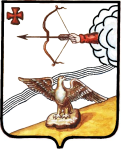 ОРЛОВСКАЯ РАЙОННАЯ ДУМА КИРОВСКОЙ ОБЛАСТИ          ПЯТОГО СОЗЫВАРЕШЕНИЕ 29.06.2017 										№ 11/80г. ОрловО внесении изменений в решение Орловской районной Думы от    09.12.2016 № 4/25На основании статьи 21 пункта 1 подпункта 2 Устава муниципального образования Орловский район от 10.06.2005 № 31/350 районная Дума РЕШИЛА:Внести в решение Орловской районной Думы от 09.12.2016 № 4/25 «О бюджете Орловского муниципального района на 2017 год и  на плановый период 2018 и 2019 годов» следующие изменения:        1. В пункте 1:а) в подпункте 1.1.1 цифры «278940,88» заменить цифрами «278837,89»;б) в подпункте 1.1.2. цифры «285567,13» заменить цифрами «285464,14»;2. В пункте 3 приложение № 2 «Перечень главных администраторов доходов бюджета   района и закрепляемых за ними видов и подвидов доходов бюджета   района» изложить в новой редакции. Прилагается.3. В пункте 6 приложение № 5 «Нормативы распределения доходов между бюджетами поселений Орловского района на 2017 год и плановый период 2018 и 2019 годов» изложить в новой редакции. Прилагается.         4. В пункте 7  приложение № 6  «Прогнозируемые объемы поступления   доходов бюджета района по налоговым и неналоговым доходам по статьям, по безвозмездным поступлениям  классификации доходов бюджетов на 2017 год» изложить в новой редакции. Прилагается.        5. В    пункте  9    приложение   № 7  «Распределение  бюджетных  ассигнований   по разделам и подразделам  классификации  расходов бюджетов на 2017 год» изложить в новой редакции. Прилагается.       6. В пункте 10 приложение № 8     «Распределение бюджетных ассигнований по целевым статьям (муниципальным программам Орловского района и не программным направлениям деятельности), группам видов расходов классификации расходов бюджетов на 2017 год», на 2018 и на 2019 год согласно приложению № 21 изложить в новой редакции. Прилагается.       7. В пункте 11 приложение № 9     «Ведомственная структура расходов бюджета района  на 2017 год», на 2018 год и на 2019 год  согласно приложению № 22 изложить в новой редакции. Прилагается.8. В пункте 12 приложение № 10  «Источники финансирования дефицита  бюджета района  на 2017 год» изложить в новой редакции. Прилагается.9. В пункте 13 утвердить в пределах общего объема расходов бюджета района общий объем бюджетных ассигнований на исполнение публичных нормативных обязательств:1)  на 2017 год   в сумме 7761,9 тыс. рублей.       10. В пункте 16 установить в пределах общего объема расходов  бюджета района размер резервного фонда Администрации Орловского района:1)  на 2017 год  в сумме 109,92 тыс. рублей;        11. В пункте 24 подпункте 5 субсидию местным  бюджетам из областного бюджета на софинансирование инвестиционных программ и проектов развития общественной инфраструктуры муниципальных образований Кировской области:1) на  2017 год в сумме  3347,78 тыс. рублей. Приложение № 17 изложить в новой редакции. Прилагается.        12. Рекомендовать Администрации Орловского городского поселения предусмотреть в бюджете Орловского городского поселения сумму софинансирования в размере 5% от реализации мер, направленных на расходы по ремонту водопроводной сети г. Орлова с установкой пожарных гидрантов.13. Опубликовать решение Орловской районной Думы Кировской области в Информационном бюллетене органов местного самоуправления муниципального образования Орловский муниципальный район Кировской области.         14. Решение вступает в силу после его опубликования. Председатель Орловской                                              Глава Орловского районарайонной Думы    ______________С.Н. Бояринцев                                   _________С.С.Целищев_________________________________________________________________Приложение №5                                                                                        к решению Орловской районной Думы                                                                                       от 29.06.2017  № 11/80Нормативы распределения  доходов между бюджетами поселений Орловского района на 2017 год и на плановый период 2018 и 2019 годов                                                                                          Приложение №  17к  решению Орловской районной Думыот 29.06.2017   № 11/80РАСПРЕДЕЛЕНИЕсубсидии местным  бюджетам из областного бюджета на софинансирование инвестиционных программ и проектов развития общественной инфраструктуры муниципальных образований Кировской области на  2017 годИНФОРМАЦИОННЫЙ БЮЛЛЕТЕНЬОРГАНОВ МЕСТНОГО САМОУПРАВЛЕНИЯ МУНИЦИПАЛЬНОГО ОБРАЗОВАНИЯ  ОРЛОВСКИЙ МУНИЦИПАЛЬНЫЙ РАЙОН  КИРОВСКОЙ  ОБЛАСТИ(ОФИЦИАЛЬНОЕ    ИЗДАНИЕ)Отпечатано в администрации Орловского района  03.07.2017, . Орлов Кировской области, ул. Ст. Халтурина, 18  тираж  20  экземпляров1Решение Орловской районной Думы от 29.06.2017 № 11/80 «О внесении изменений в решение Орловской районной Думы от    09.12.2016 № 4/25» Приложение № 2                                                                 к решению Орловской районной Думы                                 От 29.06.2017  №   11/80Перечень главных администраторов доходов бюджета   района и закрепляемые за ними виды и подвиды доходов бюджета   района  Перечень главных администраторов доходов бюджета   района и закрепляемые за ними виды и подвиды доходов бюджета   района  Перечень главных администраторов доходов бюджета   района и закрепляемые за ними виды и подвиды доходов бюджета   района  Перечень главных администраторов доходов бюджета   района и закрепляемые за ними виды и подвиды доходов бюджета   района  Перечень главных администраторов доходов бюджета   района и закрепляемые за ними виды и подвиды доходов бюджета   района  Код главногоадминист-ратораКод главногоадминист-ратораКод вида и подвида классификации доходов бюджетовНаименование главного администратора Наименование главного администратора 903903Управление образования Орловского районаУправление образования Орловского района9039031 11 05035 05 0000 120Доходы от сдачи в аренду имущества,  находящегося в  оперативном  управлении   органов   управления муниципальных районов и созданных ими  учреждений (за    исключением    имущества     муниципальных бюджетных и автономных учреждений)Доходы от сдачи в аренду имущества,  находящегося в  оперативном  управлении   органов   управления муниципальных районов и созданных ими  учреждений (за    исключением    имущества     муниципальных бюджетных и автономных учреждений)9039031 1301995 05 0000 130Прочие доходы от оказания платных услуг (работ) получателями средств  бюджетов муниципальных районовПрочие доходы от оказания платных услуг (работ) получателями средств  бюджетов муниципальных районов9039031 13 02065 05 0000 130Доходы, поступающие в порядке возмещения расходов, понесенных в связи с эксплуатацией  имущества муниципальных районовДоходы, поступающие в порядке возмещения расходов, понесенных в связи с эксплуатацией  имущества муниципальных районов90390311302995 05 0000 130Прочие доходы от компенсации затрат бюджетов муниципальных районовПрочие доходы от компенсации затрат бюджетов муниципальных районов9039031 16 90050 05 0000 140Прочие поступления от денежных взысканий (штрафов) и иных сумм в возмещение ущерба, зачисляемые в бюджеты муниципальных районов Прочие поступления от денежных взысканий (штрафов) и иных сумм в возмещение ущерба, зачисляемые в бюджеты муниципальных районов 90390311701050  05 0000  180Невыясненные поступления, зачисляемые в бюджеты муниципальных районовНевыясненные поступления, зачисляемые в бюджеты муниципальных районов90390320225097 05 0000 151Субсидии бюджетам муниципальных районов на создание в общеобразовательных организациях, расположенных в сельской местности, условий для занятий физической культурой и спортомСубсидии бюджетам муниципальных районов на создание в общеобразовательных организациях, расположенных в сельской местности, условий для занятий физической культурой и спортом9039032022999905 0000 151Прочие субсидии бюджетам муниципальных районовПрочие субсидии бюджетам муниципальных районов9039032023002405 0000 151Субвенции бюджетам муниципальных районов на выполнение передаваемых полномочий субъектов Российской ФедерацииСубвенции бюджетам муниципальных районов на выполнение передаваемых полномочий субъектов Российской Федерации90390320230027050000151Субвенции бюджетам муниципальных районов на содержание ребенка в семье опекуна и приемной семье, а также вознаграждение, причитающееся приемному родителюСубвенции бюджетам муниципальных районов на содержание ребенка в семье опекуна и приемной семье, а также вознаграждение, причитающееся приемному родителю90390320230029 05 0000 151Субвенции бюджетам муниципальных районов на компенсацию части платы, взимаемой с родителей (законных представителей) за присмотр и уход за детьми, посещающими образовательные организации, реализующие образовательные программы дошкольного образованияСубвенции бюджетам муниципальных районов на компенсацию части платы, взимаемой с родителей (законных представителей) за присмотр и уход за детьми, посещающими образовательные организации, реализующие образовательные программы дошкольного образования90390320239999 05 0000 151Прочие субвенции бюджетам муниципальных районовПрочие субвенции бюджетам муниципальных районов90390320249999 05 0000 151Прочие  межбюджетные трансферты, передаваемые  бюджетам муниципальных районов Прочие  межбюджетные трансферты, передаваемые  бюджетам муниципальных районов 90390320705020 05 0000 180Поступления от денежных пожертвований, предоставляемых физическими лицами получателям средств бюджетов муниципальных районовПоступления от денежных пожертвований, предоставляемых физическими лицами получателям средств бюджетов муниципальных районов90390320705030 05 0000 180Прочие безвозмездные поступления в бюджеты муниципальных районовПрочие безвозмездные поступления в бюджеты муниципальных районов90390321960010 05 0000 151Возврат прочих  остатков субсидий, субвенций и иных межбюджетных трансфертов, имеющих целевое назначение, прошлых лет, из бюджетов муниципальных районовВозврат прочих  остатков субсидий, субвенций и иных межбюджетных трансфертов, имеющих целевое назначение, прошлых лет, из бюджетов муниципальных районов904904Отдел культуры и социальной работы администрации Орловского районаОтдел культуры и социальной работы администрации Орловского района9049041 1301995 05 0000 130Прочие доходы от оказания платных услуг (работ) получателями средств  бюджетов муниципальных районовПрочие доходы от оказания платных услуг (работ) получателями средств  бюджетов муниципальных районов9049041 13 02065 05 0000 130Доходы, поступающие в порядке возмещения расходов, понесенных в связи с эксплуатацией  имущества муниципальных районовДоходы, поступающие в порядке возмещения расходов, понесенных в связи с эксплуатацией  имущества муниципальных районов90490411302995 05 0000 130Прочие доходы от компенсации затрат бюджетов муниципальных районовПрочие доходы от компенсации затрат бюджетов муниципальных районов9049041 16 90050 05 0000 140Прочие поступления от денежных взысканий (штрафов) и иных сумм в возмещение ущерба, зачисляемые в бюджеты муниципальных районов Прочие поступления от денежных взысканий (штрафов) и иных сумм в возмещение ущерба, зачисляемые в бюджеты муниципальных районов 90490411701050 05 0000 180Невыясненные поступления, зачисляемые в бюджеты муниципальных районовНевыясненные поступления, зачисляемые в бюджеты муниципальных районов9049042022999905 0000 151Прочие субсидии бюджетам муниципальных районовПрочие субсидии бюджетам муниципальных районов90490420230024 05 0000 151Субвенции бюджетам муниципальных районов на выполнение передаваемых полномочий субъектов Российской ФедерацииСубвенции бюджетам муниципальных районов на выполнение передаваемых полномочий субъектов Российской Федерации904904202 45144 05 0000 151Межбюджетные трансферты, передаваемые бюджетам муниципальных районов на комплектование книжных фондов библиотек муниципальных образованийМежбюджетные трансферты, передаваемые бюджетам муниципальных районов на комплектование книжных фондов библиотек муниципальных образований9049042 04 05099 05 0000 180Прочие безвозмездные поступления от негосударственных организаций в бюджеты муниципальных районовПрочие безвозмездные поступления от негосударственных организаций в бюджеты муниципальных районов90490420705020 05 0000 180Поступления от денежных пожертвований, предоставляемых физическими лицами получателям средств бюджетов муниципальных районовПоступления от денежных пожертвований, предоставляемых физическими лицами получателям средств бюджетов муниципальных районов90490420705030 05 0000 180Прочие безвозмездные поступления в бюджеты муниципальных районовПрочие безвозмездные поступления в бюджеты муниципальных районов90490421960010 05 0000 151Возврат прочих  остатков субсидий, субвенций и иных межбюджетных трансфертов, имеющих целевое назначение, прошлых лет, из бюджетов муниципальных районовВозврат прочих  остатков субсидий, субвенций и иных межбюджетных трансфертов, имеющих целевое назначение, прошлых лет, из бюджетов муниципальных районов912912Финансовое управление администрации Орловского районаФинансовое управление администрации Орловского района91291211302995 05 0000 130Прочие доходы от компенсации затрат бюджетов муниципальных районовПрочие доходы от компенсации затрат бюджетов муниципальных районов9129121 16 18050 05 0000 140Денежные   взыскания   (штрафы)   за    нарушение бюджетного  законодательства  (в  части  бюджетов муниципальных районов)Денежные   взыскания   (штрафы)   за    нарушение бюджетного  законодательства  (в  части  бюджетов муниципальных районов)9129121 16 23051 05 0000 140Доходы от возмещения  ущерба при возникновении страховых случаев по обязательному страхованию гражданской ответственности, когда выгодоприобретателями выступают получатели средств бюджетов муниципальных районовДоходы от возмещения  ущерба при возникновении страховых случаев по обязательному страхованию гражданской ответственности, когда выгодоприобретателями выступают получатели средств бюджетов муниципальных районов9129121 17 01050 05 0000 180Невыясненные поступления, зачисляемые  в  бюджеты муниципальных районовНевыясненные поступления, зачисляемые  в  бюджеты муниципальных районов9129121 18 05000 05 0000 180Поступления в бюджеты муниципальных районов(перечисления из бюджетов муниципальных районов ) по урегулированию расчетов между бюджетами бюджетной системы Российской Федерации по распределенным доходамПоступления в бюджеты муниципальных районов(перечисления из бюджетов муниципальных районов ) по урегулированию расчетов между бюджетами бюджетной системы Российской Федерации по распределенным доходам9129122 02 15001 05 0000 151Дотации бюджетам муниципальных районов на выравнивание  бюджетной обеспеченностиДотации бюджетам муниципальных районов на выравнивание  бюджетной обеспеченности91291220215002 05 0000 151Дотации бюджетам муниципальных районов на поддержку мер по обеспечению сбалансированности бюджетовДотации бюджетам муниципальных районов на поддержку мер по обеспечению сбалансированности бюджетов91291220219999  05  0000 151Прочие дотации бюджетам муниципальных районовПрочие дотации бюджетам муниципальных районов91291220225560 05 0000 151Субсидии бюджетам муниципальных районов на поддержку обустройства мест массового отдыха населения (городских парков)Субсидии бюджетам муниципальных районов на поддержку обустройства мест массового отдыха населения (городских парков)91291220229999 05 0000 151 Прочие субсидии бюджетам муниципальных районов Прочие субсидии бюджетам муниципальных районов91291220235118 05 0000 151Субвенции бюджетам муниципальных  районов  на осуществление первичного воинского учета на территориях, где отсутствуют военные комиссариатыСубвенции бюджетам муниципальных  районов  на осуществление первичного воинского учета на территориях, где отсутствуют военные комиссариаты91291220230024 05 0000 151Субвенции бюджетам муниципальных районов на выполнение передаваемых полномочий субъектов Российской ФедерацииСубвенции бюджетам муниципальных районов на выполнение передаваемых полномочий субъектов Российской Федерации91291220249999 05 0000 151Прочие  межбюджетные трансферты, передаваемые бюджетам муниципальных районов Прочие  межбюджетные трансферты, передаваемые бюджетам муниципальных районов 912912208 05000 05 0000 180Перечисления из бюджетов муниципальных районов (в бюджеты муниципальных районов) для осуществления возврата (зачета) излишне уплаченных или излишне взысканных сумм налогов, сборов и иных платежей, а также сумм процентов за несвоевременное осуществление такого возврата и процентов, начисленных на излишне взысканные суммыПеречисления из бюджетов муниципальных районов (в бюджеты муниципальных районов) для осуществления возврата (зачета) излишне уплаченных или излишне взысканных сумм налогов, сборов и иных платежей, а также сумм процентов за несвоевременное осуществление такого возврата и процентов, начисленных на излишне взысканные суммы9129122 18 60010 05 0000 151Доходы бюджетов муниципальных районов от возврата прочих остатков субсидий, субвенций и иных межбюджетных трансфертов, имеющих целевое назначение, прошлых лет из бюджетов  поселенийДоходы бюджетов муниципальных районов от возврата прочих остатков субсидий, субвенций и иных межбюджетных трансфертов, имеющих целевое назначение, прошлых лет из бюджетов  поселений91291221960010 05 0000 151Возврат прочих  остатков субсидий, субвенций и иных межбюджетных трансфертов, имеющих целевое назначение, прошлых лет, из бюджетов муниципальных районовВозврат прочих  остатков субсидий, субвенций и иных межбюджетных трансфертов, имеющих целевое назначение, прошлых лет, из бюджетов муниципальных районов919919Управление по экономике, имущественным отношениям и земельным ресурсам администрации Орловского районаУправление по экономике, имущественным отношениям и земельным ресурсам администрации Орловского района9199191 1101050 05 0000 120Доходы в виде прибыли,  приходящейся  на  доли  в  уставных  (складочных)  капиталах   хозяйственных товариществ и обществ, или дивидендов по  акциям, принадлежащим                      муниципальным районамДоходы в виде прибыли,  приходящейся  на  доли  в  уставных  (складочных)  капиталах   хозяйственных товариществ и обществ, или дивидендов по  акциям, принадлежащим                      муниципальным районам9199191 11 02085 05 0000 120Доходы от размещения сумм, аккумулируемых в ходе проведения аукционов по продаже акций, находящихся в собственности муниципальных районов. Доходы от размещения сумм, аккумулируемых в ходе проведения аукционов по продаже акций, находящихся в собственности муниципальных районов. 9199191 11 05013 10 0000 120Доходы, получаемые в виде арендной платы за земельные участки, государственная собственность на которые не разграничена и которые расположены в границах сельских поселений, а также средства от продажи права на заключение договоров аренды указанных земельных участковДоходы, получаемые в виде арендной платы за земельные участки, государственная собственность на которые не разграничена и которые расположены в границах сельских поселений, а также средства от продажи права на заключение договоров аренды указанных земельных участков9199191 11 05025 05 0000 120Доходы, получаемые  в  виде  арендной  платы,   а также средства  от  продажи  права  на заключение договоров  аренды   за   земли,   находящиеся   в собственности     муниципальных  районов     (за   исключением земельных   участков   муниципальных  бюджетных и  автономных учреждений)Доходы, получаемые  в  виде  арендной  платы,   а также средства  от  продажи  права  на заключение договоров  аренды   за   земли,   находящиеся   в собственности     муниципальных  районов     (за   исключением земельных   участков   муниципальных  бюджетных и  автономных учреждений)9199191 11 05035 05 0000 120Доходы от сдачи в аренду имущества,  находящегося в  оперативном  управлении   органов   управления муниципальных районов и созданных ими  учреждений (за    исключением    имущества     муниципальных бюджетных и автономных учреждений)Доходы от сдачи в аренду имущества,  находящегося в  оперативном  управлении   органов   управления муниципальных районов и созданных ими  учреждений (за    исключением    имущества     муниципальных бюджетных и автономных учреждений)919919111 05075 05 0000 120 Доходы от сдачи в аренду имущества, составляющего казну муниципальных районов (за исключением земельных участковДоходы от сдачи в аренду имущества, составляющего казну муниципальных районов (за исключением земельных участков9199191 11 07015 05 0000 120Доходы от перечисления части прибыли, остающейся после уплаты налогов и иных обязательных платежей муниципальных унитарных предприятий, созданных муниципальными районами Доходы от перечисления части прибыли, остающейся после уплаты налогов и иных обязательных платежей муниципальных унитарных предприятий, созданных муниципальными районами 9199191 11 09035 05 0000 120Доходы от эксплуатации и использования имущества автомобильных дорог, находящихся в собственности муниципальных районов Доходы от эксплуатации и использования имущества автомобильных дорог, находящихся в собственности муниципальных районов 9199191 11 09045 05 0000 120Прочие поступления  от  использования  имущества, находящегося   в   собственности    муниципальных районов (за исключением  имущества  муниципальных бюджетных и автономных   учреждений,   а   также    имущества муниципальных унитарных предприятий, в том  числе казенных) Прочие поступления  от  использования  имущества, находящегося   в   собственности    муниципальных районов (за исключением  имущества  муниципальных бюджетных и автономных   учреждений,   а   также    имущества муниципальных унитарных предприятий, в том  числе казенных) 9199191 13 02065 05 0000 130Доходы, поступающие в порядке возмещения расходов, понесенных в связи с эксплуатацией  имущества муниципальных районовДоходы, поступающие в порядке возмещения расходов, понесенных в связи с эксплуатацией  имущества муниципальных районов9199191 13 02995 05 0000 130Прочие доходы от компенсации затрат бюджетов муниципальных районовПрочие доходы от компенсации затрат бюджетов муниципальных районов9199191 14 01050 05 0000 410Доходы от продажи квартир, находящихся в собственности муниципальных районов Доходы от продажи квартир, находящихся в собственности муниципальных районов 9191 14 02052 05 0000 410Доходы от реализации имущества, находящегося в оперативном управлении учреждений, находящихся в ведении органов управления муниципальных районов (за исключением имущества муниципальных бюджетных и автономных учреждений), в части реализации основных средств по указанному имуществу9191 14 02053 05 0000 410Доходы от реализации иного имущества, находящегося в собственности  муниципальных районов (за исключением имущества муниципальных бюджетных и автономных учреждений, а также имущества муниципальных унитарных предприятий, в том числе казенных), в части реализации основных средств по указанному имуществу9191 14 02052 05 0000 440Доходы от реализации имущества, находящегося в оперативном управлении учреждений, находящихся в ведении органов управления муниципальных районов (за исключением имущества муниципальных бюджетных и автономных учреждений), в части реализации материальных запасов по указанному имуществу9191 14 02053 05 0000 440Доходы от реализации иного имущества, находящегося в собственности муниципальных районов (за исключением имущества муниципальных бюджетных и автономных учреждений, а также имущества муниципальных унитарных предприятий, в том числе казенных), в части реализации материальных запасов по указанному имуществу9191 14 04050 05 0000 420Доходы от продажи нематериальных активов, находящихся в собственности муниципальных районов 91911406013 10 0000 430Доходы    от    продажи    земельных    участков, государственная  собственность  на   которые   не разграничена и  которые  расположены  в  границах сельских поселений9191 14 06025 05 0000 430Доходы от продажи земельных участков, находящихся в   собственности   муниципальных   районов   (за исключением  земельных   участков   муниципальных бюджетных и автономных учреждений)9191 16 90050 05 0000 140Прочие поступления от денежных взысканий (штрафов) и иных сумм в возмещение ущерба, зачисляемые в бюджеты муниципальных районов 9191 17 01050 05 0000 180Невыясненные поступления, зачисляемые в бюджеты муниципальных районов 9191 17 05050 05 0000 180Прочие неналоговые доходы бюджетов муниципальных районов 91920229999 05 0000 151Прочие субсидии бюджетам муниципальных районов936Администрация Орловского района936108 07150 01 1000 110Государственная пошлина за выдачу разрешения на установку рекламной конструкции (сумма платежа (перерасчеты, недоимка и задолженность по соответствующему платежу, в том числе отмененному))936108 07150 01 4000 110Государственная пошлина за выдачу разрешения на установку рекламной конструкции (прочие поступления) 9361 13 01075 05 0000 130Доходы от оказания информационных услуг органами местного самоуправления муниципальных районов, казенными учреждениями муниципальных районов9361 1301995 05 0000 130Прочие доходы от оказания платных услуг (работ) получателями средств  бюджетов муниципальных районов9361 13 02065 05 0000 130Доходы, поступающие в порядке возмещения расходов, понесенных в связи с эксплуатацией  имущества муниципальных районов93611302995 05 0000 130Прочие доходы от компенсации затрат бюджетов муниципальных районов9361 16 90050 05 0000 140Прочие поступления от денежных взысканий (штрафов) и иных сумм в возмещение ущерба, зачисляемые в бюджеты муниципальных районов 936116 37040 05 0000 140Поступления    сумм    в    возмещение    вреда,   причиняемого  автомобильным   дорогам   местногозначения        транспортными        средствами,осуществляющими перевозки  тяжеловесных  и (или) крупногабаритных грузов, зачисляемые  в  бюджеты муниципальных районов9361 17 01050 05 0000 180Невыясненные поступления, зачисляемые в бюджеты муниципальных районов 9361 17 05050 05 0000 180Прочие неналоговые доходы бюджетов муниципальных районов 9361 11 05035 05 0000 120Доходы от сдачи в аренду имущества,  находящегося в  оперативном  управлении   органов   управления муниципальных районов и созданных ими  учреждений (за    исключением    имущества     муниципальных бюджетных и автономных учреждений)936202 20077 05 0000 151Субсидии бюджетам муниципальных районов на софинансирование капитальных вложений в объекты муниципальной собственности 936202 20216 05 0000 151Субсидии бюджетам муниципальных районов на осуществление дорожной деятельности в отношении автомобильных дорог общего пользования, а также капитального ремонта и ремонта дворовых территорий многоквартирных домов, проездов к дворовым территориям многоквартирных домов населенных пунктов93620220299 05 0000 151Субсидии бюджетам муниципальных районов на обеспечение мероприятий по переселению граждан из аварийного жилищного фонда за счет средств, поступивших от государственной корпорации - Фонда содействия реформированию жилищно-коммунального хозяйства93620220302 05 0000 151Субсидии бюджетам муниципальных районов на обеспечение мероприятий по переселению граждан из аварийного жилищного фонда за счет средств бюджетов936202 29999 05 0000 151Прочие субсидии бюджетам муниципальных районов936202 30024 05 0000 151Субвенции бюджетам муниципальных районов на выполнение передаваемых полномочий субъектов Российской Федерации9362 02 35082 05 0000 151Субвенции бюджетам муниципальных районов на  предоставление жилых помещений детям-сиротам и детям, оставшимся без попечения родителей, лицам из  их числа по договорам найма специализированных жилых помещений9362 02 35120 05 0000 151Субвенции бюджетам муниципальных районов на осуществление полномочий по составлению (изменению) списков кандидатов в присяжные заседатели федеральных судов общей юрисдикции в Российской Федерации93620235543 05 0000 151Субвенции бюджетам муниципальных районов на содействие достижению целевых показателей  региональных программ развития агропромышленного комплекса93620235544 05 0000 151Субвенции бюджетам муниципальных районов на возмещение части процентной ставки по инвестиционным кредитам (займам) в агропромышленном комплексе936202 39999 05 0000 151Прочие субвенции бюджетам муниципальных районов 9362 0240014 05 0000 151Межбюджетные трансферты, передаваемые бюджетам муниципальных районов из бюджетов поселений на осуществление части полномочий по решению вопросов местного значения в соответствии с заключенными соглашениями9362 0249999 05 0000 151Прочие  межбюджетные трансферты, передаваемые  бюджетам муниципальных районов 93620405099 05 0000 180Прочие безвозмездные поступления от негосударственных организаций в бюджеты муниципальных районов93620705010 05 0000 180Безвозмездные поступления от физических и юридических лиц на финансовое обеспечение дорожной деятельности, в том числе добровольных пожертвований, в отношении автомобильных дорог общего пользования местного значения муниципальных районов 93620705020 05 0000 180Поступления от денежных пожертвований, предоставляемых физическими лицами получателям средств бюджетов муниципальных районов93620705030 05 0000 180Прочие безвозмездные поступления в бюджеты муниципальных районов93621960010 05 0000 151Возврат прочих  остатков субсидий, субвенций и иных межбюджетных трансфертов, имеющих целевое назначение, прошлых лет, из бюджетов муниципальных районов937Орловская районная Дума9371 13 02995 05 0000 130Прочие доходы от компенсации затрат бюджетов муниципальных районов9371 17 01050 05 0000 180Невыясненные поступления, зачисляемые в бюджеты муниципальных районов 9372022999905 0000 151Прочие субсидии бюджетам муниципальных районовНаименование доходаВ бюджет городского поселения(%)В бюджет сельского поселения (%)ДОХОДЫ ОТ ОКАЗАНИЯ ПЛАТНЫХ УСЛУГ (РАБОТ) И КОМПЕНСАЦИИ ЗАТРАТ ГОСУДАРСТВАПлата за  оказание услуг по присоединению объектов дорожного сервиса к автомобильным дорогам общего пользования местного значения, зачисляемая в бюджет городского поселения100Плата за  оказание услуг по присоединению объектов дорожного сервиса к автомобильным дорогам общего пользования местного значения, зачисляемая в бюджет сельского поселения 100Прочие доходы от оказания платных услуг (работ) получателями средств бюджета городского поселения 100Прочие доходы от оказания платных услуг (работ) получателями средств бюджета сельского поселения100Доходы, поступающие в порядке возмещения расходов, понесенных в связи с эксплуатацией  имущества городского поселения 100Доходы, поступающие в порядке возмещения расходов, понесенных в связи с эксплуатацией  имущества сельского поселения100Прочие доходы от компенсации затрат  бюджета городского поселений100Прочие доходы от компенсации затрат  бюджета сельского поселений100ДОХОДЫ ОТ ПРОДАЖИ МАТЕРИАЛЬНЫХ И НЕМАТЕРИАЛЬНЫХ АКТИВОВСредства от распоряжения и реализации конфискованного и иного имущества, обращенного в доходы городского поселения (в части реализации основных средств по указанному имуществу)100Средства от распоряжения и реализации конфискованного и иного имущества, обращенного в доходы сельского поселения (в части реализации основных средств по указанному имуществу)100Средства от распоряжения и реализации конфискованного и иного имущества, обращенного в доходы городского поселения (в части реализации материальных запасов по указанному имуществу)100Средства от распоряжения и реализации конфискованного и иного имущества, обращенного в доходы сельского поселения (в части реализации материальных запасов по указанному имуществу)100ДОХОДЫ ОТ АДМИНИСТРАТИВНЫХ ПЛАТЕЖЕЙ И СБОРОВПлатежи, взимаемые органами местного самоуправления (организациями) городского поселения за выполнение определенных функций100Платежи, взимаемые органами местного самоуправления (организациями) сельского поселения за выполнение определенных функций100ДОХОДЫ ОТ ШТРАФОВ, САНКЦИИ, ВОЗМЕЩЕНИЯ УЩЕРБАДенежные взыскания (штрафы) и иные суммы, взыскиваемые с лиц, виновных в совершении преступлений, и в возмещение ущерба имуществу, зачисляемые в бюджет городского поселения100Денежные взыскания (штрафы) и иные суммы, взыскиваемые с лиц, виновных в совершении преступлений, и в возмещение ущерба имуществу, зачисляемые в бюджет сельского поселения100Доходы от возмещения ущерба при возникновении страховых случаев по обязательному страхованию гражданской ответственности, когда выгодоприобретателями выступают получатели средств бюджета городского  поселения100Доходы от возмещения ущерба при возникновении страховых случаев по обязательному страхованию гражданской ответственности, когда выгодоприобретателями выступают получатели средств бюджета сельского  поселения100Доходы от возмещения ущерба при возникновении иных страховых случаев, когда выгодоприобретателями выступают получатели средств бюджета городского поселения 100Доходы от возмещения ущерба при возникновении иных страховых случаев, когда выгодоприобретателями выступают получатели средств бюджета сельского поселения100Денежные взыскания, налагаемые в возмещение ущерба, причиненного в результате незаконного или нецелевого использования бюджетных средств (в части бюджета городского поселения)100Денежные взыскания, налагаемые в возмещение ущерба, причиненного в результате незаконного или нецелевого использования бюджетных средств (в части бюджета сельского поселения)100Поступления  сумм в возмещение вреда, причиняемого автомобильным дорогам местного значения    транспортными средствами, осуществляющими перевозки тяжеловесных и  (или) крупногабаритных грузов, зачисляемые в бюджет городского поселения 100Поступления  сумм в возмещение вреда, причиняемого автомобильным дорогам местного значения    транспортными средствами, осуществляющими перевозки тяжеловесных и  (или) крупногабаритных грузов, зачисляемые в бюджет сельского поселения100Поступления сумм в возмещение ущерба в связи с нарушением исполнителем (подрядчиком) условий государственных контрактов или иных договоров, финансируемых за счет средств муниципальных дорожных фондов городского поселения, либо в связи с уклонением от заключения таких контрактов или иных договоров100Поступления сумм в возмещение ущерба в связи с нарушением исполнителем (подрядчиком) условий государственных контрактов или иных договоров, финансируемых за счет средств муниципальных дорожных фондов сельского поселения, либо в связи с уклонением от заключения таких контрактов или иных договоров100Поступления денежных средств, внесенных участниками конкурса или аукциона, проводимых в целях заключения муниципальных контрактов, финансируемых за счет средств муниципальных дорожных фондов городского поселения, в качестве обеспечения заявки на участие в таком конкурсе или аукционе в случае уклонения участника конкурса или аукциона от заключения такого контракта и в иных случаях, установленных законодательством Российской Федерации100Поступления денежных средств, внесенных участниками конкурса или аукциона, проводимых в целях заключения муниципальных контрактов, финансируемых за счет средств муниципальных дорожных фондов сельского поселения, в качестве обеспечения заявки на участие в таком конкурсе или аукционе в случае уклонения участника конкурса или аукциона от заключения такого контракта и в иных случаях, установленных законодательством Российской Федерации100Прочие поступления сумм в возмещение вреда, причиненного городскому поселению100Прочие поступления сумм в возмещение вреда, причиненного сельскому поселению100В ЧАСТИ ПРОЧИХ НЕНАЛОГОВЫХ ДОХОДОВНевыясненные поступления, зачисляемые в бюджет городского поселения100Невыясненные поступления, зачисляемые в бюджет сельского поселения100Возмещение потерь сельскохозяйственного производства, связанных с изъятием сельскохозяйственных угодий, расположенных на территориях городского поселения (по обязательствам, возникшим до 1 января 2008 года)100Возмещение потерь сельскохозяйственного производства, связанных с изъятием сельскохозяйственных угодий, расположенных на территориях сельского поселения (по обязательствам, возникшим до 1 января 2008 года)100Прочие неналоговые доходы бюджета городского поселения100Прочие неналоговые доходы бюджета сельского поселения100Средства самообложения граждан, зачисляемые в бюджет городского поселения100Средства самообложения граждан, зачисляемые в бюджет сельского поселения 100                                                                                                                                        Приложение 6                                                                                                                                        Приложение 6                                                                    к решению Орловской районной Думы                                                                     к решению Орловской районной Думы от  29.06.2017          №  11/80от  29.06.2017          №  11/80ОбъемыОбъемыпоступления налоговых и неналоговых доходов общей суммой, объемы  безвозмездных поступлений по подстатьям классификации доходов бюджетов, прогнозируемые   на 2017 год.поступления налоговых и неналоговых доходов общей суммой, объемы  безвозмездных поступлений по подстатьям классификации доходов бюджетов, прогнозируемые   на 2017 год.Код бюджетной классификацииНаименование налога (сбора)Сумма            (тыс. рублей)000 10000000 00 0000 000НАЛОГОВЫЕ И НЕНАЛОГОВЫЕ ДОХОДЫ57839,33000 20000000 00 0000 000БЕЗВОЗМЕЗДНЫЕ ПОСТУПЛЕНИЯ220998,56000 20200000 00 0000 000Безвозмездные поступления от других бюджетов бюджетной системы Российской Федерации221351,47000 20210000 00 0000 151Дотации бюджетам субъектов Российской Федерации и муниципальных образований35267,0000 20215001 00 0000 151Дотации на выравнивание бюджетной обеспеченности35267,00912 20215001 05 0000 151Дотации бюджетам муниципальных районов на выравнивание  бюджетной обеспеченности35267,00000 20220000 00 0000 151Субсидии бюджетам субъектов Российской Федерации и муниципальных образований (межбюджетные субсидии)80988,82000 20220216 00 0000 151Субсидия бюджетам на осуществление дорожной деятельности в отношении автомобильных дорог общего пользования, а также капитального ремонта и ремонта дворовых территорий многоквартирных домов, проездов к дворовым территориям многоквартирных домов населенных пунктов24841,45936 20220216 05 0000 151Субсидия бюджетам муниципальных районов на осуществление дорожной деятельности в отношении автомобильных дорог общего пользования, а также капитального ремонта и ремонта дворовых территорий многоквартирных домов, проездов к дворовым территориям многоквартирных домов населенных пунктов24841,45000 20225560 05 0000 151Субсидии бюджетам муниципальных районов на поддержку обустройства мест массового отдыха населения (городских парков)514,89912 20225560 05 0000 151Субсидии бюджетам муниципальных районов на поддержку обустройства мест массового отдыха населения (городских парков)514,89000 20229999 00 0000 151Прочие субсидии55632,48903 20229999 05 0000 151Прочие субсидии бюджетам муниципальных районов34747,70904 20229999 05 0000 151Прочие субсидии бюджетам муниципальных районов7510,40912 20229999 05 0000 151Прочие субсидии бюджетам муниципальных районов3454,48919 20229999 05 0000 151Прочие субсидии бюджетам муниципальных районов1300,00936 20229999 05 0000 151Прочие субсидии бюджетам муниципальных районов8619,90000 2023000000 0000 151Субвенции бюджетам субъектов Российской Федерации и муниципальных образований104832,04000 2023511800 0000 151Субвенции бюджетам на осуществление первичного воинского учета на территориях, где отсутствуют военные комиссариаты328,40912 2023511805 0000 151Субвенции бюджетам муниципальных районов на осуществление первичного воинского учета на территориях, где отсутствуют военные комиссариаты328,40000 2023002400 0000 151Субвенции местным бюджетам на выполнение передаваемых полномочий субъектов Российской Федерации7067,50903 2023002405 0000 151Субвенции бюджетам муниципальных районов на выполнение передаваемых полномочий субъектов Российской Федерации1921,00904 2023002405 0000 151Субвенции бюджетам муниципальных районов на выполнение передаваемых полномочий субъектов Российской Федерации196,00912 2023002405 0000 151Субвенции бюджетам муниципальных районов на выполнение передаваемых полномочий субъектов Российской Федерации2064,60936 2023002405 0000 151Субвенции бюджетам муниципальных районов на выполнение передаваемых полномочий субъектов Российской Федерации2885,90000 2023002700 0000 151Субвенции бюджетам  на содержание ребенка в семье опекуна и приемной семье, а также вознаграждение, причитающееся приемному родителю5889,00903 2023002705 0000 151Субвенции бюджетам муниципальных районов на содержание ребенка в семье опекуна и приемной семье, а также вознаграждение , причитающееся приемному родителю5889,00000 2023002900 0000 151Субвенции бюджетам  на компенсацию части  платы, взимаемой с родителей (законных представителей) за присмотр и уход за детьми,посещающими образовательные организации реализующие образовательные программы дошкольного образования1956,30903 2023002905 0000 151Субвенции бюджетам муниципальных районов на компенсацию части  платы, взимаемой с родителей (законных представителей) за присмотр и уход за детьми,посещающими образовательные организации реализующие образовательные программы дошкольного образования1956,30000 20235082 00 0000 151Субвенции бюджетам муниципальных образований на  предоставление жилых помещений детям-сиротам и детям, оставшимся без попечения родителей, лицам из  их числа по договорам найма специализированных жилых помещений13471,70936 20235082 05 0000 151Субвенции бюджетам муниципальных районов на  предоставление жилых помещений детям-сиротам и детям, оставшимся без попечения родителей, лицам из  их числа по договорам найма специализированных жилых помещений13471,70000 20235543 00 0000 151Субвенции бюджетам муниципальных образований на содействие достижению целевых показателей  региональных программ развития агропромышленного комплекса165,85936 20235543 05 0000 151Субвенции бюджетам муниципальных районов на содействие достижению целевых показателей  региональных программ развития агропромышленного комплекса165,85000 20235544 00 0000 151Субвенции бюджетам муниципальных образований на возмещение части процентной ставки по инвестиционным кредитам (займам)в агропромышленном комплексе12643,89936 20235544 05 0000 151Субвенции бюджетам муниципальных районов на возмещение части процентной ставки по инвестиционным кредитам (займам) в агропромышленном комплексе12643,89000 20239999 00 0000 151Прочие субвенции63309,40903 20239999 05 0000 151Прочие субвенции бюджетам муниципальных районов63309,40000 2024000000 0000 150ИНЫЕ МЕЖБЮДЖЕТНЫЕ ТРАНСФЕРТЫ263,61000 20240014 00 0000 151Межбюджетные трансферты, передаваемые бюджетам муниципальных образований из бюджетов поселений на осуществление части полномочий по решению вопросов местного значения в соответствии с заключенными соглашениями263,61936 20240014 05 0000 151Межбюджетные трансферты, передаваемые бюджетам муниципальных районов из бюджетов поселений на осуществление части полномочий по решению вопросов местного значения в соответствии с заключенными соглашениями263,61000 20700000 00 0000 180ПРОЧИЕ  БЕЗВОЗМЕЗДНЫЕ  ПОСТУПЛЕНИЯ25,00000 20705000 05 0000 180Прочие безвозмездные поступления в бюджеты муниципальных районов25,00904 20705020 05 0000 180Прочие безвозмездные поступления в бюджеты муниципальных районов25,00000 219 00000 00 0000 000ВОЗВРАТ ОСТАТКОВ СУБСИДИЙ, СУБВЕНЦИЙ И ИНЫХ МЕЖБЮДЖЕТНЫХ ТРАНСФЕРТОВ  ИМЕЮЩИХ ЦЕЛЕВОЕ НАЗНАЧЕНИЕ , ПРОШЛЫХ ЛЕТ ИЗ БЮДЖЕТОВ МУНИЦИПАЛЬНЫХ РАЙОНОВ-377,91000 21905000 05 0000 151Возврат остатков субсидий , субвенций и иных межбюджетных трансфертов, имеющих целевое назначение,прошлых лет из бюджетов муниципальных районов-377,91903 21905000 05 0000 151Возврат остатков субсидий , субвенций и иных межбюджетных трансфертов, имеющих целевое назначение,прошлых лет из бюджетов муниципальных районов-276,72904 21905000 05 0000 151Возврат остатков субсидий , субвенций и иных межбюджетных трансфертов, имеющих целевое назначение,прошлых лет из бюджетов муниципальных районов-0,09936 21905000 05 0000 151Возврат остатков субсидий , субвенций и иных межбюджетных трансфертов, имеющих целевое назначение,прошлых лет из бюджетов муниципальных районов-101,10000 8500000000 0000 000ИТОГО278 837,89                                                                                                                                 Приложение  7                                                                                                                                 Приложение  7                                                                                                                                 Приложение  7                                                                                                                                 Приложение  7                                                                                            к  решению Орловской районной Думы                                                                                            к  решению Орловской районной Думы                                                                                            к  решению Орловской районной Думы                                                                                            к  решению Орловской районной Думыот  29.06.2017  №  11/80Распределениебюджетных ассигнований по разделам и подразделам классификации расходов бюджетов на 2017 годбюджетных ассигнований по разделам и подразделам классификации расходов бюджетов на 2017 годбюджетных ассигнований по разделам и подразделам классификации расходов бюджетов на 2017 годбюджетных ассигнований по разделам и подразделам классификации расходов бюджетов на 2017 годНаименование расходаРаз-делПод-раз-делСумма               (тыс. рублей)1234Всего расходов0000  285 464,14   Общегосударственные вопросы010030463,35Функционирование высшего должностного лица субъекта Российской Федерации и муниципального образования01021468,32Функционирование законодательных (представительных) органов государственной власти и представительных органов муниципальных образований0103726,22Функционирование Правительства Российской Федерации, высших исполнительных органов государственной власти субъектов Российской Федерации, местных администраций010419549,88Судебная система01050,00Обеспечение деятельности финансовых, налоговых и таможенных органов и органов финансового (финансово-бюджетного) надзора01065532,71Обеспечение проведения выборов и референдумов01070,00Резервные фонды0111109,92Другие общегосударственные вопросы01133076,30Национальная оборона0200418,40Мобилизационная и вневойсковая подготовка0203328,40Мобилизационная подготовка экономики020490,00Национальная безопасность и правоохранительная деятельность03001326,57Защита населения и территории от чрезвычайных ситуаций природного и техногенного характера, гражданская оборона03091283,07Другие вопросы в области национальной безопасности и правоохранительной деятельности031443,50Национальная экономика040041818,29Общеэкономические вопросы040110,00Сельское хозяйство и рыболовство040512995,74Транспорт0408600,00Дорожное хозяйство (дорожные фонды)040927725,75Другие вопросы в области национальной экономики0412486,80Жилищно-коммунальное хозяйство05002978,10Жилищное хозяйство05011363,21Коммунальное хозяйство05021100,00Благоустройство0503514,89Охрана окружающей среды0600100,00Сбор, удаление отходов и очистка сточных вод0601100,00Образование0700149585,41Дошкольное образование070140781,61Общее образование070284998,84Дополнительное образование070317132,58Профессиональная подготовка, переподготовка и повышение квалификации07050,00Молодежная политика 0707725,00Другие вопросы в области образования07095947,38Культура, кинематография080010808,38Культура08018933,79Другие вопросы в области культуры, кинематографии08041874,59Социальная политика100025529,26Пенсионное обеспечение1001853,88Социальное обеспечение населения10033293,38Охрана семьи и детства100421322,00Другие вопросы в области социальной политики100660,00Физическая культура и спорт1100100,00Массовый спорт1102100,00Обслуживание государственного и муниципального долга13001425,00Обслуживание государственного внутреннего и муниципального долга13011425,00Межбюджетные трансферты общего характера бюджетам бюджетной системы Российской Федерации140020911,38Дотации на выравнивание бюджетной обеспеченности субъектов Российской Федерации и муниципальных образований140117456,90Прочие межбюджетные трансферты общего характера14033454,48Приложение 8к решению Орловской районной Думыот  29.06.2017    №  11/80Приложение 8к решению Орловской районной Думыот  29.06.2017    №  11/80Приложение 8к решению Орловской районной Думыот  29.06.2017    №  11/80Приложение 8к решению Орловской районной Думыот  29.06.2017    №  11/80Распределениебюджетных ассигнований по целевым статьям (муниципальным программам Орловского района и непрограммным направлениям деятельности), группам видов расходов классификации расходов бюджетов на 2017  годбюджетных ассигнований по целевым статьям (муниципальным программам Орловского района и непрограммным направлениям деятельности), группам видов расходов классификации расходов бюджетов на 2017  годбюджетных ассигнований по целевым статьям (муниципальным программам Орловского района и непрограммным направлениям деятельности), группам видов расходов классификации расходов бюджетов на 2017  годбюджетных ассигнований по целевым статьям (муниципальным программам Орловского района и непрограммным направлениям деятельности), группам видов расходов классификации расходов бюджетов на 2017  годНаименование расходаЦелевая статья Вид рас-хода Сумма  2017 год    (тыс. рублей) 123 4 Всего расходов0000000000000        285 464,14   Муниципальная программа "Развитие образования  Орловского района Кировской области" на 2014-2019 годы0100000000000        169 291,24   Подпрограмма "Развитие системы дошкольного образования детей Орловского района Кировской области" на 2014-2019 годы0110000000000          42 917,61   Финансовое обеспечение деятельности муниципальных учреждений0110003000000          17 326,81   Обеспечение выполнения функций казенных учреждений0110003010000            1 076,86   Расходы на выплаты персоналу в целях обеспечения выполнения функций государственными (муниципальными) органами, казенными учреждениями, органами управления государственными внебюджетными фондами0110003010100                10,37   Закупка товаров, работ и услуг для государственных (муниципальных) нужд0110003010200            1 020,21   Иные бюджетные ассигнования0110003010800                46,28   Софинансирование за счёт местного бюджета субсидии на выравнивание обеспеченности муниципальных образований011000301Б000            7 693,37   Расходы на выплаты персоналу в целях обеспечения выполнения функций государственными (муниципальными) органами, казенными учреждениями, органами управления государственными внебюджетными фондами011000301Б100            4 925,36   Закупка товаров, работ и услуг для государственных (муниципальных) нужд011000301Б200            2 687,44   Иные бюджетные ассигнования011000301Б800                80,57   Обеспечение деятельности учреждений за счет доходов от оказания платных услуг (работ) получателями средств  бюджетов муниципальных районов0110003020000            8 556,58   Расходы на выплаты персоналу в целях обеспечения выполнения функций государственными (муниципальными) органами, казенными учреждениями, органами управления государственными внебюджетными фондами0110003020100                60,00   Закупка товаров, работ и услуг для государственных (муниципальных) нужд0110003020200            8 496,58   Выравнивание бюджетной обеспеченности0110014000000            9 922,40   Выравнивание обеспеченности муниципальных образований по реализации ими их отдельных расходных обязательств011001403А000            9 922,40   Расходы на выплаты персоналу в целях обеспечения выполнения функций государственными (муниципальными) органами, казенными учреждениями, органами управления государственными внебюджетными фондами011001403А100            6 899,60   Закупка товаров, работ и услуг для государственных (муниципальных) нужд011001403А200            2 700,00   Иные бюджетные ассигнования011001403А800               322,80   Финансовое обеспечение расходных обязательств муниципальных образований, возникающих при выполнении государственных полномочий Кировской области0110016000000            2 136,00   Начисление и выплата компенсации платы, взимаемой с родителей (законных представителей) за присмотр и уход за детьми в образовательных организациях, реализующих образовательную программу дошкольного образования0110016130000            1 956,30   Закупка товаров, работ и услуг для государственных (муниципальных) нужд0110016130200                61,20   Социальное обеспечение и иные выплаты населению0110016130300            1 895,10   Возмещение расходов, связанных с предоставлением руководителям, педагогическим работникам и иным специалистам (за исключением совместителей) муниципальных образовательных организаций, работающим и проживающим в сельских населенных пунктах, поселках городского типа, меры социальной поддержки, установленной абзацем первым части 1 статьи 15 Закона Кировской области "Об образовании в Кировской области"0110016140000               179,70   Расходы на выплаты персоналу в целях обеспечения выполнения функций государственными (муниципальными) органами, казенными учреждениями, органами управления государственными внебюджетными фондами0110016140100               178,40   Закупка товаров, работ и услуг для государственных (муниципальных) нужд0110016140200                  1,30   Иные межбюджетные трансферты из областного бюджета0110017000000          13 532,40   Реализация прав на получение общедоступного и бесплатного дошкольного образования в муниципальных образовательных организациях0110017140000          13 532,40   Расходы на выплаты персоналу в целях обеспечения выполнения функций государственными (муниципальными) органами, казенными учреждениями, органами управления государственными внебюджетными фондами0110017140100          13 177,00   Закупка товаров, работ и услуг для государственных (муниципальных) нужд0110017140200               355,40   Подпрограмма " Развитие системы общего образования детей Орловского района Кировской области "на 2014-2019 годы0120000000000          87 435,14   Финансовое обеспечение деятельности муниципальных учреждений0120003000000          20 342,34   Обеспечение выполнения функций казенных учреждений0120003010000            1 936,13   Расходы на выплаты персоналу в целях обеспечения выполнения функций государственными (муниципальными) органами, казенными учреждениями, органами управления государственными внебюджетными фондами0120003010100                  2,03   Закупка товаров, работ и услуг для государственных (муниципальных) нужд0120003010200            1 904,10   Социальное обеспечение и иные выплаты населению0120003010300                  2,30   Иные бюджетные ассигнования0120003010800                27,70   Софинансирование за счёт местного бюджета субсидии на выравнивание обеспеченности муниципальных образований012000301Б000          11 471,70   Расходы на выплаты персоналу в целях обеспечения выполнения функций государственными (муниципальными) органами, казенными учреждениями, органами управления государственными внебюджетными фондами012000301Б100            5 461,67   Закупка товаров, работ и услуг для государственных (муниципальных) нужд012000301Б200            5 621,11   Иные бюджетные ассигнования012000301Б800               388,92   Обеспечение деятельности учреждений за счет доходов от оказания платных услуг (работ) получателями средств  бюджетов муниципальных районов0120003020000            6 934,51   Расходы на выплаты персоналу в целях обеспечения выполнения функций государственными (муниципальными) органами, казенными учреждениями, органами управления государственными внебюджетными фондами0120003020100                36,28   Закупка товаров, работ и услуг для государственных (муниципальных) нужд0120003020200            6 898,23   Мероприятия в установленной сфере деятельности0120005000000                10,00   Содействие занаятости населения на 2014-2016 годы0120005030000                10,00   Закупка товаров, работ и услуг для государственных (муниципальных) нужд0120005030200                10,00   Выравнивание бюджетной обеспеченности0120014000000          13 981,50   Выравнивание обеспеченности муниципальных образований по реализации ими их отдельных расходных обязательств012001403А000          13 981,50   Расходы на выплаты персоналу в целях обеспечения выполнения функций государственными (муниципальными) органами, казенными учреждениями, органами управления государственными внебюджетными фондами012001403А100            7 400,00   Закупка товаров, работ и услуг для государственных (муниципальных) нужд012001403А200            5 000,00   Иные бюджетные ассигнования012001403А800            1 581,50   Софинансирование расходных обязательств, возникающих при выполнении полномочий органов местного самоуправления по вопросам местного значения0120015000000               650,70   Оплата стоимости питания детей в оздоровительных учреждениях с дневным пребыванием детей0120015060000               650,70   Закупка товаров, работ и услуг для государственных (муниципальных) нужд0120015060200               650,70   Субсидия на выполнение предписания надзорных органов и приведение зданий в соответствие с требованиями, предъявляемыми к безопасности в процессе  эксплуатации, в муниципальных общеобразовательных организациях на 2017 год0120015480000               779,00   Закупка товаров, работ и услуг для государственных (муниципальных) нужд0120015480200               779,00   Софинансирование за счёт местного бюджета субсидии на выполнение предписания надзорных органов и приведение зданий в соответствие с требованиями, предъявляемыми к безопасности в процессе  эксплуатации, в муниципальных общеобразовательных организациях на 2017 год01200S5480000                41,00   Закупка товаров, работ и услуг для государственных (муниципальных) нужд01200S5480200                41,00   Финансовое обеспечение расходных обязательств муниципальных образований, возникающих при выполнении государственных полномочий Кировской области0120016000000            1 741,30   Возмещение расходов, связанных с предоставлением руководителям, педагогическим работникам и иным специалистам (за исключением совместителей) муниципальных образовательных организаций,  работающим и проживающим в сельских населенных пунктах, поселках городского типа, меры социальной поддержки, установленной абзацем первым части 1 статьи 15 Закона Кировской области "Об образовании в Кировской области"0120016140000            1 741,30   Расходы на выплаты персоналу в целях обеспечения выполнения функций государственными (муниципальными) органами, казенными учреждениями, органами управления государственными внебюджетными фондами0120016140100            1 730,70   Закупка товаров, работ и услуг для государственных (муниципальных) нужд0120016140200                10,60   Иные межбюджетные трансферты из областного бюджета0120017000000          49 777,00   Реализация прав на получение общедоступного и бесплатного дошкольного, начального общего, основного общего, среднего общего и дополнительного образования в муниципальных общеобразовательных организациях0120017010000          49 777,00   Расходы на выплаты персоналу в целях обеспечения выполнения функций государственными (муниципальными) органами, казенными учреждениями, органами управления государственными внебюджетными фондами0120017010100          48 801,70   Закупка товаров, работ и услуг для государственных (муниципальных) нужд0120017010200               975,30   Расходы местных бюджетов, на софинансирование которых предоставлены субсидии из федерального бюджета01200L000000078Создание в муниципальных общеобразовательных организациях, расположенных в сельской местности, условий для занятий физической культурой и спортом01200L097000078Закупка товаров, работ и услуг для государственных (муниципальных) нужд01200L097020078Софинансирование расходных обязательств01200S5000000                34,30   Мероприятия по оздоровлению детей за счёт средств бюджета района01200S5060000                34,30   Закупка товаров, работ и услуг для государственных (муниципальных) нужд01200S5060200                34,30   Подпрограмма "Развитие системы дополнительного образования детей Орловского района Кировской области на 2014-2019 годы0130000000000          13 615,41   Финансовое обеспечение деятельности муниципальных учреждений0130003000000            7 381,31   Обеспечение выполнения функций казенных учреждений0130003010000               775,38   Расходы на выплаты персоналу в целях обеспечения выполнения функций государственными (муниципальными) органами, казенными учреждениями, органами управления государственными внебюджетными фондами0130003010100                35,36   Закупка товаров, работ и услуг для государственных (муниципальных) нужд0130003010200               736,44   Иные бюджетные ассигнования0130003010800                  3,58   Софинансирование за счёт местного бюджета субсидии на выравнивание обеспеченности муниципальных образований013000301Б000            6 323,63   Расходы на выплаты персоналу в целях обеспечения выполнения функций государственными (муниципальными) органами, казенными учреждениями, органами управления государственными внебюджетными фондами013000301Б100            5 042,54   Закупка товаров, работ и услуг для государственных (муниципальных) нужд013000301Б200            1 272,63   Иные бюджетные ассигнования013000301Б800                  8,46   Обеспечение деятельности учреждений за счет доходов от оказания платных услуг (работ) получателями средств  бюджетов муниципальных районов0130003020000               282,30   Расходы на выплаты персоналу в целях обеспечения выполнения функций государственными (муниципальными) органами, казенными учреждениями, органами управления государственными внебюджетными фондами0130003020100               140,80   Закупка товаров, работ и услуг для государственных (муниципальных) нужд0130003020200               141,50   Выравнивание бюджетной обеспеченности0130014000000            6 234,10   Выравнивание обеспеченности муниципальных образований по реализации ими их отдельных расходных обязательств013001403А000            6 234,10   Расходы на выплаты персоналу в целях обеспечения выполнения функций государственными (муниципальными) органами, казенными учреждениями, органами управления государственными внебюджетными фондами013001403А100            4 700,00   Закупка товаров, работ и услуг для государственных (муниципальных) нужд013001403А200            1 500,00   Иные бюджетные ассигнования013001403А800                34,10   Подпрограмма "Организация деятельности муниципального казенного учреждения "Централизованная бухгалтерия муниципальных учреждений образования" на 2014-2019 годы0140000000000            3 820,89   Финансовое обеспечение деятельности муниципальных учреждений0140003000000            2 020,89   Обеспечение выполнения функций казенных учреждений0140003010000                88,59   Расходы на выплаты персоналу в целях обеспечения выполнения функций государственными (муниципальными) органами, казенными учреждениями, органами управления государственными внебюджетными фондами0140003010100                  1,90   Закупка товаров, работ и услуг для государственных (муниципальных) нужд0140003010200                86,69   Софинансирование за счёт местного бюджета субсидии на выравнивание обеспеченности муниципальных образований014000301Б000            1 932,30   Расходы на выплаты персоналу в целях обеспечения выполнения функций государственными (муниципальными) органами, казенными учреждениями, органами управления государственными внебюджетными фондами014000301Б100            1 858,49   Закупка товаров, работ и услуг для государственных (муниципальных) нужд014000301Б200                73,81   Выравнивание бюджетной обеспеченности0140014000000            1 800,00   Выравнивание обеспеченности муниципальных образований по реализации ими их отдельных расходных обязательств014001403А000            1 800,00   Расходы на выплаты персоналу в целях обеспечения выполнения функций государственными (муниципальными) органами, казенными учреждениями, органами управления государственными внебюджетными фондами014001403А100            1 800,00   Подпрограмма " Организация деятельности  муниципального казенного учреждения "Ресурсный центр образования" на 2014-2019 годы0150000000000            2 126,49   Финансовое обеспечение деятельности муниципальных учреждений0150003000000            1 146,49   Обеспечение выполнения функций казенных учреждений0150003010000                99,97   Расходы на выплаты персоналу в целях обеспечения выполнения функций государственными (муниципальными) органами, казенными учреждениями, органами управления государственными внебюджетными фондами0150003010100                  4,25   Закупка товаров, работ и услуг для государственных (муниципальных) нужд0150003010200                91,64   Иные бюджетные ассигнования0150003010800                  4,08   Софинансирование за счёт местного бюджета субсидии на выравнивание обеспеченности муниципальных образований015000301Б000            1 046,52   Расходы на выплаты персоналу в целях обеспечения выполнения функций государственными (муниципальными) органами, казенными учреждениями, органами управления государственными внебюджетными фондами015000301Б100            1 046,42   Иные бюджетные ассигнования015000301Б800                  0,10   Выравнивание бюджетной обеспеченности0150014000000               980,00   Выравнивание обеспеченности муниципальных образований по реализации ими их отдельных расходных обязательств015001403А000               980,00   Расходы на выплаты персоналу в целях обеспечения выполнения функций государственными (муниципальными) органами, казенными учреждениями, органами управления государственными внебюджетными фондами015001403А100               980,00   Подпрограмма "Профилактика негативных проявлений в подростковой среде образовательных учреждений Орловского района на 2014-2019 года0160000000000                  5,00   Мероприятия в установленной сфере деятельности0160005000000                  5,00   Осуществление функций органами местного самоуправления0160005010000                  5,00   Закупка товаров, работ и услуг для государственных (муниципальных) нужд0160005010200                  5,00   Подпрограмма "Профилактика детского  дорожно-транспортного травматизма на 2014-2019 годы"0170000000000                  5,00   Мероприятия в установленной сфере деятельности0170005000000                  5,00   Осуществление функций органами местного самоуправления0170005010000                  5,00   Закупка товаров, работ и услуг для государственных (муниципальных) нужд0170005010200                  5,00   Подпрограмма "Обеспечение государственных гарантий по социальной поддержке детей-сирот и детей оставшихся без попечения родителей, лиц из их числа и замещающих семей в муниципальном образовании орловский муниципальный район Кировской области" на 2014-2019 годы0180000000000          19 365,70   Мероприятия в установленной сфере деятельности0180005000000                  5,00   Мероприятия по развитию семейных форм устройства детей, оставшихся без попечения родителей0180005040000                  5,00   Закупка товаров, работ и услуг для государственных (муниципальных) нужд0180005040200                  5,00   Финансовое обеспечение расходных обязательств муниципальных образований, возникающих при выполнении государственных полномочий Кировской области0180016000000            5 956,00   Назначение и выплата ежемесячных денежных выплат на детей-сирот и детей, оставшихся без попечения родителей, находящихся под опекой (попечительством), в приемной семье, и по начислению и выплате ежемесячного вознаграждения, причитающегося приемным родителям0180016080000            5 889,00   Закупка товаров, работ и услуг для государственных (муниципальных) нужд0180016080200               115,00   Социальное обеспечение и иные выплаты населению0180016080300            5 774,00   Обеспечение прав детей-сирот и детей, оставшихся без попечения родителей, лиц из числа детей-сирот и детей, оставшихся без попечения родителей, на жилое помещение в соответствии с Законом Кировской области "О социальной поддержке детей-сирот и детей, оставшихся без попечения родителей, лиц из числа детей-сирот и детей, оставшихся без попечения родителей, детей, попавших в сложную жизненную ситуацию"0180016090000                67,00   Расходы по администрированию0180016094000                67,00   Закупка товаров, работ и услуг для государственных (муниципальных) нужд0180016094200                67,00   Предоставление жилых помещений детям-сиротам и детям, оставшимся без попечения родителей, лицам из их числа по договорам найма специализированных жилых помещений0180050820000                     -     Капитальные вложения в объекты недвижимого имущества государственной (муниципальной) собственности0180050820400                     -     Обеспечение прав детей-сирот и детей, оставшихся без попечения родителей, лиц из числа детей-сирот и детей, оставшихся без попечения родителей, на жилое помещение в соответствии с Законом Кировской области "О социальной поддержке детей-сирот и детей, оставшихся без попечения родителей, лиц из числа детей-сирот и детей, оставшихся без попечения родителей, детей, попавших в сложную жизненную ситуацию"01800N0820000          13 404,70   Приобретение (строительство) жилого помещения01800N0820000          13 404,70   Капитальные вложения в объекты недвижимого имущества государственной (муниципальной) собственности01800N0820400          13 404,70   Муниципальная программа "Повышение эффективности реализации молодежной политики в Орловском районе Кировской области на 2014-2019 годы"0200000000000                30,00   Подпрограмма "Реализация молодежной политики в Орловском  районе Кировской области на 2014-2019 годы"0210000000000                30,00   Мероприятия в установленной сфере деятельности0210005000000                30,00   Осуществление функций органами местного самоуправления0210005010000                30,00   Закупка товаров, работ и услуг для государственных (муниципальных) нужд0210005010200                30,00   Муниципальная программа "Развитие культуры в Орловском районе" на 2017-2019 годы0300000000000          14 375,55   Подпрограмма "Организация и поддержка народного творчества в Орловском районе"0320000000000                20,00   Мероприятия в установленной сфере деятельности0320005000000                20,00   Мероприятия в сфере культуры0320005050000                20,00   Закупка товаров, работ и услуг для государственных (муниципальных) нужд0320005050200                20,00   Подпрограмма "Развитие туризма в Орловском районе" на 2017-2019 годы0330000000000                50,00   Мероприятия в установленной сфере деятельности0330005000000                50,00   Мероприятия в сфере культуры0330005050000                50,00   Закупка товаров, работ и услуг для государственных (муниципальных) нужд0330005050200                50,00   Подпрограмма "Развитие музейной деятельности в Орловском районе" на 2017-2019 годы0350000000000            1 490,27   Финансовое обеспечение деятельности муниципальных учреждений0350003000000               930,07   Обеспечение выполнения функций казенных учреждений0350003010000               346,19   Расходы на выплаты персоналу в целях обеспечения выполнения функций государственными (муниципальными) органами, казенными учреждениями, органами управления государственными внебюджетными фондами0350003010100                  0,32   Закупка товаров, работ и услуг для государственных (муниципальных) нужд0350003010200               343,11   Иные бюджетные ассигнования0350003010800                  2,76   Софинансирование за счёт местного бюджета субсидии на выравнивание обеспеченности муниципальных образований035000301Б000               538,68   Расходы на выплаты персоналу в целях обеспечения выполнения функций государственными (муниципальными) органами, казенными учреждениями, органами управления государственными внебюджетными фондами035000301Б100               459,84   Закупка товаров, работ и услуг для государственных (муниципальных) нужд035000301Б200                76,25   Иные бюджетные ассигнования035000301Б800                  2,59   Обеспечение деятельности учреждений за счет доходов от оказания платных услуг (работ) получателями средств  бюджетов муниципальных районов0350003020000                45,20   Расходы на выплаты персоналу в целях обеспечения выполнения функций государственными (муниципальными) органами, казенными учреждениями, органами управления государственными внебюджетными фондами0350003020100                  4,50   Закупка товаров, работ и услуг для государственных (муниципальных) нужд0350003020200                40,70   Выравнивание бюджетной обеспеченности0350014000000               560,20   Выравнивание обеспеченности муниципальных образований по реализации ими их отдельных расходных обязательств035001403А000               560,20   Расходы на выплаты персоналу в целях обеспечения выполнения функций государственными (муниципальными) органами, казенными учреждениями, органами управления государственными внебюджетными фондами035001403А100               450,00   Закупка товаров, работ и услуг для государственных (муниципальных) нужд035001403А200               100,00   Иные бюджетные ассигнования035001403А800                10,20   Подпрограмма "Организация и развитие библиотечного дела в муниципальном образовании Орловский район Кировской области" на 2017-2019 годы0360000000000            7 423,52   Финансовое обеспечение деятельности муниципальных учреждений0360003000000            3 963,32   Обеспечение выполнения функций казенных учреждений0360003010000               146,53   Закупка товаров, работ и услуг для государственных (муниципальных) нужд0360003010200               145,06   Иные бюджетные ассигнования0360003010800                  1,47   Софинансирование за счёт местного бюджета субсидии на выравнивание обеспеченности муниципальных образований036000301Б000            3 773,29   Расходы на выплаты персоналу в целях обеспечения выполнения функций государственными (муниципальными) органами, казенными учреждениями, органами управления государственными внебюджетными фондами036000301Б100            3 106,48   Закупка товаров, работ и услуг для государственных (муниципальных) нужд036000301Б200               666,73   Иные бюджетные ассигнования036000301Б800                  0,08   Обеспечение деятельности учреждений за счет доходов от оказания платных услуг (работ) получателями средств  бюджетов муниципальных районов0360003020000                43,50   Расходы на выплаты персоналу в целях обеспечения выполнения функций государственными (муниципальными) органами, казенными учреждениями, органами управления государственными внебюджетными фондами0360003020100                  5,00   Закупка товаров, работ и услуг для государственных (муниципальных) нужд0360003020200                38,50   Выравнивание бюджетной обеспеченности0360014000000            3 450,20   Выравнивание обеспеченности муниципальных образований по реализации ими их отдельных расходных обязательств036001403А000            3 450,20   Расходы на выплаты персоналу в целях обеспечения выполнения функций государственными (муниципальными) органами, казенными учреждениями, органами управления государственными внебюджетными фондами036001403А100            2 800,00   Закупка товаров, работ и услуг для государственных (муниципальных) нужд036001403А200               650,00   Иные бюджетные ассигнования036001403А800                  0,20   Расходы местных бюджетов, на софинансирование которых предоставлены субсидии из федерального бюджета03600L0000000                10,00   Комплектование книжных фондов библиотек муниципальных образований  за счет средств местного бюджета03600L1440000                10,00   Закупка товаров, работ и услуг для государственных (муниципальных) нужд03600L1440200                10,00   Подпрограмма "Обеспечение дополнительного художественно-естетического образования" на 2017-2019 годы0370000000000            3 517,17   Финансовое обеспечение деятельности муниципальных учреждений0370003000000            2 117,17   Обеспечение выполнения функций казенных учреждений0370003010000               441,07   Расходы на выплаты персоналу в целях обеспечения выполнения функций государственными (муниципальными) органами, казенными учреждениями, органами управления государственными внебюджетными фондами0370003010100                  4,42   Закупка товаров, работ и услуг для государственных (муниципальных) нужд0370003010200               436,65   Софинансирование за счёт местного бюджета субсидии на выравнивание обеспеченности муниципальных образований037000301Б000            1 626,60   Расходы на выплаты персоналу в целях обеспечения выполнения функций государственными (муниципальными) органами, казенными учреждениями, органами управления государственными внебюджетными фондами037000301Б100            1 491,96   Закупка товаров, работ и услуг для государственных (муниципальных) нужд037000301Б200               134,64   Обеспечение деятельности учреждений за счет доходов от оказания платных услуг (работ) получателями средств  бюджетов муниципальных районов0370003020000                49,50   Расходы на выплаты персоналу в целях обеспечения выполнения функций государственными (муниципальными) органами, казенными учреждениями, органами управления государственными внебюджетными фондами0370003020100                40,50   Закупка товаров, работ и услуг для государственных (муниципальных) нужд0370003020200                  9,00   Выравнивание бюджетной обеспеченности0370014000000            1 400,00   Выравнивание обеспеченности муниципальных образований по реализации ими их отдельных расходных обязательств037001403А000            1 400,00   Расходы на выплаты персоналу в целях обеспечения выполнения функций государственными (муниципальными) органами, казенными учреждениями, органами управления государственными внебюджетными фондами037001403А100            1 300,00   Закупка товаров, работ и услуг для государственных (муниципальных) нужд037001403А200               100,00   Подпрограмма "Организация деятельности муниципального казенного учреждения "Централизованная бухгалтерия муниципальных учреждений культуры" на 2017-2019 годы0380000000000            1 874,59   Финансовое обеспечение деятельности муниципальных учреждений0380003000000               974,59   Обеспечение выполнения функций казенных учреждений0380003010000                92,57   Закупка товаров, работ и услуг для государственных (муниципальных) нужд0380003010200                92,57   Софинансирование за счёт местного бюджета субсидии на выравнивание обеспеченности муниципальных образований038000301Б000               882,02   Расходы на выплаты персоналу в целях обеспечения выполнения функций государственными (муниципальными) органами, казенными учреждениями, органами управления государственными внебюджетными фондами038000301Б100               882,02   Выравнивание бюджетной обеспеченности0380014000000               900,00   Выравнивание обеспеченности муниципальных образований по реализации ими их отдельных расходных обязательств038001403А000               900,00   Расходы на выплаты персоналу в целях обеспечения выполнения функций государственными (муниципальными) органами, казенными учреждениями, органами управления государственными внебюджетными фондами038001403А100               900,00   Муниципальная программа "Поддержка и организация деятельности людей пожилого возраста и инвалидов" на 2014-2019 годы0400000000000                60,00   Мероприятия в установленной сфере деятельности0400005000000                60,00   мероприятия в области социальной политики0400005060000                60,00   Закупка товаров, работ и услуг для государственных (муниципальных) нужд0400005060200                60,00   Муниципальная программа "Профилактика правонарушений в муниципальном образовании Орловский муниципальный район" на 2017-2019 годы0500000000000                42,00   Подпрограмма "Профилактика правонарушений в муниципальном образовании Орловский муниципальный район" на 2017-2019 годы0510000000000                17,00   Мероприятия в установленной сфере деятельности0510005000000                17,00   Осуществление функций органами местного самоуправления0510005010000                17,00   Закупка товаров, работ и услуг для государственных (муниципальных) нужд0510005010200                17,00   Подпрограмма "Комплексные меры противодействия немедицинскому потреблению наркотических средств и их незаконному обороту в Орловском районе Кировской области" на 2017-2019 годы0520000000000                17,00   Мероприятия в установленной сфере деятельности0520005000000                17,00   Осуществление функций органами местного самоуправления0520005010000                17,00   Закупка товаров, работ и услуг для государственных (муниципальных) нужд0520005010200                17,00   Подпрограмма "Профилактика безнадзорности и правонарушений среди несовершеннолетних в Орловском районе на 2017-2019 годы0530000000000                  8,00   Мероприятия в установленной сфере деятельности0530005000000                  8,00   Осуществление функций органами местного самоуправления0530005010000                  8,00   Закупка товаров, работ и услуг для государственных (муниципальных) нужд0530005010200                  8,00   Муниципальная программа "Развитие физической культуры и спорта в Орловском районе на 2014-2019 годы"0600000000000               100,00   Мероприятия в установленной сфере деятельности0600005000000               100,00   Мероприятия в области физической культры и спорта0600005070000               100,00   Закупка товаров, работ и услуг для государственных (муниципальных) нужд0600005070200               100,00   Муниципальная программа "Обеспечение безопасности и жизнедеятельности населения Орловского района Кировской области" на 2014-2019 годы0700000000000            2 553,07   Другие общегосударственные вопросы0700002000000               497,27   Обеспечение обслуживания деятельности исполнительно-распорядительного органа муниципального образования0700002010000                16,10   Расходы на выплаты персоналу в целях обеспечения выполнения функций государственными (муниципальными) органами, казенными учреждениями, органами управления государственными внебюджетными фондами0700002010100                11,50   Закупка товаров, работ и услуг для государственных (муниципальных) нужд0700002010200                  4,60   Софинансирование за счёт местного бюджета субсидии на выравнивание обеспеченности муниципальных образований070000201Б000               481,17   Расходы на выплаты персоналу в целях обеспечения выполнения функций государственными (муниципальными) органами, казенными учреждениями, органами управления государственными внебюджетными фондами070000201Б100               481,17   Мероприятия в установленной сфере деятельности0700005000000               335,80   Мероприятия по гражданской обороне и ликвидации последствий чрезвычайных ситуаций0700005260000               335,80   Закупка товаров, работ и услуг для государственных (муниципальных) нужд0700005260200               335,80   Резервные фонды0700007000000               148,00   Резервные фонды местных администраций0700007010000               148,00   Закупка товаров, работ и услуг для государственных (муниципальных) нужд0700007010200                20,08   Социальное обеспечение и иные выплаты населению0700007010300                18,00   Иные бюджетные ассигнования0700007010800               109,92   Финансовое обеспечение мер по ликвидации чрезвычайных ситуаций из резервного фонда администраци Орловского района07000S5400000102,00Социальное обеспечение и иные выплаты населению07000S5400300102,00Выравнивание бюджетной обеспеченности0700014000000               450,00   Выравнивание обеспеченности муниципальных образований по реализации ими их отдельных расходных обязательств070001403А000               450,00   Расходы на выплаты персоналу в целях обеспечения выполнения функций государственными (муниципальными) органами, казенными учреждениями, органами управления государственными внебюджетными фондами070001403А100               450,00   Финансовое обеспечение мер по ликвидации чрезвычайных ситуаций из резервного фонда Правительства Кировской области07000154000001020,00Социальное обеспечение и иные выплаты населению07000154003001020,00Муниципальная программа "Развитие строительства и архитектуры в Орловском районе Кировской области" на 2017-2019 годы0800000000000            1 898,10   Обеспечение мероприятий по переселению граждан из аварийного жилищного фонда, в том числе переселению граждан из аварийного жилищного фонда с учетом необходимости развития малоэтажного жилищного строительства08000095020001028,43Капитальные вложения в объекты недвижимого имущества государственной (муниципальной) собственности08000095024001028,43Обеспечение мероприятий по переселению граждан из аварийного жилищного фонда, в том числе переселению граждан из аварийного жилищного фонда с учетом необходимости развития малоэтажного жилищного строительства0800009602000334,64Капитальные вложения в объекты недвижимого имущества государственной (муниципальной) собственности0800009602400334,64Расходы местных бюджетов, на софинансирование которых предоставлены субсидии из областного бюджета08000S00000000,14Обеспечение мероприятий по переселению граждан из аварийоного жилого фонда08000S96020000,14Капитальные вложения в объекты недвижимого имущества государственной (муниципальной) собственности08000S96024000,14Субсидия на поддержку обустройства мест массового отдыха населения (городских парков) на 2017 год08000R5600000514,89Межбюджетные трансферты08000R5600500514,89Меропрития в установленной сфере деятельности0800005000000                20,00   Меропрития  в сфере  развития  строительства и архитектуры0800005100000                20,00   Закупка товаров, работ и услуг для государственных (муниципальных) нужд0800005100200                20,00   Муниципальная программа "Развитие коммунальной инфраструктуры в  Орловском районе Кировской области" на 2017-2020 годы0900000000000            1 100,00   Софинансирование расходных обязательств09000S5000000            1 100,00   Реализация инвестиционных проектов по модернизации объектов коммунальной инфраструктуры (капитальный ремонт или реконструкция, замена и модернизация, строительство, приобретение технологического оборудования, выполнение проектных работ)09000S5250000            1 100,00   Разработка ПДС  на бурение  артезианской скважины в Г. Орлове09000S5251000            1 100,00   Закупка товаров, работ и услуг для государственных (муниципальных) нужд09000S5251400            1 100,00   Замена  водогрейного котла на котельной №12 д. Цепели Орловского района09000S5253000                     -     Закупка товаров, работ и услуг для государственных (муниципальных) нужд09000S5253400                     -     Замена  водогрейного котла на котельной №11 с. Колково Орловского района09000S5254000                     -     Закупка товаров, работ и услуг для государственных (муниципальных) нужд09000S5254400                     -     Замена  водогрейного котла на котельной №12 д. Кузнецы Орловского района09000S5255000                     -     Закупка товаров, работ и услуг для государственных (муниципальных) нужд09000S5255400                     -     Муниципальная программа "Развитие транспортной системы Орловского района Кировской области на 2014-2018 годы"1000000000000          28 305,75   Отдельные мероприятия в области автомобильного транспорта1000005100000               600,00   Иные бюджетные ассигнования1000005100800               600,00   подрограмма  "Содержание и ремонт автомобильных дорог общего пользования местного значения на территории Орловского района на 2014-2018 годы"1010000000000          27 705,75   Мероприятия в установленной сфере деятельности1010005000000            1 324,32   мероприятия по содержанию и ремонту автомобильных дорог общего пользования местного значени на территории Орловского района1010005090000            1 324,32   Закупка товаров, работ и услуг для государственных (муниципальных) нужд1010005090200            1 324,32   Софинансирование расходных обязательств, возникающих при выполнении полномочий органов местного самоуправления по вопросам местного значения1010015000000          24 841,45   Осуществление дорожной деятельности в отношении автомобильных дорог общего пользования местного значения1010015080000          24 841,45   Закупка товаров, работ и услуг для государственных (муниципальных) нужд1010015080200          20 133,39   Межбюджетные трансферты1010015080500            4 708,06   Софинансирование расходных обязательств10100S5000000            1 539,98   Софинансирование мероприятий по осуществлению дорожной деятельности в отношении дорог общего пользования местного значения10100S5080000            1 539,98   Закупка товаров, работ и услуг для государственных (муниципальных) нужд10100S5080200            1 539,98   "Ровная дорожка 2017" ремонт автомобильной дороги Журавли-Орлов10100S5170000                     -     Закупка товаров, работ и услуг для государственных (муниципальных) нужд10100S5170200                     -     Муниципальная программа "Экологический контроль" на 2014-2017 годы1100000000000               286,00   Мероприятия в установленной сфере деятельности1100005000000               100,00   мероприятия по соблюдению природоохранного законодательства1100005120000               100,00   Расходы на выплаты персоналу в целях обеспечения выполнения функций государственными (муниципальными) органами, казенными учреждениями, органами управления государственными внебюджетными фондами11000051201000Закупка товаров, работ и услуг для государственных (муниципальных) нужд1100005120200               100,00   Финансовое обеспечение расходных обязательств муниципальных образований, возникающих при выполнении государственных полномочий Кировской области1100016000000               186,00   Защита населения от болезней, общих для человека и животных, в части организации и содержания скотомогильников (биотермических ям),  ликвидации закрытых скотомогильников на территории муниципальных районов и городских округов в соответствии с требованиями действующего ветеринарного законодательства Российской Федерации и Кировской области1100016070000                15,00   Закупка товаров, работ и услуг для государственных (муниципальных) нужд1100016070200                15,00   Организация проведения мероприятий по предупреждению и ликвидации болезней животных и их лечению в части организации и проведения отлова, учета, содержания и использования безнадзорных домашних животных на территории муниципальных районов и городских округов1100016160000               171,00   Закупка товаров, работ и услуг для государственных (муниципальных) нужд1100016160200               171,00   Муниципальная программа "Поддержка и развитие малого  предпринимательства в Орловском районе Кировской области" на 2014-2019 годы1200000000000                  5,00   Мероприятия в установленной сфере деятельности1200005000000                  5,00   мероприятия по развитию малого и среднего предпринимательства1200005130000                  5,00   Закупка товаров, работ и услуг для государственных (муниципальных) нужд1200005130200                  5,00   Муниципальная программа "О притиводействии коррупции в Орловском районе Кировской области" на 2014-2019 годы"1300000000000                  1,50   Мероприятия в установленной сфере деятельности1300005000000                  1,50   Осуществление функций органами местного самоуправления1300005010000                  1,50   Закупка товаров, работ и услуг для государственных (муниципальных) нужд1300005010200                  1,50   Муниципальная Программа управления муниципальным имуществом муниципального образования Орловский муниципальный район на 2017-2019 годы1400000000000               684,40   Мероприятия в установленной сфере деятельности1400005000000               684,40   Мероприятия по  управлению муниципальной собственностью1400005140000               272,60   Закупка товаров, работ и услуг для государственных (муниципальных) нужд1400005140200               232,60   Иные бюджетные ассигнования1400005140800                40,00   Мероприятия по землеустройству и землепользованию1400005150000               411,80   Закупка товаров, работ и услуг для государственных (муниципальных) нужд1400005150200               411,80   Муниципальная программа "Развитие архивного дела в Орловском районе Кировской области на 2017-2019 годы"1600000000000               568,91   Финансовое обеспечение деятельности муниципальных учреждений1600003000000               269,11   Обеспечение выполнения функций казенных учреждений1600003010000                  5,75   Закупка товаров, работ и услуг для государственных (муниципальных) нужд1600003010200                  5,75   Софинансирование за счёт местного бюджета субсидии на выравнивание обеспеченности муниципальных образований160000301Б000               263,36   Расходы на выплаты персоналу в целях обеспечения выполнения функций государственными (муниципальными) органами, казенными учреждениями, органами управления государственными внебюджетными фондами160000301Б100               154,66   Закупка товаров, работ и услуг для государственных (муниципальных) нужд160000301Б200               108,70   Выравнивание бюджетной обеспеченности1600014000000               250,00   Выравнивание обеспеченности муниципальных образований по реализации ими их отдельных расходных обязательств160001403А000               250,00   Расходы на выплаты персоналу в целях обеспечения выполнения функций государственными (муниципальными) органами, казенными учреждениями, органами управления государственными внебюджетными фондами160001403А100               250,00   Финансовое обеспечение расходных обязательств муниципальных образований, возникающих при выполнении государственных полномочий Кировской области1600016000000                49,80   Хранение и комплектование муниципальных архивов документами Архивного фонда Российской Федерации и другими архивными документами, относящимися к государственной собственности области и находящимися на территориях муниципальных образований; государственный учет документов Архивного фонда Российской Федерации и других архивных документов, относящихся к государственной собственности области и находящихся на территориях муниципальных образований; оказание государственных услуг по использованию документов Архивного фонда Российской Федерации и других архивных документов, относящихся к государственной собственности области, временно хранящихся в муниципальных архивах1600016010000                49,80   Закупка товаров, работ и услуг для государственных (муниципальных) нужд1600016010200                49,80   Муниципальная программа "Развитие муниципального управления на 2017-2019 годы"1700000000000          22 905,74   Руководство и управление в сфере установленных функций органов местного самоуправления1700001000000            9 072,55   Софинансирование за счёт местного бюджета субсидии на выравнивание обеспеченности муниципальных образований170000101Б0000,00Расходы на выплаты персоналу в целях обеспечения выполнения функций государственными (муниципальными) органами, казенными учреждениями, органами управления государственными внебюджетными фондами170000101Б100Органы местного самоуправления1700001020000            1 060,54   Расходы на выплаты персоналу в целях обеспечения выполнения функций государственными (муниципальными) органами, казенными учреждениями, органами управления государственными внебюджетными фондами1700001020100                17,55   Закупка товаров, работ и услуг для государственных (муниципальных) нужд1700001020200            1 028,96   Иные бюджетные ассигнования1700001020800                14,03   Софинансирование за счёт местного бюджета субсидии на выравнивание обеспеченности муниципальных образований170000102Б000            6 972,78   Расходы на выплаты персоналу в целях обеспечения выполнения функций государственными (муниципальными) органами, казенными учреждениями, органами управления государственными внебюджетными фондами170000102Б100            6 178,12   Закупка товаров, работ и услуг для государственных (муниципальных) нужд170000102Б200               793,74   Иные бюджетные ассигнования170000102Б800                  0,92   Софинансирование за счёт местного бюджета субсидии на выравнивание обеспеченности муниципальных образований170000103Б0001039,23Расходы на выплаты персоналу в целях обеспечения выполнения функций государственными (муниципальными) органами, казенными учреждениями, органами управления государственными внебюджетными фондами170000103Б1001039,23Другие общегосударственные вопросы1700002000000               502,37   Софинансирование за счёт местного бюджета субсидии на выравнивание обеспеченности муниципальных образований170000201Б000               502,37   Расходы на выплаты персоналу в целях обеспечения выполнения функций государственными (муниципальными) органами, казенными учреждениями, органами управления государственными внебюджетными фондами170000201Б100               502,37   Финансовое обеспечение деятельности муниципальных учреждений1700003000000               642,72   Учреждения, обеспечивающие выполнение функций органами  местного самоуправления1700003030000                28,22   Закупка товаров, работ и услуг для государственных (муниципальных) нужд1700003030200                28,22   Софинансирование за счёт местного бюджета субсидии на выравнивание обеспеченности муниципальных образований170000303Б000               614,50   Расходы на выплаты персоналу в целях обеспечения выполнения функций государственными (муниципальными) органами, казенными учреждениями, органами управления государственными внебюджетными фондами170000303Б100               614,50   Мероприятия в установленной сфере деятельности1700005000000               235,50   Мероприятия по  развитию кадрового потенциала муниципального управления, подготовка управленческих кадров администрации муниципального образования1700005160000                90,00   Закупка товаров, работ и услуг для государственных (муниципальных) нужд1700005160200                90,00   расходы, связанные с официальным приемом и обслуживанием представителей других организаций1700005170000                20,00   Закупка товаров, работ и услуг для государственных (муниципальных) нужд1700005170200                20,00   мероприятия по организации и обеспечению мобилизационной подготовки и мобилизации1700005180000               125,50   Закупка товаров, работ и услуг для государственных (муниципальных) нужд1700005180200               125,50   Выравнивание бюджетной обеспеченности1700014000000            9 799,90   Выравнивание обеспеченности муниципальных образований по реализации ими их отдельных расходных обязательств170001403А000            9 799,90   Расходы на выплаты персоналу в целях обеспечения выполнения функций государственными (муниципальными) органами, казенными учреждениями, органами управления государственными внебюджетными фондами170001403А100            9 096,20   Закупка товаров, работ и услуг для государственных (муниципальных) нужд170001403А200               700,00   Иные бюджетные ассигнования170001403А800                  3,70   Финансовое обеспечение расходных обязательств муниципальных образований, возникающих при выполнении государственных полномочий Кировской области1700016000000            2 652,70   Поддержка сельскохозяйственного производства, за исключением реализации мероприятий, предусмотренных федеральными целевыми программами1700016020000            1 385,00   Расходы на выплаты персоналу в целях обеспечения выполнения функций государственными (муниципальными) органами, казенными учреждениями, органами управления государственными внебюджетными фондами1700016020100            1 385,00   Осуществление деятельности по опеке и попечительству1700016040000               906,00   Расходы на выплаты персоналу в целях обеспечения выполнения функций государственными (муниципальными) органами, казенными учреждениями, органами управления государственными внебюджетными фондами1700016040100               812,90   Закупка товаров, работ и услуг для государственных (муниципальных) нужд1700016040200                93,10   Создание и деятельность в муниципальных образованиях административной(ых) комиссии(ий)1700016050000                  4,70   Закупка товаров, работ и услуг для государственных (муниципальных) нужд1700016050200                  2,10   Межбюджетные трансферты1700016050500                  2,60   Создание в муниципальных районах, городских округах комиссий по делам несовершеннолетних и защите их прав и организации деятельности в сфере профилактики безнадзорности и правонарушений несовершеннолетних, включая административную юрисдикцию1700016060000               357,00   Расходы на выплаты персоналу в целях обеспечения выполнения функций государственными (муниципальными) органами, казенными учреждениями, органами управления государственными внебюджетными фондами1700016060100               332,30   Закупка товаров, работ и услуг для государственных (муниципальных) нужд1700016060200                24,70   Муниципальная программа "Управление муниципальными финансами и регулирование межбюджетных отношений" на 2014-2019 годы1800000000000          28 197,49   Руководство и управление в сфере установленных функций органов местного самоуправления1800001000000            5 532,71   Органы местного самоуправления1800001020000               361,46   Закупка товаров, работ и услуг для государственных (муниципальных) нужд1800001020200               360,26   Иные бюджетные ассигнования1800001020800                  1,20   Софинансирование за счёт местного бюджета субсидии на выравнивание обеспеченности муниципальных образований180000102Б000            5 171,25   Расходы на выплаты персоналу в целях обеспечения выполнения функций государственными (муниципальными) органами, казенными учреждениями, органами управления государственными внебюджетными фондами180000102Б100            5 171,25   Обслуживание госудаственного (муниципального) долга1800006000000            1 425,00   Процентные платежи по муниципальному долгу1800006010000            1 425,00   Обслуживание государственного (муниципального) долга1800006010700            1 425,00   Выравнивание бюджетной обеспеченности,1800014000000               106,70   Выравнивание обеспеченности муниципальных образований по реализации ими их отдельных расходных обязательств180001403А000               106,70   Межбюджетные трансферты180001403А500               106,70   Софинансирование расходных обязательств, возникающих при выполнении полномочий органов местного самоуправления по вопросам местного значения1800015000000            3 347,78   Инвестиционные программы и проекты развития общественной инфраструктуры муниципальных образований в Кировской области1800015170000            3 347,78   Межбюджетные трансферты1800015170500            3 347,78   Финансовое обеспечение расходных обязательств муниципальных образований, возникающих при выполнении государственных полномочий Кировской области1800016000000            2 062,00   Выравнивание бюджетной обеспеченности поселений1800016030000            2 062,00   Межбюджетные трансферты1800016030500            2 062,00   Выравнивание бюджетной обеспеченности1800020000000          15 394,90   Выравнивание бюджетной обеспеченности поселений из районного фонда финансовой поддержки1800020100000               538,00   Межбюджетные трансферты1800020100500               538,00   Дотации1800021000000          14 856,90   Поддержка мер по обеспечению сбалансированности бюджетов1800021100000          14 856,90   Межбюджетные трансферты1800021100500          14 856,90   Условно утверждаемые расходы1800022000000                     -     Иные бюджетные ассигнования1800022000800                     -     Субвенции на осуществление первичного воинского учета на территориях, где отсутствуют военные комиссариаты в рамках непрограммных расходов федеральных органов исполнительной власти1800051180000               328,40   Межбюджетные трансферты1800051180500               328,40   Муниципальная программа "Социальная поддержка граждан Орловского района Кировской области" на 2017-2019 годы2100000000000            1 066,18   Доплаты к пенсиям, дополнительное пенсонное обеспечение2100008000000               853,88   Доплаты к пенсиям муниципальных служащих2100008010000               853,88   Закупка товаров, работ и услуг для государственных (муниципальных) нужд2100008010200                16,00   Социальное обеспечение и иные выплаты населению2100008010300               837,88   Выплаты отдельным категориям граждан2100009000000                16,30   Единовременная выплата при присвоении звания "Почетный гражданин"2100009010000                16,30   Социальное обеспечение и иные выплаты населению2100009010300                16,30   Финансовое обеспечение расходных обязательств муниципальных образований, возникающих при выполнении государственных полномочий Кировской области2100016000000               196,00   Выплата отдельным категориям специалистов, работающих в муниципальных учреждениях и проживающих в сельских населенных пунктах или поселках городского типа области, частичной компенсации расходов на оплату жилого помещения и коммунальных услуг в виде ежемесячной денежной выплаты2100016120000               196,00   Расходы на выплаты персоналу в целях обеспечения выполнения функций государственными (муниципальными) органами, казенными учреждениями, органами управления государственными внебюджетными фондами2100016120100               196,00   Муниципальная программа "Развитие агропромышленного комплекса муниципального образования Орловский район в 2014-2020 годах"2200000000000          12 809,74   Субвенция на возмещение части процентной ставки по кредитам за счёт средств федерального бюджета22000R5434000                     -     Иные бюджетные ассигнования22000R5434800                     -     Субвенция на возмещение  части процентной ставки по краткосрочным  кредитам (займам) 22000R5435000                     -     Иные бюджетные ассигнования22000R5435800                     -     Субвенция на оказание содействия достижению целевых показателей реализации региональных программ развития агропромышленного комплекса22000N5430000122,84Иные бюджетные ассигнования22000N5430800122,84Субвенция на оказание содействия достижению целевых показателей реализации региональных программ развития агропромышленного комплекса22000R543000043,01Иные бюджетные ассигнования22000R543080043,01Субвенция на возмещение части процентной ставки по инвестиционным кредитам (займам) 22000R5445000                     -     Иные бюджетные ассигнования22000R5445800                     -     Субвенция на возмещение части процентной ставки по инвестиционным кредитам (займам) в агропромышленном комплексе22000R54400009917,89Иные бюджетные ассигнования22000R54408009917,89Субвенция на возмещение части процентной ставки по инвестиционным кредитам (займам) в агропромышленном комплексе22000N54400002726Иные бюджетные ассигнования22000N54408002726Муниципальная программа "Устойчивое  развитие сельских территорий Орловского района Кировской области на 2014-2017 годы и на период до 2020 года"2300000000000                20,00   Мероприятия в установленной сфере деятельности2300005000000                20,00   Мероприятия по содержанию и ремонту автомобильных дорог общего пользования местного значения на территории  Орловского района2300005090000                20,00   Закупка товаров, работ и услуг для государственных (муниципальных) нужд2300005090200                20,00   Мероприятия не вошедшие в подпрограммы2600000000000            1 163,47   Руководство и управление в сфере установленных функций органов местного самоуправления2600001000000            1 155,31   Софинансирование за счёт местного бюджета субсидии на выравнивание обеспеченности муниципальных образований260000103Б000               429,09   Расходы на выплаты персоналу в целях обеспечения выполнения функций государственными (муниципальными) органами, казенными учреждениями, органами управления государственными внебюджетными фондами260000103Б100               429,09   Председатель контрольно-счётной комиссии муниципального образования2600001050000                  5,03   Закупка товаров, работ и услуг для государственных (муниципальных) нужд2600001050200                  4,98   Иные бюджетные ассигнования2600001050800                  0,05   Софинансирование за счёт местного бюджета субсидии на выравнивание обеспеченности муниципальных образований260000105Б000               662,31   Расходы на выплаты персоналу в целях обеспечения выполнения функций государственными (муниципальными) органами, казенными учреждениями, органами управления государственными внебюджетными фондами260000105Б100               662,31   Депутаты представительного органа муниципального образования2600001060000                58,88   Расходы на выплаты персоналу в целях обеспечения выполнения функций государственными (муниципальными) органами, казенными учреждениями, органами управления государственными внебюджетными фондами2600001060100                58,88   Исполнение судебных актов по обращению взыскания на средства местного бюджета26000020200008,16Иные бюджетные ассигнования26000020208008,16Выравнивание бюджетной обеспеченности2600014000000                     -     Выравнивание обеспеченности муниципальных образований по реализации ими их отдельных расходных обязательств260001403А000                     -     Расходы на выплаты персоналу в целях обеспечения выполнения функций государственными (муниципальными) органами, казенными учреждениями, органами управления государственными внебюджетными фондами260001403А100                     -     Приложение 9Приложение 9Приложение 9Приложение 9Приложение 9Приложение 9Приложение 9к решению Орловской районной Думык решению Орловской районной Думык решению Орловской районной Думык решению Орловской районной Думык решению Орловской районной Думык решению Орловской районной Думык решению Орловской районной Думыот 29.06.2017     № 11/80от 29.06.2017     № 11/80от 29.06.2017     № 11/80от 29.06.2017     № 11/80от 29.06.2017     № 11/80от 29.06.2017     № 11/80от 29.06.2017     № 11/80ВЕДОМСТВЕННАЯ СТРУКТУРАВЕДОМСТВЕННАЯ СТРУКТУРАВЕДОМСТВЕННАЯ СТРУКТУРАВЕДОМСТВЕННАЯ СТРУКТУРАВЕДОМСТВЕННАЯ СТРУКТУРАВЕДОМСТВЕННАЯ СТРУКТУРАВЕДОМСТВЕННАЯ СТРУКТУРАрасходов бюджета муниципального образования на 2017 годрасходов бюджета муниципального образования на 2017 годрасходов бюджета муниципального образования на 2017 годрасходов бюджета муниципального образования на 2017 годрасходов бюджета муниципального образования на 2017 годрасходов бюджета муниципального образования на 2017 годрасходов бюджета муниципального образования на 2017 годНаименование расходаРаспорядительРазделПодразделЦС_МР ВР_МР Сумма всего (тыс.рублей)Наименование расходаРаспорядительРазделПодразделЦС_МР ВР_МР Сумма всего (тыс.рублей)Всего расходов00000000000000000000285464,14Управление образования Орловского района90300000000000000000156651,27Общегосударственные вопросы90301000000000000000836,73Функционирование Правительства Российской Федерации, высших исполнительных органов государственной власти субъектов Российской Федерации, местных администраций90301040000000000000836,73Муниципальная программа "Развитие муниципального управления на 2017-2019 годы"90301041700000000000836,73Руководство и управление в сфере установленных функций органов местного самоуправления90301041700001000000436,73Органы местного самоуправления9030104170000102000039,41Расходы на выплаты персоналу в целях обеспечения выполнения функций государственными (муниципальными) органами, казенными учреждениями, органами управления государственными внебюджетными фондами903010417000010201000,55Закупка товаров, работ и услуг для государственных (муниципальных) нужд9030104170000102020037,13Иные бюджетные ассигнования903010417000010208001,73Софинансирование за счёт местного бюджета субсидии на выравнивание обеспеченности муниципальных образований9030104170000102Б000397,32Расходы на выплаты персоналу в целях обеспечения выполнения функций государственными (муниципальными) органами, казенными учреждениями, органами управления государственными внебюджетными фондами9030104170000102Б100364,14Закупка товаров, работ и услуг для государственных (муниципальных) нужд9030104170000102Б20033,18Выравнивание бюджетной обеспеченности90301041700014000000400Выравнивание обеспеченности муниципальных образований по реализации ими их отдельных расходных обязательств9030104170001403А000400Расходы на выплаты персоналу в целях обеспечения выполнения функций государственными (муниципальными) органами, казенными учреждениями, органами управления государственными внебюджетными фондами9030104170001403А100400Национальная экономика9030400000000000000010Общеэкономические вопросы9030401000000000000010Муниципальная программа "Развитие образования  Орловского района Кировской области" на 2014-2019 годы9030401010000000000010Подпрограмма " Развитие системы общего образования детей Орловского района Кировской области "на 2014-2019 годы9030401012000000000010Мероприятия в установленной сфере деятельности9030401012000500000010Содействие занаятости населения на 2014-2016 годы9030401012000503000010Закупка товаров, работ и услуг для государственных (муниципальных) нужд9030401012000503020010Образование90307000000000000000146038,24Дошкольное образование9030701000000000000040781,61Муниципальная программа "Развитие образования  Орловского района Кировской области" на 2014-2019 годы9030701010000000000040781,61Подпрограмма "Развитие системы дошкольного образования детей Орловского района Кировской области" на 2014-2019 годы9030701011000000000040781,61Финансовое обеспечение деятельности муниципальных учреждений9030701011000300000017326,81Обеспечение выполнения функций казенных учреждений903070101100030100001076,86Расходы на выплаты персоналу в целях обеспечения выполнения функций государственными (муниципальными) органами, казенными учреждениями, органами управления государственными внебюджетными фондами9030701011000301010010,37Закупка товаров, работ и услуг для государственных (муниципальных) нужд903070101100030102001020,21Иные бюджетные ассигнования9030701011000301080046,28Софинансирование за счёт местного бюджета субсидии на выравнивание обеспеченности муниципальных образований9030701011000301Б0007693,37Расходы на выплаты персоналу в целях обеспечения выполнения функций государственными (муниципальными) органами, казенными учреждениями, органами управления государственными внебюджетными фондами9030701011000301Б1004925,36Закупка товаров, работ и услуг для государственных (муниципальных) нужд9030701011000301Б2002687,44Иные бюджетные ассигнования9030701011000301Б80080,57Обеспечение деятельности учреждений за счет доходов от оказания платных услуг (работ) получателями средств  бюджетов муниципальных районов903070101100030200008556,58Расходы на выплаты персоналу в целях обеспечения выполнения функций государственными (муниципальными) органами, казенными учреждениями, органами управления государственными внебюджетными фондами9030701011000302010060Закупка товаров, работ и услуг для государственных (муниципальных) нужд903070101100030202008496,58Выравнивание бюджетной обеспеченности903070101100140000009922,4Выравнивание обеспеченности муниципальных образований по реализации ими их отдельных расходных обязательств9030701011001403А0009922,4Расходы на выплаты персоналу в целях обеспечения выполнения функций государственными (муниципальными) органами, казенными учреждениями, органами управления государственными внебюджетными фондами9030701011001403А1006899,6Закупка товаров, работ и услуг для государственных (муниципальных) нужд9030701011001403А2002700Иные бюджетные ассигнования9030701011001403А800322,8Иные межбюджетные трансферты из областного бюджета9030701011001700000013532,4Реализация прав на получение общедоступного и бесплатного дошкольного образования в муниципальных образовательных организациях9030701011001714000013532,4Расходы на выплаты персоналу в целях обеспечения выполнения функций государственными (муниципальными) органами, казенными учреждениями, органами управления государственными внебюджетными фондами9030701011001714010013177Закупка товаров, работ и услуг для государственных (муниципальных) нужд90307010110017140200355,4Общее образование9030702000000000000084998,84Муниципальная программа "Развитие образования  Орловского района Кировской области" на 2014-2019 годы9030702010000000000084998,84Подпрограмма " Развитие системы общего образования детей Орловского района Кировской области "на 2014-2019 годы9030702012000000000084998,8Субсидия на выполнение предписания надзорных органов и приведение зданий в соответствие с требованиями, предъявляемыми к безопасности в процессе  эксплуатации, в муниципальных общеобразовательных организациях на 2017 год90307020120015480000779,0Закупка товаров, работ и услуг для государственных (муниципальных) нужд90307020120015480200779,0Софинансирование за счёт местного бюджета субсидии на выполнение предписания надзорных органов и приведение зданий в соответствие с требованиями, предъявляемыми к безопасности в процессе  эксплуатации, в муниципальных общеобразовательных организациях на 2017 год903070201200S548000041,0Закупка товаров, работ и услуг для государственных (муниципальных) нужд903070201200S548020041,0Финансовое обеспечение деятельности муниципальных учреждений9030702012000300000020342,34Обеспечение выполнения функций казенных учреждений903070201200030100001936,13Расходы на выплаты персоналу в целях обеспечения выполнения функций государственными (муниципальными) органами, казенными учреждениями, органами управления государственными внебюджетными фондами903070201200030101002,03Закупка товаров, работ и услуг для государственных (муниципальных) нужд903070201200030102001904,1Социальное обеспечение и иные выплаты населению903070201200030103002,3Иные бюджетные ассигнования9030702012000301080027,7Софинансирование за счёт местного бюджета субсидии на выравнивание обеспеченности муниципальных образований9030702012000301Б00011471,7Расходы на выплаты персоналу в целях обеспечения выполнения функций государственными (муниципальными) органами, казенными учреждениями, органами управления государственными внебюджетными фондами9030702012000301Б1005461,67Закупка товаров, работ и услуг для государственных (муниципальных) нужд9030702012000301Б2005621,11Иные бюджетные ассигнования9030702012000301Б800388,92Обеспечение деятельности учреждений за счет доходов от оказания платных услуг (работ) получателями средств  бюджетов муниципальных районов903070201200030200006934,51Расходы на выплаты персоналу в целях обеспечения выполнения функций государственными (муниципальными) органами, казенными учреждениями, органами управления государственными внебюджетными фондами9030702012000302010036,28Закупка товаров, работ и услуг для государственных (муниципальных) нужд903070201200030202006898,23Выравнивание бюджетной обеспеченности9030702012001400000013981,5Выравнивание обеспеченности муниципальных образований по реализации ими их отдельных расходных обязательств9030702012001403А00013981,5Расходы на выплаты персоналу в целях обеспечения выполнения функций государственными (муниципальными) органами, казенными учреждениями, органами управления государственными внебюджетными фондами9030702012001403А1007400Закупка товаров, работ и услуг для государственных (муниципальных) нужд9030702012001403А2005000Иные бюджетные ассигнования9030702012001403А8001581,5Иные межбюджетные трансферты из областного бюджета9030702012001700000049777Реализация прав на получение общедоступного и бесплатного дошкольного, начального общего, основного общего, среднего общего и дополнительного образования в муниципальных общеобразовательных организациях9030702012001701000049777Расходы на выплаты персоналу в целях обеспечения выполнения функций государственными (муниципальными) органами, казенными учреждениями, органами управления государственными внебюджетными фондами9030702012001701010048801,7Закупка товаров, работ и услуг для государственных (муниципальных) нужд90307020120017010200975,3Расходы местных бюджетов, на софинансирование которых предоставлены субсидии из федерального бюджета903070201200L000000078Создание в муниципальных общеобразовательных организациях, расположенных в сельской местности, условий для занятий физической культурой и спортом903070201200L097000078Закупка товаров, работ и услуг для государственных (муниципальных) нужд903070201200L097020078Дополнительное образование9030703000000000000013615,41Муниципальная программа "Развитие образования  Орловского района Кировской области" на 2014-2019 годы9030703010000000000013615,41Подпрограмма "Развитие системы дополнительного образования детей Орловского района Кировской области на 2014-2019 годы9030703013000000000013615,41Финансовое обеспечение деятельности муниципальных учреждений903070301300030000007381,31Обеспечение выполнения функций казенных учреждений90307030130003010000775,38Расходы на выплаты персоналу в целях обеспечения выполнения функций государственными (муниципальными) органами, казенными учреждениями, органами управления государственными внебюджетными фондами9030703013000301010035,36Закупка товаров, работ и услуг для государственных (муниципальных) нужд90307030130003010200736,44Иные бюджетные ассигнования903070301300030108003,58Софинансирование за счёт местного бюджета субсидии на выравнивание обеспеченности муниципальных образований9030703013000301Б0006323,63Расходы на выплаты персоналу в целях обеспечения выполнения функций государственными (муниципальными) органами, казенными учреждениями, органами управления государственными внебюджетными фондами9030703013000301Б1005042,54Закупка товаров, работ и услуг для государственных (муниципальных) нужд9030703013000301Б2001272,63Иные бюджетные ассигнования9030703013000301Б8008,46Обеспечение деятельности учреждений за счет доходов от оказания платных услуг (работ) получателями средств  бюджетов муниципальных районов90307030130003020000282,3Расходы на выплаты персоналу в целях обеспечения выполнения функций государственными (муниципальными) органами, казенными учреждениями, органами управления государственными внебюджетными фондами90307030130003020100140,8Закупка товаров, работ и услуг для государственных (муниципальных) нужд90307030130003020200141,5Выравнивание бюджетной обеспеченности903070301300140000006234,1Выравнивание обеспеченности муниципальных образований по реализации ими их отдельных расходных обязательств9030703013001403А0006234,1Расходы на выплаты персоналу в целях обеспечения выполнения функций государственными (муниципальными) органами, казенными учреждениями, органами управления государственными внебюджетными фондами9030703013001403А1004700Закупка товаров, работ и услуг для государственных (муниципальных) нужд9030703013001403А2001500Иные бюджетные ассигнования9030703013001403А80034,1Молодежная политика90307070000000000000695Муниципальная программа "Развитие образования  Орловского района Кировской области" на 2014-2019 годы90307070100000000000695Подпрограмма " Развитие системы общего образования детей Орловского района Кировской области "на 2014-2019 годы90307070120000000000685Софинансирование расходных обязательств, возникающих при выполнении полномочий органов местного самоуправления по вопросам местного значения90307070120015000000650,7Оплата стоимости питания детей в оздоровительных учреждениях с дневным пребыванием детей90307070120015060000650,7Закупка товаров, работ и услуг для государственных (муниципальных) нужд90307070120015060200650,7Софинансирование расходных обязательств903070701200S500000034,3Мероприятия по оздоровлению детей за счёт средств бюджета района903070701200S506000034,3Закупка товаров, работ и услуг для государственных (муниципальных) нужд903070701200S506020034,3Подпрограмма "Профилактика негативных проявлений в подростковой среде образовательных учреждений Орловского района на 2014-2019 года903070701600000000005Мероприятия в установленной сфере деятельности903070701600050000005Осуществление функций органами местного самоуправления903070701600050100005Закупка товаров, работ и услуг для государственных (муниципальных) нужд903070701600050102005Подпрограмма "Профилактика детского  дорожно-транспортного травматизма на 2014-2019 годы"903070701700000000005Мероприятия в установленной сфере деятельности903070701700050000005Осуществление функций органами местного самоуправления903070701700050100005Закупка товаров, работ и услуг для государственных (муниципальных) нужд903070701700050102005Другие вопросы в области образования903070900000000000005947,38Муниципальная программа "Развитие образования  Орловского района Кировской области" на 2014-2019 годы903070901000000000005947,38Подпрограмма "Организация деятельности муниципального казенного учреждения "Централизованная бухгалтерия муниципальных учреждений образования" на 2014-2019 годы903070901400000000003820,89Финансовое обеспечение деятельности муниципальных учреждений903070901400030000002020,89Обеспечение выполнения функций казенных учреждений9030709014000301000088,59Расходы на выплаты персоналу в целях обеспечения выполнения функций государственными (муниципальными) органами, казенными учреждениями, органами управления государственными внебюджетными фондами903070901400030101001,9Закупка товаров, работ и услуг для государственных (муниципальных) нужд9030709014000301020086,69Софинансирование за счёт местного бюджета субсидии на выравнивание обеспеченности муниципальных образований9030709014000301Б0001932,3Расходы на выплаты персоналу в целях обеспечения выполнения функций государственными (муниципальными) органами, казенными учреждениями, органами управления государственными внебюджетными фондами9030709014000301Б1001858,49Закупка товаров, работ и услуг для государственных (муниципальных) нужд9030709014000301Б20073,81Выравнивание бюджетной обеспеченности903070901400140000001800Выравнивание обеспеченности муниципальных образований по реализации ими их отдельных расходных обязательств9030709014001403А0001800Расходы на выплаты персоналу в целях обеспечения выполнения функций государственными (муниципальными) органами, казенными учреждениями, органами управления государственными внебюджетными фондами9030709014001403А1001800Подпрограмма " Организация деятельности  муниципального казенного учреждения "Ресурсный центр образования" на 2014-2019 годы903070901500000000002126,49Финансовое обеспечение деятельности муниципальных учреждений903070901500030000001146,49Обеспечение выполнения функций казенных учреждений9030709015000301000099,97Расходы на выплаты персоналу в целях обеспечения выполнения функций государственными (муниципальными) органами, казенными учреждениями, органами управления государственными внебюджетными фондами903070901500030101004,25Закупка товаров, работ и услуг для государственных (муниципальных) нужд9030709015000301020091,64Иные бюджетные ассигнования903070901500030108004,08Софинансирование за счёт местного бюджета субсидии на выравнивание обеспеченности муниципальных образований9030709015000301Б0001046,52Расходы на выплаты персоналу в целях обеспечения выполнения функций государственными (муниципальными) органами, казенными учреждениями, органами управления государственными внебюджетными фондами9030709015000301Б1001046,42Иные бюджетные ассигнования9030709015000301Б8000,1Выравнивание бюджетной обеспеченности90307090150014000000980Выравнивание обеспеченности муниципальных образований по реализации ими их отдельных расходных обязательств9030709015001403А000980Расходы на выплаты персоналу в целях обеспечения выполнения функций государственными (муниципальными) органами, казенными учреждениями, органами управления государственными внебюджетными фондами9030709015001403А100980Социальная политика903100000000000000009766,3Социальное обеспечение населения903100300000000000001921Муниципальная программа "Развитие образования  Орловского района Кировской области" на 2014-2019 годы903100301000000000001921Подпрограмма "Развитие системы дошкольного образования детей Орловского района Кировской области" на 2014-2019 годы90310030110000000000179,7Финансовое обеспечение расходных обязательств муниципальных образований, возникающих при выполнении государственных полномочий Кировской области90310030110016000000179,7Возмещение расходов, связанных с предоставлением руководителям, педагогическим работникам и иным специалистам (за исключением совместителей) муниципальных образовательных организаций,  работающим и проживающим в сельских населенных пунктах, поселках городского типа, меры социальной поддержки, установленной абзацем первым части 1 статьи 15 Закона Кировской области "Об образовании в Кировской области"90310030110016140000179,7Расходы на выплаты персоналу в целях обеспечения выполнения функций государственными (муниципальными) органами, казенными учреждениями, органами управления государственными внебюджетными фондами90310030110016140100178,4Закупка товаров, работ и услуг для государственных (муниципальных) нужд903100301100161402001,3Подпрограмма " Развитие системы общего образования детей Орловского района Кировской области "на 2014-2019 годы903100301200000000001741,3Финансовое обеспечение расходных обязательств муниципальных образований, возникающих при выполнении государственных полномочий Кировской области903100301200160000001741,3Возмещение расходов, связанных с предоставлением руководителям, педагогическим работникам и иным специалистам (за исключением совместителей) муниципальных образовательных организаций,  работающим и проживающим в сельских населенных пунктах, поселках городского типа, меры социальной поддержки, установленной абзацем первым части 1 статьи 15 Закона Кировской области "Об образовании в Кировской области"903100301200161400001741,3Расходы на выплаты персоналу в целях обеспечения выполнения функций государственными (муниципальными) органами, казенными учреждениями, органами управления государственными внебюджетными фондами903100301200161401001730,7Закупка товаров, работ и услуг для государственных (муниципальных) нужд9031003012001614020010,6Охрана семьи и детства903100400000000000007845,3Муниципальная программа "Развитие образования  Орловского района Кировской области" на 2014-2019 годы903100401000000000007845,3Подпрограмма "Развитие системы дошкольного образования детей Орловского района Кировской области" на 2014-2019 годы903100401100000000001956,3Финансовое обеспечение расходных обязательств муниципальных образований, возникающих при выполнении государственных полномочий Кировской области903100401100160000001956,3Начисление и выплата компенсации платы, взимаемой с родителей (законных представителей) за присмотр и уход за детьми в образовательных организациях, реализующих образовательную программу дошкольного образования903100401100161300001956,3Закупка товаров, работ и услуг для государственных (муниципальных) нужд9031004011001613020061,2Социальное обеспечение и иные выплаты населению903100401100161303001895,1Подпрограмма "Обеспечение государственных гарантий по социальной поддержке детей-сирот и детей оставшихся без попечения родителей, лиц из их числа и замещающих семей в муниципальном образовании орловский муниципальный район Кировской области" на 2014-2019 годы903100401800000000005889Финансовое обеспечение расходных обязательств муниципальных образований, возникающих при выполнении государственных полномочий Кировской области903100401800160000005889Назначение и выплата ежемесячных денежных выплат на детей-сирот и детей, оставшихся без попечения родителей, находящихся под опекой (попечительством), в приемной семье, и по начислению и выплате ежемесячного вознаграждения, причитающегося приемным родителям903100401800160800005889Закупка товаров, работ и услуг для государственных (муниципальных) нужд90310040180016080200115Социальное обеспечение и иные выплаты населению903100401800160803005774Отдел культуры и социальной работы администрации Орловского района9040000000000000000016741,66Общегосударственные вопросы904010000000000000001980,11Функционирование Правительства Российской Федерации, высших исполнительных органов государственной власти субъектов Российской Федерации, местных администраций904010400000000000001980,11Муниципальная программа "Развитие муниципального управления на 2017-2019 годы"904010417000000000001980,11Руководство и управление в сфере установленных функций органов местного самоуправления90401041700001000000780,11Органы местного самоуправления9040104170000102000014,9Закупка товаров, работ и услуг для государственных (муниципальных) нужд9040104170000102020014,9Софинансирование за счёт местного бюджета субсидии на выравнивание обеспеченности муниципальных образований9040104170000102Б000765,21Расходы на выплаты персоналу в целях обеспечения выполнения функций государственными (муниципальными) органами, казенными учреждениями, органами управления государственными внебюджетными фондами9040104170000102Б100765,21Выравнивание бюджетной обеспеченности904010417000140000001200Выравнивание обеспеченности муниципальных образований по реализации ими их отдельных расходных обязательств9040104170001403А0001200Расходы на выплаты персоналу в целях обеспечения выполнения функций государственными (муниципальными) органами, казенными учреждениями, органами управления государственными внебюджетными фондами9040104170001403А1001200Национальная экономика9040400000000000000050Другие вопросы в области национальной экономики9040412000000000000050Муниципальная программа "Развитие культуры в Орловском районе" на 2017-2019 годы9040412030000000000050Подпрограмма "Развитие туризма в Орловском районе" на 2017-2019 годы9040412033000000000050Мероприятия в установленной сфере деятельности9040412033000500000050Мероприятия в сфере культуры9040412033000505000050Закупка товаров, работ и услуг для государственных (муниципальных) нужд9040412033000505020050Образование904070000000000000003547,17Дополнительное образование904070300000000000003517,17Муниципальная программа "Развитие культуры в Орловском районе" на 2017-2019 годы904070303000000000003517,17Подпрограмма "Обеспечение дополнительного художественно-естетического образования" на 2017-2019 годы904070303700000000003517,17Финансовое обеспечение деятельности муниципальных учреждений904070303700030000002117,17Обеспечение выполнения функций казенных учреждений90407030370003010000441,07Расходы на выплаты персоналу в целях обеспечения выполнения функций государственными (муниципальными) органами, казенными учреждениями, органами управления государственными внебюджетными фондами904070303700030101004,42Закупка товаров, работ и услуг для государственных (муниципальных) нужд90407030370003010200436,65Софинансирование за счёт местного бюджета субсидии на выравнивание обеспеченности муниципальных образований9040703037000301Б0001626,6Расходы на выплаты персоналу в целях обеспечения выполнения функций государственными (муниципальными) органами, казенными учреждениями, органами управления государственными внебюджетными фондами9040703037000301Б1001491,96Закупка товаров, работ и услуг для государственных (муниципальных) нужд9040703037000301Б200134,64Обеспечение деятельности учреждений за счет доходов от оказания платных услуг (работ) получателями средств  бюджетов муниципальных районов9040703037000302000049,5Расходы на выплаты персоналу в целях обеспечения выполнения функций государственными (муниципальными) органами, казенными учреждениями, органами управления государственными внебюджетными фондами9040703037000302010040,5Закупка товаров, работ и услуг для государственных (муниципальных) нужд904070303700030202009Выравнивание бюджетной обеспеченности904070303700140000001400Выравнивание обеспеченности муниципальных образований по реализации ими их отдельных расходных обязательств9040703037001403А0001400Расходы на выплаты персоналу в целях обеспечения выполнения функций государственными (муниципальными) органами, казенными учреждениями, органами управления государственными внебюджетными фондами9040703037001403А1001300Закупка товаров, работ и услуг для государственных (муниципальных) нужд9040703037001403А200100Молодежная политика9040707000000000000030Муниципальная программа "Повышение эффективности реализации молодежной политики в Орловском районе Кировской области на 2014-2019 годы"9040707020000000000030Подпрограмма "Реализация молодежной политики в Орловском  районе Кировской области на 2014-2019 годы"9040707021000000000030Мероприятия в установленной сфере деятельности9040707021000500000030Осуществление функций органами местного самоуправления9040707021000501000030Закупка товаров, работ и услуг для государственных (муниципальных) нужд9040707021000501020030Культура, кинематография9040800000000000000010808,38Культура904080100000000000008933,79Муниципальная программа "Развитие культуры в Орловском районе" на 2017-2019 годы904080103000000000008933,79Подпрограмма "Организация и поддержка народного творчества в Орловском районе"9040801032000000000020Мероприятия в установленной сфере деятельности9040801032000500000020Мероприятия в сфере культуры9040801032000505000020Закупка товаров, работ и услуг для государственных (муниципальных) нужд9040801032000505020020Подпрограмма "Развитие музейной деятельности в Орловском районе" на 2017-2019 годы904080103500000000001490,27Финансовое обеспечение деятельности муниципальных учреждений90408010350003000000930,07Обеспечение выполнения функций казенных учреждений90408010350003010000346,19Расходы на выплаты персоналу в целях обеспечения выполнения функций государственными (муниципальными) органами, казенными учреждениями, органами управления государственными внебюджетными фондами904080103500030101000,32Закупка товаров, работ и услуг для государственных (муниципальных) нужд90408010350003010200343,11Иные бюджетные ассигнования904080103500030108002,76Софинансирование за счёт местного бюджета субсидии на выравнивание обеспеченности муниципальных образований9040801035000301Б000538,68Расходы на выплаты персоналу в целях обеспечения выполнения функций государственными (муниципальными) органами, казенными учреждениями, органами управления государственными внебюджетными фондами9040801035000301Б100459,84Закупка товаров, работ и услуг для государственных (муниципальных) нужд9040801035000301Б20076,25Иные бюджетные ассигнования9040801035000301Б8002,59Обеспечение деятельности учреждений за счет доходов от оказания платных услуг (работ) получателями средств  бюджетов муниципальных районов9040801035000302000045,2Расходы на выплаты персоналу в целях обеспечения выполнения функций государственными (муниципальными) органами, казенными учреждениями, органами управления государственными внебюджетными фондами904080103500030201004,5Закупка товаров, работ и услуг для государственных (муниципальных) нужд9040801035000302020040,7Выравнивание бюджетной обеспеченности90408010350014000000560,2Выравнивание обеспеченности муниципальных образований по реализации ими их отдельных расходных обязательств9040801035001403А000560,2Расходы на выплаты персоналу в целях обеспечения выполнения функций государственными (муниципальными) органами, казенными учреждениями, органами управления государственными внебюджетными фондами9040801035001403А100450Закупка товаров, работ и услуг для государственных (муниципальных) нужд9040801035001403А200100Иные бюджетные ассигнования9040801035001403А80010,2Подпрограмма "Организация и развитие библиотечного дела в муниципальном образовании Орловский район Кировской области" на 2017-2019 годы904080103600000000007423,52Финансовое обеспечение деятельности муниципальных учреждений904080103600030000003963,32Обеспечение выполнения функций казенных учреждений90408010360003010000146,53Закупка товаров, работ и услуг для государственных (муниципальных) нужд90408010360003010200145,06Иные бюджетные ассигнования904080103600030108001,47Софинансирование за счёт местного бюджета субсидии на выравнивание обеспеченности муниципальных образований9040801036000301Б0003773,29Расходы на выплаты персоналу в целях обеспечения выполнения функций государственными (муниципальными) органами, казенными учреждениями, органами управления государственными внебюджетными фондами9040801036000301Б1003106,48Закупка товаров, работ и услуг для государственных (муниципальных) нужд9040801036000301Б200666,73Иные бюджетные ассигнования9040801036000301Б8000,08Обеспечение деятельности учреждений за счет доходов от оказания платных услуг (работ) получателями средств  бюджетов муниципальных районов9040801036000302000043,5Расходы на выплаты персоналу в целях обеспечения выполнения функций государственными (муниципальными) органами, казенными учреждениями, органами управления государственными внебюджетными фондами904080103600030201005Закупка товаров, работ и услуг для государственных (муниципальных) нужд9040801036000302020038,5Выравнивание бюджетной обеспеченности904080103600140000003450,2Выравнивание обеспеченности муниципальных образований по реализации ими их отдельных расходных обязательств9040801036001403А0003450,2Расходы на выплаты персоналу в целях обеспечения выполнения функций государственными (муниципальными) органами, казенными учреждениями, органами управления государственными внебюджетными фондами9040801036001403А1002800Закупка товаров, работ и услуг для государственных (муниципальных) нужд9040801036001403А200650Иные бюджетные ассигнования9040801036001403А8000,2Расходы местных бюджетов, на софинансирование которых предоставлены субсидии из федерального бюджета904080103600L000000010Комплектование книжных фондов библиотек муниципальных образований  за счет средств местного бюджета904080103600L144000010Закупка товаров, работ и услуг для государственных (муниципальных) нужд904080103600L144020010Другие вопросы в области культуры, кинематографии904080400000000000001874,59Муниципальная программа "Развитие культуры в Орловском районе" на 2017-2019 годы904080403000000000001874,59Подпрограмма "Организация деятельности муниципального казенного учреждения "Централизованная бухгалтерия муниципальных учреждений культуры" на 2017-2019 годы904080403800000000001874,59Финансовое обеспечение деятельности муниципальных учреждений90408040380003000000974,59Обеспечение выполнения функций казенных учреждений9040804038000301000092,57Закупка товаров, работ и услуг для государственных (муниципальных) нужд9040804038000301020092,57Софинансирование за счёт местного бюджета субсидии на выравнивание обеспеченности муниципальных образований9040804038000301Б000882,02Расходы на выплаты персоналу в целях обеспечения выполнения функций государственными (муниципальными) органами, казенными учреждениями, органами управления государственными внебюджетными фондами9040804038000301Б100882,02Выравнивание бюджетной обеспеченности90408040380014000000900Выравнивание обеспеченности муниципальных образований по реализации ими их отдельных расходных обязательств9040804038001403А000900Расходы на выплаты персоналу в целях обеспечения выполнения функций государственными (муниципальными) органами, казенными учреждениями, органами управления государственными внебюджетными фондами9040804038001403А100900Социальная политика90410000000000000000256Социальное обеспечение населения90410030000000000000196Муниципальная программа "Социальная поддержка граждан Орловского района Кировской области" на 2017-2019 годы90410032100000000000196Финансовое обеспечение расходных обязательств муниципальных образований, возникающих при выполнении государственных полномочий Кировской области90410032100016000000196Выплата  отдельным категориям специалистов, работающих в муниципальных учреждениях и проживающих в сельских населенных пунктах или поселках городского типа области, частичной компенсации расходов на оплату жилого помещения и коммунальных услуг в виде ежемесячной денежной выплаты90410032100016120000196Расходы на выплаты персоналу в целях обеспечения выполнения функций государственными (муниципальными) органами, казенными учреждениями, органами управления государственными внебюджетными фондами90410032100016120100196Другие вопросы в области социальной политики9041006000000000000060Муниципальная программа "Поддержка и организация деятельности людей пожилого возраста и инвалидов" на 2014-2019 годы9041006040000000000060Мероприятия в установленной сфере деятельности9041006040000500000060мероприятия в области социальной политики9041006040000506000060Закупка товаров, работ и услуг для государственных (муниципальных) нужд9041006040000506020060Физическая культура и спорт90411000000000000000100Массовый спорт90411020000000000000100Муниципальная программа "Развитие физической культуры и спорта в Орловском районе на 2014-2019 годы"90411020600000000000100Мероприятия в установленной сфере деятельности90411020600005000000100Мероприятия в области физической культры и спорта90411020600005070000100Закупка товаров, работ и услуг для государственных (муниципальных) нужд90411020600005070200100Финансовое управление  администрации Орловского района9120000000000000000028824,9Общегосударственные вопросы912010000000000000005645,23Обеспечение деятельности финансовых, налоговых и таможенных органов и органов финансового (финансово-бюджетного) надзора912010600000000000005532,71Муниципальная программа "Управление муниципальными финансами и регулирование межбюджетных отношений" на 2014-2019 годы912010618000000000005532,71Руководство и управление в сфере установленных функций органов местного самоуправления912010618000010000005532,71Органы местного самоуправления91201061800001020000361,46Закупка товаров, работ и услуг для государственных (муниципальных) нужд91201061800001020200360,26Иные бюджетные ассигнования912010618000010208001,2Софинансирование за счёт местного бюджета субсидии на выравнивание обеспеченности муниципальных образований9120106180000102Б0005171,25Расходы на выплаты персоналу в целях обеспечения выполнения функций государственными (муниципальными) органами, казенными учреждениями, органами управления государственными внебюджетными фондами9120106180000102Б1005171,25Резервные фонды91201110000000000000109,92Муниципальная программа "Обеспечение безопасности и жизнедеятельности населения Орловского района Кировской области" на 2014-2019 годы91201110700000000000109,92Резервные фонды91201110700007000000109,92Резервные фонды местных администраций91201110700007010000109,92Иные бюджетные ассигнования91201110700007010800109,92Другие общегосударственные вопросы912011300000000000002,6Муниципальная программа "Развитие муниципального управления на 2017-2019 годы"912011317000000000002,6Финансовое обеспечение расходных обязательств муниципальных образований, возникающих при выполнении государственных полномочий Кировской области912011317000160000002,6Создание и деятельность в муниципальных образованиях административной(ых) комиссии(ий)912011317000160500002,6Межбюджетные трансферты912011317000160505002,6Муниципальная программа "Управление муниципальными финансами и регулирование межбюджетных отношений" на 2014-2019 годы912011318000000000000Условно утверждаемые расходы912011318000220000000Иные бюджетные ассигнования912011318000220008000Национальная оборона91202000000000000000328,4Мобилизационная и вневойсковая подготовка91202030000000000000328,4Муниципальная программа "Управление муниципальными финансами и регулирование межбюджетных отношений" на 2014-2019 годы91202031800000000000328,4Субвенции на осуществление первичного воинского учета на территориях, где отсутствуют военные комиссариаты в рамках непрограммных расходов федеральных органов исполнительной власти91202031800051180000328,4Межбюджетные трансферты91202031800051180500328,4Жилищно-коммунальное хозяйство91205000000000000000514,89Благоустройство91205030000000000000514,89Муниципальная программа "Развитие строительства и архитектуры в Орловском районе Кировской области" на 2014-2017 годы91205030800000000000514,89Субсидия на поддержку обустройства мест массового отдыха населения (городских парков) на 2017 год912050308000R5600000514,89Межбюджетные трансферты912050308000R5600500514,89Обслуживание государственного и муниципального долга912130000000000000001425Обслуживание государственного внутреннего и муниципального долга912130100000000000001425Муниципальная программа "Управление муниципальными финансами и регулирование межбюджетных отношений" на 2014-2019 годы912130118000000000001425Обслуживание госудаственного (муниципального) долга912130118000060000001425Процентные платежи по муниципальному долгу912130118000060100001425Обслуживание государственного (муниципального) долга912130118000060107001425Межбюджетные трансферты общего характера бюджетам бюджетной системы Российской Федерации9121400000000000000020911,38Дотации на выравнивание бюджетной обеспеченности субъектов Российской Федерации и муниципальных образований9121401000000000000017456,9Муниципальная программа "Управление муниципальными финансами и регулирование межбюджетных отношений" на 2014-2019 годы9121401180000000000017456,9Финансовое обеспечение расходных обязательств муниципальных образований, возникающих при выполнении государственных полномочий Кировской области912140118000160000002062Выравнивание бюджетной обеспеченности поселений912140118000160300002062Межбюджетные трансферты912140118000160305002062Выравнивание бюджетной обеспеченности9121401180002000000015394,9Выравнивание бюджетной обеспеченности поселений из районного фонда финансовой поддержки91214011800020100000538Межбюджетные трансферты91214011800020100500538Дотации9121401180002100000014856,9Поддержка мер по обеспечению сбалансированности бюджетов9121401180002110000014856,9Межбюджетные трансферты9121401180002110050014856,9Прочие межбюджетные трансферты общего характера912140300000000000003454,48Муниципальная программа "Управление муниципальными финансами и регулирование межбюджетных отношений" на 2014-2019 годы912140318000000000003454,48Выравнивание бюджетной обеспеченности,91214031800014000000106,7Выравнивание обеспеченности муниципальных образований по реализации ими их отдельных расходных обязательств9121403180001403А000106,7Межбюджетные трансферты9121403180001403А500106,7Софинансирование расходных обязательств, возникающих при выполнении полномочий органов местного самоуправления по вопросам местного значения912140318000150000003347,78Инвестиционные программы и проекты развития общественной инфраструктуры муниципальных образований в Кировской области912140318000151700003347,78Межбюджетные трансферты912140318000151705003347,78Дотации912140318000210000000Поддержка мер по обеспечению сбалансированности бюджетов912140318000211000000Межбюджетные трансферты912140318000211005000Управление по экономике, имущественным отношениям и земельным ресурсам администрации Орловского района919000000000000000003413,27Общегосударственные вопросы919010000000000000002996,47Функционирование Правительства Российской Федерации, высших исполнительных органов государственной власти субъектов Российской Федерации, местных администраций919010400000000000002723,87Муниципальная программа "Развитие муниципального управления на 2017-2019 годы"919010417000000000002723,87Руководство и управление в сфере установленных функций органов местного самоуправления919010417000010000001423,87Органы местного самоуправления9190104170000102000036,65Расходы на выплаты персоналу в целях обеспечения выполнения функций государственными (муниципальными) органами, казенными учреждениями, органами управления государственными внебюджетными фондами919010417000010201004,00Закупка товаров, работ и услуг для государственных (муниципальных) нужд9190104170000102020031,85Иные бюджетные ассигнования919010417000010208000,8Софинансирование за счёт местного бюджета субсидии на выравнивание обеспеченности муниципальных образований9190104170000102Б0001387,22Расходы на выплаты персоналу в целях обеспечения выполнения функций государственными (муниципальными) органами, казенными учреждениями, органами управления государственными внебюджетными фондами9190104170000102Б1001387,22Выравнивание бюджетной обеспеченности919010417000140000001300Выравнивание обеспеченности муниципальных образований по реализации ими их отдельных расходных обязательств9190104170001403А0001300Расходы на выплаты персоналу в целях обеспечения выполнения функций государственными (муниципальными) органами, казенными учреждениями, органами управления государственными внебюджетными фондами9190104170001403А1001300Другие общегосударственные вопросы91901130000000000000272,6Муниципальная Программа управления муниципальным имуществом муниципального образования Орловский муниципальный район на 2017-2019 годы91901131400000000000272,6Мероприятия в установленной сфере деятельности91901131400005000000272,6Мероприятия по  управлению муниципальной собственностью91901131400005140000272,6Закупка товаров, работ и услуг для государственных (муниципальных) нужд91901131400005140200232,6Иные бюджетные ассигнования9190113140000514080040Национальная экономика91904000000000000000416,8Другие вопросы в области национальной экономики91904120000000000000416,8Муниципальная программа "Поддержка и развитие малого  предпринимательства в Орловском районе Кировской области" на 2014-2019 годы919041212000000000005Мероприятия в установленной сфере деятельности919041212000050000005мероприятия по развитию малого и среднего предпринимательства919041212000051300005Закупка товаров, работ и услуг для государственных (муниципальных) нужд919041212000051302005Муниципальная Программа управления муниципальным имуществом муниципального образования Орловский муниципальный район на 2017-2019 годы91904121400000000000411,8Мероприятия в установленной сфере деятельности91904121400005000000411,8Мероприятия по землеустройству и землепользованию91904121400005150000411,8Закупка товаров, работ и услуг для государственных (муниципальных) нужд91904121400005150200411,8Администрация Орловского района9360000000000000000078677,73Общегосударственные вопросы9360100000000000000017849,5Функционирование высшего должностного лица субъекта Российской Федерации и муниципального образования936010200000000000001039,23Муниципальная программа "Развитие муниципального управления на 2017-2019 годы"936010217000000000001039,23Руководство и управление в сфере установленных функций органов местного самоуправления936010217000010000001039,23Софинансирование за счёт местного бюджета субсидии на выравнивание обеспеченности муниципальных образований9360102170000103Б0001039,23Расходы на выплаты персоналу в целях обеспечения выполнения функций государственными (муниципальными) органами, казенными учреждениями, органами управления государственными внебюджетными фондами9360102170000103Б1001039,23Функционирование Правительства Российской Федерации, высших исполнительных органов государственной власти субъектов Российской Федерации, местных администраций9360104000000000000014009,17Муниципальная программа "Развитие муниципального управления на 2017-2019 годы"9360104170000000000014009,17Руководство и управление в сфере установленных функций органов местного самоуправления936010417000010000005371,27Софинансирование за счёт местного бюджета субсидии на выравнивание обеспеченности муниципальных образований9360104170000101Б0000Расходы на выплаты персоналу в целях обеспечения выполнения функций государственными (муниципальными) органами, казенными учреждениями, органами управления государственными внебюджетными фондами9360104170000101Б1000Органы местного самоуправления93601041700001020000948,24Расходы на выплаты персоналу в целях обеспечения выполнения функций государственными (муниципальными) органами, казенными учреждениями, органами управления государственными внебюджетными фондами9360104170000102010013Закупка товаров, работ и услуг для государственных (муниципальных) нужд93601041700001020200923,74Иные бюджетные ассигнования9360104170000102080011,5Софинансирование за счёт местного бюджета субсидии на выравнивание обеспеченности муниципальных образований9360104170000102Б0004423,03Расходы на выплаты персоналу в целях обеспечения выполнения функций государственными (муниципальными) органами, казенными учреждениями, органами управления государственными внебюджетными фондами9360104170000102Б1003661,55Закупка товаров, работ и услуг для государственных (муниципальных) нужд9360104170000102Б200760,56Иные бюджетные ассигнования9360104170000102Б8000,92Мероприятия в установленной сфере деятельности9360104170000500000090Мероприятия по  развитию кадрового потенциала муниципального управления, подготовка управленческих кадров администрации муниципального образования9360104170000516000090Закупка товаров, работ и услуг для государственных (муниципальных) нужд9360104170000516020090Выравнивание бюджетной обеспеченности936010417000140000005899,9Выравнивание обеспеченности муниципальных образований по реализации ими их отдельных расходных обязательств9360104170001403А0005899,9Расходы на выплаты персоналу в целях обеспечения выполнения функций государственными (муниципальными) органами, казенными учреждениями, органами управления государственными внебюджетными фондами9360104170001403А1005196,2Закупка товаров, работ и услуг для государственных (муниципальных) нужд9360104170001403А200700Иные бюджетные ассигнования9360104170001403А8003,7Финансовое обеспечение расходных обязательств муниципальных образований, возникающих при выполнении государственных полномочий Кировской области936010417000160000002648Поддержка сельскохозяйственного производства, за исключением реализации мероприятий, предусмотренных федеральными целевыми программами936010417000160200001385Расходы на выплаты персоналу в целях обеспечения выполнения функций государственными (муниципальными) органами, казенными учреждениями, органами управления государственными внебюджетными фондами936010417000160201001385Осуществление деятельности по опеке и попечительству93601041700016040000906Расходы на выплаты персоналу в целях обеспечения выполнения функций государственными (муниципальными) органами, казенными учреждениями, органами управления государственными внебюджетными фондами93601041700016040100812,9Закупка товаров, работ и услуг для государственных (муниципальных) нужд9360104170001604020093,1Создание в муниципальных районах, городских округах комиссий по делам несовершеннолетних и защите их прав и организации деятельности в сфере профилактики безнадзорности и правонарушений несовершеннолетних, включая административную юрисдикцию93601041700016060000357Расходы на выплаты персоналу в целях обеспечения выполнения функций государственными (муниципальными) органами, казенными учреждениями, органами управления государственными внебюджетными фондами93601041700016060100332,3Закупка товаров, работ и услуг для государственных (муниципальных) нужд9360104170001606020024,7Другие общегосударственные вопросы936011300000000000002801,1Муниципальная программа "Развитие архивного дела в Орловском районе Кировской области на 2017-2019 годы"93601131600000000000568,91Финансовое обеспечение деятельности муниципальных учреждений93601131600003000000269,11Обеспечение выполнения функций казенных учреждений936011316000030100005,75Закупка товаров, работ и услуг для государственных (муниципальных) нужд936011316000030102005,75Софинансирование за счёт местного бюджета субсидии на выравнивание обеспеченности муниципальных образований9360113160000301Б000263,36Расходы на выплаты персоналу в целях обеспечения выполнения функций государственными (муниципальными) органами, казенными учреждениями, органами управления государственными внебюджетными фондами9360113160000301Б100154,66Закупка товаров, работ и услуг для государственных (муниципальных) нужд9360113160000301Б200108,7Выравнивание бюджетной обеспеченности93601131600014000000250Выравнивание обеспеченности муниципальных образований по реализации ими их отдельных расходных обязательств9360113160001403А000250Расходы на выплаты персоналу в целях обеспечения выполнения функций государственными (муниципальными) органами, казенными учреждениями, органами управления государственными внебюджетными фондами9360113160001403А100250Финансовое обеспечение расходных обязательств муниципальных образований, возникающих при выполнении государственных полномочий Кировской области9360113160001600000049,8Хранение и комплектование муниципальных архивов документами Архивного фонда Российской Федерации и другими архивными документами, относящимися к государственной собственности области и находящимися на территориях муниципальных образований; государственный учет документов Архивного фонда Российской Федерации и других архивных документов, относящихся к государственной собственности области и находящихся на территориях муниципальных образований; оказание государственных услуг по использованию документов Архивного фонда Российской Федерации и других архивных документов, относящихся к государственной собственности области, временно хранящихся в муниципальных архивах9360113160001601000049,8Закупка товаров, работ и услуг для государственных (муниципальных) нужд9360113160001601020049,8Муниципальная программа "Развитие муниципального управления на 2017-2019 годы"936011317000000000002224,03Руководство и управление в сфере установленных функций органов местного самоуправления9360113170000100000021,34Органы местного самоуправления9360113170000102000021,34Закупка товаров, работ и услуг для государственных (муниципальных) нужд9360113170000102020021,34Другие общегосударственные вопросы93601131700002000000502,37Софинансирование за счёт местного бюджета субсидии на выравнивание обеспеченности муниципальных образований9360113170000201Б000502,37Расходы на выплаты персоналу в целях обеспечения выполнения функций государственными (муниципальными) органами, казенными учреждениями, органами управления государственными внебюджетными фондами9360113170000201Б100502,37Финансовое обеспечение деятельности муниципальных учреждений93601131700003000000642,72Учреждения, обеспечивающие выполнение функций органами  местного самоуправления9360113170000303000028,22Закупка товаров, работ и услуг для государственных (муниципальных) нужд9360113170000303020028,22Софинансирование за счёт местного бюджета субсидии на выравнивание обеспеченности муниципальных образований9360113170000303Б000614,5Расходы на выплаты персоналу в целях обеспечения выполнения функций государственными (муниципальными) органами, казенными учреждениями, органами управления государственными внебюджетными фондами9360113170000303Б100614,5Мероприятия в установленной сфере деятельности9360113170000500000055,50расходы, связанные с официальным приемом и обслуживанием представителей других организаций9360113170000517000020Закупка товаров, работ и услуг для государственных (муниципальных) нужд9360113170000517020020мероприятия по организации и обеспечению мобилизационной подготовки и мобилизации9360113170000518000035,5Закупка товаров, работ и услуг для государственных (муниципальных) нужд9360113170000518020035,5Выравнивание бюджетной обеспеченности936011317000140000001000Выравнивание обеспеченности муниципальных образований по реализации ими их отдельных расходных обязательств9360113170001403А0001000Расходы на выплаты персоналу в целях обеспечения выполнения функций государственными (муниципальными) органами, казенными учреждениями, органами управления государственными внебюджетными фондами9360113170001403А1001000Финансовое обеспечение расходных обязательств муниципальных образований, возникающих при выполнении государственных полномочий Кировской области936011317000160000002,1Создание и деятельность в муниципальных образованиях административной(ых) комиссии(ий)936011317000160500002,1Закупка товаров, работ и услуг для государственных (муниципальных) нужд936011317000160502002,1Мероприятия не вошедшие в подпрограммы936011326000000000008,16Исполнение судебных актов по обращению взыскания на средства местного бюджета936011326000020200008,16Иные бюджетные ассигнования936011326000020208008,16Национальная оборона9360200000000000000090Мобилизационная и вневойсковая подготовка936020300000000000000Муниципальная программа "Развитие муниципального управления на 2017-2019 годы"936020317000000000000Мероприятия в установленной сфере деятельности936020317000050000000мероприятия по организации и обеспечению мобилизационной подготовки и мобилизации936020317000051800000Закупка товаров, работ и услуг для государственных (муниципальных) нужд936020317000051802000Мобилизационная подготовка экономики9360204000000000000090Муниципальная программа "Развитие муниципального управления на 2017-2019 годы"9360204170000000000090Мероприятия в установленной сфере деятельности9360204170000500000090мероприятия по организации и обеспечению мобилизационной подготовки и мобилизации9360204170000518000090Закупка товаров, работ и услуг для государственных (муниципальных) нужд9360204170000518020090Национальная безопасность и правоохранительная деятельность936030000000000000001326,57Защита населения и территории от чрезвычайных ситуаций природного и техногенного характера, гражданская оборона936030900000000000001283,07Муниципальная программа "Обеспечение безопасности и жизнедеятельности населения Орловского района Кировской области" на 2014-2019 годы936030907000000000001283,07Другие общегосударственные вопросы93603090700002000000497,27Обеспечение обслуживания деятельности исполнительно-распорядительного органа муниципального образования9360309070000201000016,1Расходы на выплаты персоналу в целях обеспечения выполнения функций государственными (муниципальными) органами, казенными учреждениями, органами управления государственными внебюджетными фондами9360309070000201010011,5Закупка товаров, работ и услуг для государственных (муниципальных) нужд936030907000020102004,6Софинансирование за счёт местного бюджета субсидии на выравнивание обеспеченности муниципальных образований9360309070000201Б000481,17Расходы на выплаты персоналу в целях обеспечения выполнения функций государственными (муниципальными) органами, казенными учреждениями, органами управления государственными внебюджетными фондами9360309070000201Б100481,17Мероприятия в установленной сфере деятельности93603090700005000000335,8Мероприятия по гражданской обороне и ликвидации последствий чрезвычайных ситуаций93603090700005260000335,8Закупка товаров, работ и услуг для государственных (муниципальных) нужд93603090700005260200335,8Выравнивание бюджетной обеспеченности93603090700014000000450Выравнивание обеспеченности муниципальных образований по реализации ими их отдельных расходных обязательств9360309070001403А000450Расходы на выплаты персоналу в целях обеспечения выполнения функций государственными (муниципальными) органами, казенными учреждениями, органами управления государственными внебюджетными фондами9360309070001403А100450Другие вопросы в области национальной безопасности и правоохранительной деятельности9360314000000000000043,5Муниципальная программа "Профилактика правонарушений в муниципальном образовании Орловский муниципальный район" на 2017-2019 годы9360314050000000000042Подпрограмма "Профилактика правонарушений в муниципальном образовании Орловский муниципальный район" на 2017-2019 годы9360314051000000000017Мероприятия в установленной сфере деятельности9360314051000500000017Осуществление функций органами местного самоуправления9360314051000501000017Закупка товаров, работ и услуг для государственных (муниципальных) нужд9360314051000501020017Подпрограмма "Комплексные меры противодействия немедицинскому потреблению наркотических средств и их незаконному обороту в Орловском районе Кировской области" на 2017-2019 годы9360314052000000000017Мероприятия в установленной сфере деятельности9360314052000500000017Осуществление функций органами местного самоуправления9360314052000501000017Закупка товаров, работ и услуг для государственных (муниципальных) нужд9360314052000501020017Подпрограмма "Профилактика безнадзорности и правонарушений среди несовершеннолетних в Орловском районе на 2017-2019 годы936031405300000000008Мероприятия в установленной сфере деятельности936031405300050000008Осуществление функций органами местного самоуправления936031405300050100008Закупка товаров, работ и услуг для государственных (муниципальных) нужд936031405300050102008Муниципальная программа "О притиводействии коррупции в Орловском районе Кировской области" на 2014-2019 годы"936031413000000000001,5Мероприятия в установленной сфере деятельности936031413000050000001,5Осуществление функций органами местного самоуправления936031413000050100001,5Закупка товаров, работ и услуг для государственных (муниципальных) нужд936031413000050102001,5Национальная экономика9360400000000000000041341,49Сельское хозяйство и рыболовство9360405000000000000012995,74Муниципальная программа "Экологический контроль" на 2014-2017 годы93604051100000000000186Финансовое обеспечение расходных обязательств муниципальных образований, возникающих при выполнении государственных полномочий Кировской области93604051100016000000186Защита населения от болезней, общих для человека и животных, в части организации и содержания скотомогильников (биотермических ям),  ликвидации закрытых скотомогильников на территории муниципальных районов и городских округов в соответствии с требованиями действующего ветеринарного законодательства Российской Федерации и Кировской области9360405110001607000015Закупка товаров, работ и услуг для государственных (муниципальных) нужд9360405110001607020015Организация проведения мероприятий по предупреждению и ликвидации болезней животных и их лечению в части организации и проведения отлова, учета, содержания и использования безнадзорных домашних животных на территории муниципальных районов и городских округов93604051100016160000171Закупка товаров, работ и услуг для государственных (муниципальных) нужд93604051100016160200171Муниципальная программа "Развитие агропромышленного комплекса муниципального образования Орловский район в 2014-2020 годах"9360405220000000000012809,74Субвенция на возмещение части процентной ставки по краткосрочным кредитам (займам) на развитие молочного скотоводства936040522000R54340000Иные бюджетные ассигнования936040522000R54348000Cубвенция на возмещение  части процентной ставки по краткосрочным  кредитам (займам)  на развитие молочного скотоводства936040522000R54350000Иные бюджетные ассигнования936040522000R54358000Субвенция на оказание содействия достижению целевых показателей реализации региональных программ развития агропромышленного комплекса936040522000R5430000122,84Иные бюджетные ассигнования936040522000R5430800122,84Субвенция на оказание содействия достижению целевых показателей реализации региональных программ развития агропромышленного комплекса за счёт средств областного бюджета936040522000N543000043,01Иные бюджетные ассигнования936040522000N543080043,01Субвенция на возмещение части процентной ставки по инвестиционным кредитам (займам) на строительство и реконструкцию объектов для молочного скотоводств936040522000R54450000Иные бюджетные ассигнования936040522000R54458000Субвенция на возмещение части процентной ставки по инвестиционным кредитам (займам) в агропромышленном комплексе936040522000R54400009917,89Иные бюджетные ассигнования936040522000R54408009917,89Субвенция на возмещение части процентной ставки по инвестиционным кредитам (займам) в агропромышленном комплексе за счёт средств областного бюджета936040522000N54400002726Иные бюджетные ассигнования936040522000N54408002726Транспорт93604080000000000000600Муниципальная программа "Развитие транспортной системы Орловского района Кировской области на 2014-2018 годы"93604081000000000000600Отдельные мероприятия в области автомобильного транспорта93604081000005100000600Иные бюджетные ассигнования93604081000005100800600Дорожное хозяйство (дорожные фонды)9360409000000000000027725,75Муниципальная программа "Комплексное развитие транспортной инфраструктуры Орловского района Кировской области на 2017-2026 годы"9360409100000000000027705,75подрограмма  "Содержание и ремонт автомобильных дорог общего пользования местного значения на территории Орловского района на 2017-2026 годы"9360409101000000000027705,75Мероприятия в установленной сфере деятельности936040910100050000001324,32мероприятия по содержанию и ремонту автомобильных дорог общего пользования местного значени на территории Орловского района936040910100050900001324,32Закупка товаров, работ и услуг для государственных (муниципальных) нужд936040910100050902001324,32Софинансирование расходных обязательств, возникающих при выполнении полномочий органов местного самоуправления по вопросам местного значения9360409101001500000024841,45Осуществление дорожной деятельности в отношении автомобильных дорог общего пользования местного значения9360409101001508000024841,45Закупка товаров, работ и услуг для государственных (муниципальных) нужд9360409101001508020020133,39Межбюджетные трансферты936040910100150805004708,06Софинансирование расходных обязательств936040910100S50000001539,98Софинансирование мероприятий по осуществлению дорожной деятельности в отношении дорог общего пользования местного значения936040910100S50800001539,98Закупка товаров, работ и услуг для государственных (муниципальных) нужд936040910100S50802001539,98"Ровная дорожка 2017" ремонт автомобильной дороги Журавли-Орлов936040910100S51700000Закупка товаров, работ и услуг для государственных (муниципальных) нужд936040910100S51702000Муниципальная программа "Устойчивое  развитие сельских территорий Орловского района Кировской области на 2014-2017 годы и на период до 2020 года"9360409230000000000020Мероприятия в установленной сфере деятельности9360409230000500000020Мероприятия по содержанию и ремонту автомобильных дорог общего пользования местного значения на территории  Орловского района9360409230000509000020Закупка товаров, работ и услуг для государственных (муниципальных) нужд9360409230000509020020Другие вопросы в области национальной экономики9360412000000000000020Муниципальная программа "Развитие строительства и архитектуры в Орловском районе Кировской области" на 2017-2019 годы9360412080000000000020Меропрития в установленной сфере деятельности9360412080000500000020Меропрития  в сфере  развития  строительства и архитектуры9360412080000510000020Закупка товаров, работ и услуг для государственных (муниципальных) нужд9360412080000510020020Жилищно-коммунальное хозяйство936050000000000000002463,21Жилищное хозяйство936050100000000000001363,21Муниципальная программа "Развитие строительства и архитектуры в Орловском районе Кировской области" на 2014-2017 годы936050108000000000001363,21Обеспечение мероприятий по переселению граждан из аварийного жилищного фонда, в том числе переселению граждан из аварийного жилищного фонда с учетом необходимости развития малоэтажного жилищного строительства936050108000095020001028,43Капитальные вложения в объекты недвижимого имущества государственной (муниципальной) собственности936050108000095024001028,43Обеспечение мероприятий по переселению граждан из аварийного жилищного фонда, в том числе переселению граждан из аварийного жилищного фонда с учетом необходимости развития малоэтажного жилищного строительства93605010800009602000334,64Капитальные вложения в объекты недвижимого имущества государственной (муниципальной) собственности93605010800009602400334,64Расходы местных бюджетов, на софинансирование которых предоставлены субсидии из областного бюджета936050108000S00000000,14Обеспечение мероприятий по переселению граждан из аварийоного жилого фонда936050108000S96020000,14Капитальные вложения в объекты недвижимого имущества государственной (муниципальной) собственности936050108000S96024000,14Муниципальная программа "Развитие коммунальной и жилищной инфраструктуры в  Орловском районе Кировской области" на 2017-2020 годы936050209000000000001100Софинансирование расходных обязательств936050209000S50000000Реализация инвестиционных проектов по модернизации объектов коммунальной инфраструктуры (капитальный ремонт или реконструкция, замена и модернизация, строительство, приобретение технологического оборудования, выполнение проектных работ)936050209000S52500000Разработка ПДС  на бурение  артезианской скважины в Г. Орлове936050209000S52510000Закупка товаров, работ и услуг для государственных (муниципальных) нужд936050209000S52514000Ремонт участков водопроводной сети г.Орлова с установкой пожарных гидрантов936050209000052510001100Закупка товаров, работ и услуг для государственных (муниципальных) нужд936050209000052514001100Замена  водогрейного котла на котельной №12 д. Цепели Орловского района936050209000S52530000Закупка товаров, работ и услуг для государственных (муниципальных) нужд936050209000S52534000Замена  водогрейного котла на котельной №11 с. Колково Орловского района936050209000S52540000Закупка товаров, работ и услуг для государственных (муниципальных) нужд936050209000S52544000Замена  водогрейного котла на котельной №12 д. Кузнецы Орловского района936050209000S52550000Закупка товаров, работ и услуг для государственных (муниципальных) нужд936050209000S52554000Охрана окружающей среды93606010000000000000100Сбор, удаление отходов и очистка сточных вод93606010000000000000100Муниципальная программа "Экологический контроль" на 2014-2017 годы93606011100000000000100Мероприятия в установленной сфере деятельности93606011100005000000100мероприятия по соблюдению природоохранного законодательства93606011100005120000100Расходы на выплаты персоналу в целях обеспечения выполнения функций государственными (муниципальными) органами, казенными учреждениями, органами управления государственными внебюджетными фондами936060111000051201000Закупка товаров, работ и услуг для государственных (муниципальных) нужд93606011100005120200100Социальная политика9361000000000000000015506,96Пенсионное обеспечение93610010000000000000853,88Муниципальная программа "Социальная поддержка граждан Орловского района Кировской области" на 2017-2019 годы93610012100000000000853,88Доплаты к пенсиям, дополнительное пенсионное обеспечение93610012100008000000853,88Доплаты к пенсиям муниципальных служащих93610012100008010000853,88Закупка товаров, работ и услуг для государственных (муниципальных) нужд9361001210000801020016Социальное обеспечение и иные выплаты населению93610012100008010300837,88Социальное обеспечение населения936100300000000000001176,38Муниципальная программа "Обеспечение безопасности и жизнедеятельности населения Орловского района Кировской области" на 2014-2019 годы936100307000000000001160,08Резервные фонды9361003070000700000038,08Резервные фонды местных администраций9361003070000701000038,08Закупка товаров, работ и услуг для государственных (муниципальных) нужд9361003070000701020020,08Социальное обеспечение и иные выплаты населению9361003070000701030018Финансовое обеспечение мер по ликвидации чрезвычайных ситуаций из резервного фонда Правительства Кировской области936100307000154000001020Социальное обеспечение и иные выплаты населению936100307000154003001020Финансовое обеспечение мер по ликвидации чрезвычайных ситуаций из резервного фонда администраци Орловского района936100307000S5400000102Социальное обеспечение и иные выплаты населению936100307000S5400300102Муниципальная программа "Социальная поддержка граждан Орловского района Кировской области" на 2017-2019 годы9361003210000000000016,3Выплаты отдельным категориям граждан9361003210000900000016,3Единовременная выплата при присвоении звания "Почетный гражданин"9361003210000901000016,3Социальное обеспечение и иные выплаты населению9361003210000901030016,3Охрана семьи и детства9361004000000000000013476,7Муниципальная программа "Развитие образования  Орловского района Кировской области" на 2014-2019 годы9361004010000000000013476,7Подпрограмма "Обеспечение государственных гарантий по социальной поддержке детей-сирот и детей оставшихся без попечения родителей, лиц из их числа и замещающих семей в муниципальном образовании орловский муниципальный район Кировской области" на 2014-2019 годы9361004018000000000013476,7Мероприятия в установленной сфере деятельности936100401800050000005Мероприятия по развитию семейных форм устройства детей, оставшихся без попечения родителей936100401800050400005Закупка товаров, работ и услуг для государственных (муниципальных) нужд936100401800050402005Финансовое обеспечение расходных обязательств муниципальных образований, возникающих при выполнении государственных полномочий Кировской области9361004018001600000067Обеспечение прав детей-сирот и детей, оставшихся без попечения родителей, лиц из числа детей-сирот и детей, оставшихся без попечения родителей, на жилое помещение в соответствии с Законом Кировской области "О социальной поддержке детей-сирот и детей, оставшихся без попечения родителей, лиц из числа детей-сирот и детей, оставшихся без попечения родителей, детей, попавших в сложную жизненную ситуацию"9361004018001609000067Расходы по администрированию9361004018001609400067Закупка товаров, работ и услуг для государственных (муниципальных) нужд9361004018001609420067Предоставление жилых помещений детям-сиротам и детям, оставшимся без попечения родителей, лицам из их числа по договорам найма специализированных жилых помещений936100401800508200000Капитальные вложения в объекты недвижимого имущества государственной (муниципальной) собственности936100401800508204000Обеспечение прав детей-сирот и детей, оставшихся без попечения родителей, лиц из числа детей-сирот и детей, оставшихся без попечения родителей, на жилое помещение в соответствии с Законом Кировской области "О социальной поддержке детей-сирот и детей, оставшихся без попечения родителей, лиц из числа детей-сирот и детей, оставшихся без попечения родителей, детей, попавших в сложную жизненную ситуацию"936100401800N082000013404,7Капитальные вложения в объекты недвижимого имущества государственной (муниципальной) собственности936100401800N082040013404,7Орловская районная Дума937000000000000000001155,31Общегосударственные вопросы937010000000000000001155,31Функционирование высшего должностного лица субъекта Российской Федерации и муниципального образования93701020000000000000429,09Мероприятия не вошедшие в подпрограммы93701022600000000000429,09Руководство и управление в сфере установленных функций органов местного самоуправления93701022600001000000429,09Софинансирование за счёт местного бюджета субсидии на выравнивание обеспеченности муниципальных образований9370102260000103Б000429,09Расходы на выплаты персоналу в целях обеспечения выполнения функций государственными (муниципальными) органами, казенными учреждениями, органами управления государственными внебюджетными фондами9370102260000103Б100429,09Функционирование законодательных (представительных) органов государственной власти и представительных органов муниципальных образований93701030000000000000726,22Мероприятия не вошедшие в подпрограммы93701032600000000000726,22Руководство и управление в сфере установленных функций органов местного самоуправления93701032600001000000726,22Председатель контрольно-счётной комиссии муниципального образования937010326000010500005,03Закупка товаров, работ и услуг для государственных (муниципальных) нужд937010326000010502004,98Иные бюджетные ассигнования937010326000010508000,05Софинансирование за счёт местного бюджета субсидии на выравнивание обеспеченности муниципальных образований9370103260000105Б000662,31Расходы на выплаты персоналу в целях обеспечения выполнения функций государственными (муниципальными) органами, казенными учреждениями, органами управления государственными внебюджетными фондами9370103260000105Б100662,31Депутаты представительного органа муниципального образования9370103260000106000058,88Расходы на выплаты персоналу в целях обеспечения выполнения функций государственными (муниципальными) органами, казенными учреждениями, органами управления государственными внебюджетными фондами9370103260000106010058,88Приложение № 10                                                                                         к  решению Орловской районной Думы                                                                                         к  решению Орловской районной Думы                                                                                         к  решению Орловской районной Думы                                                                                           от  29.06.2017                № 11/80                                                                                           от  29.06.2017                № 11/80                                                                                           от  29.06.2017                № 11/80ИСТОЧНИКИфинансирования дефицита  бюджета района на 2017 годфинансирования дефицита  бюджета района на 2017 годНаименование показателяКод бюджетной классификацииСумма  (тыс.рублей)ИСТОЧНИКИ ВНУТРЕННЕГО ФИНАНСИРОВАНИЯ ДЕФИЦИТА БЮДЖЕТА000 01 00 00 00 00 0000 0006626,25Кредиты кредитных организаций в валюте Российской Федерации000 01 02 00 00 00 0000 0002598,25Получение кредитов от кредитных организаций в валюте Российской Федерации000 01 02 00 00 00 0000 70012506,74Получение кредитов от кредитных  организаций бюджетами  муниципальных  районов  в  валюте Российской Федерации912 01 02 00 00 05 0000 71012506,74Погашение кредитов, предоставленных кредитными организациями в валюте Российской Федерации000 01 02 00 00 00 0000 8009908,49Погашение бюджетами муниципальных районов кредитов от кредитных организаций в валюте Российской Федерации912 01 02 00 00 05 0000 8109908,49 Бюджетные  кредиты   от   других   бюджетов бюджетной системы Российской Федерации     000 01 03 00 00 00 0000 000-330 Бюджетные   кредиты   от   других   бюджетов бюджетной  системы Российской  Федерации  в                              валюте Российской Федерации     000 01 03 01 00 00 0000 000-330Получение  бюджетных  кредитов   от   других бюджетов   бюджетной   системы    Российской Федерации в валюте Российской Федерации     000 01 03 01 00 00 0000 7002000,0Получение  кредитов   от   других   бюджетов бюджетной   системы   Российской   Федерации бюджетами  муниципальных  районов  в  валюте          Российской Федерации     912 01 03 01 00 05 0000 7102000,0 Погашение бюджетных кредитов, полученных  от других бюджетов бюджетной системы Российской Федерации в валюте Российской Федерации   000 01 03 01 00 00 0000 8002330,0Погашение  бюджетами  муниципальных  районов кредитов  от   других   бюджетов   бюджетной  системы  Российской   Федерации   в   валюте                               Российской Федерации912 01 03 01 00 05 0000 8102330,0Изменение остатков средств на счетах по учету средств бюджета000 01 05 00 00 00 0000 0004358,00Увеличение остатков средств бюджета000 01 05 00 00 00 0000 500293344,63Увеличение прочих остатков средств бюджета000 01 05 02 00 00 0000 500293344,63Увеличение прочих остатков денежных средств бюджета000 01 05 02 01 00 0000 510293344,63Увеличение прочих остатков денежных средств бюджета муниципального района912 01 05 02 01 05 0000 510293344,63Уменьшение остатков средств бюджета000 01 05 00 00 00 0000 600297702,63Уменьшение прочих остатков средств бюджета000 01 05 02 00 00 0000 600297702,63Уменьшение прочих остатков денежных средств бюджета000 01 05 02 01 00 0000 610297702,63Уменьшение прочих остатков денежных средств бюджета муниципального района912 01 05 02 01 05 0000 610297702,63Приложение № 11к решению Орловской  районной Думы от    29.06.2017               № 11/80Переченьпубличных нормативных обязательств, подлежащих исполнению за счет средств  бюджета района, и распределение бюджетных ассигнований по ним на 2017 годНаименование показателяСумма(тыс. рублей)ВСЕГО РАСХОДОВ7761,9Единовременная выплата при присвоении звания "Почетный гражданин"16,3Компенсации платы, взимаемой с родителей (законных представителей) за присмотр и уход за детьми в образовательных организациях, реализующих образовательную программу дошкольного образования1895,1Ежемесячные денежные выплаты на детей-сирот и детей, оставшихся без попечения родителей, находящихся под опекой (попечительством), в приёмной семье4710,5Социальное обеспечение и иные выплаты населению (оказание материальной помощи при пожаре)1140,0№ п/пНаименование поселенийСумма (тыс.руб.)1Орловское городское поселение-2Орловское сельское поселение3347,78Итого3347,78Приложение 21Приложение 21Приложение 21Приложение 21Приложение 21к решению Орловской районной Думык решению Орловской районной Думык решению Орловской районной Думык решению Орловской районной Думык решению Орловской районной Думыот 29.06.2017     № 11/80от 29.06.2017     № 11/80от 29.06.2017     № 11/80от 29.06.2017     № 11/80от 29.06.2017     № 11/80РаспределениеРаспределениеРаспределениеРаспределениеРаспределениебюджетных ассигнований по целевым статьям (муниципальным программам Орловског района и непрограммным направлениям деятельности), группам видов расходов классификации расходов бюджетов на 2018  год и на 2019 годбюджетных ассигнований по целевым статьям (муниципальным программам Орловског района и непрограммным направлениям деятельности), группам видов расходов классификации расходов бюджетов на 2018  год и на 2019 годбюджетных ассигнований по целевым статьям (муниципальным программам Орловског района и непрограммным направлениям деятельности), группам видов расходов классификации расходов бюджетов на 2018  год и на 2019 годбюджетных ассигнований по целевым статьям (муниципальным программам Орловског района и непрограммным направлениям деятельности), группам видов расходов классификации расходов бюджетов на 2018  год и на 2019 годбюджетных ассигнований по целевым статьям (муниципальным программам Орловског района и непрограммным направлениям деятельности), группам видов расходов классификации расходов бюджетов на 2018  год и на 2019 годНаименование расходаЦелевая статья Вид рас-хода Плановый период  Плановый период Наименование расходаЦелевая статья Вид рас-хода  2018 год    2019 год  123 5  6 Всего расходов0000000000000   243 008,00      249 581,00   Муниципальная программа "Развитие образования  Орловского района Кировской области" на 2014-2019 годы0100000000000   154 067,92      159 200,52   Подпрограмма "Развитие системы дошкольного образования детей Орловского района Кировской области" на 2014-2019 годы0110000000000    41 357,90       42 104,60   Финансовое обеспечение деятельности муниципальных учреждений0110003000000    15 213,60       15 951,70   Обеспечение выполнения функций казенных учреждений0110003010000         540,72            556,12   Расходы на выплаты персоналу в целях обеспечения выполнения функций государственными (муниципальными) органами, казенными учреждениями, органами управления государственными внебюджетными фондами0110003010100           10,37              10,37   Закупка товаров, работ и услуг для государственных (муниципальных) нужд0110003010200         530,35            545,75   Софинансирование за счёт местного бюджета субсидии на выравнивание обеспеченности муниципальных образований011000301Б000      6 301,18         6 554,98   Расходы на выплаты персоналу в целях обеспечения выполнения функций государственными (муниципальными) органами, казенными учреждениями, органами управления государственными внебюджетными фондами011000301Б100      3 902,86         4 096,06   Закупка товаров, работ и услуг для государственных (муниципальных) нужд011000301Б200      2 317,75         2 378,35   Иные бюджетные ассигнования011000301Б800           80,57              80,57   Обеспечение деятельности учреждений за счет доходов от оказания платных услуг (работ) получателями средств  бюджетов муниципальных районов0110003020000      8 371,70         8 840,60   Расходы на выплаты персоналу в целях обеспечения выполнения функций государственными (муниципальными) органами, казенными учреждениями, органами управления государственными внебюджетными фондами0110003020100           63,60              67,20   Закупка товаров, работ и услуг для государственных (муниципальных) нужд0110003020200      8 308,10         8 773,40   Выравнивание бюджетной обеспеченности0110014000000    10 322,80       10 322,80   Выравнивание обеспеченности муниципальных образований по реализации ими их отдельных расходных обязательств011001403А000    10 322,80       10 322,80   Расходы на выплаты персоналу в целях обеспечения выполнения функций государственными (муниципальными) органами, казенными учреждениями, органами управления государственными внебюджетными фондами011001403А100      7 200,00         7 200,00   Закупка товаров, работ и услуг для государственных (муниципальных) нужд011001403А200      2 800,00         2 800,00   Иные бюджетные ассигнования011001403А800         322,80            322,80   Финансовое обеспечение расходных обязательств муниципальных образований, возникающих при выполнении государственных полномочий Кировской области0110016000000      2 289,10         2 297,70   Начисление и выплата компенсации платы, взимаемой с родителей (законных представителей) за присмотр и уход за детьми в образовательных организациях, реализующих образовательную программу дошкольного образования0110016130000      2 100,40         2 100,40   Закупка товаров, работ и услуг для государственных (муниципальных) нужд0110016130200           61,20              61,20   Социальное обеспечение и иные выплаты населению0110016130300      2 039,20         2 039,20   Возмещение расходов, связанных с предоставлением руководителям, педагогическим работникам и иным специалистам (за исключением совместителей) муниципальных образовательных организаций,  работающим и проживающим в сельских населенных пунктах, поселках городского типа, меры социальной поддержки, установленной абзацем первым части 1 статьи 15 Закона Кировской области "Об образовании в Кировской области"0110016140000         188,70            197,30   Расходы на выплаты персоналу в целях обеспечения выполнения функций государственными (муниципальными) органами, казенными учреждениями, органами управления государственными внебюджетными фондами0110016140100         187,40            196,00   Закупка товаров, работ и услуг для государственных (муниципальных) нужд0110016140200            1,30               1,30   Иные межбюджетные трансферты из областного бюджета0110017000000    13 532,40       13 532,40   Реализация прав на получение общедоступного и бесплатного дошкольного образования в муниципальных образовательных организациях0110017140000    13 532,40       13 532,40   Расходы на выплаты персоналу в целях обеспечения выполнения функций государственными (муниципальными) органами, казенными учреждениями, органами управления государственными внебюджетными фондами0110017140100    13 177,00       13 177,00   Закупка товаров, работ и услуг для государственных (муниципальных) нужд0110017140200         355,40            355,40   Подпрограмма " Развитие системы общего образования детей Орловского района Кировской области "на 2014-2019 годы0120000000000    83 742,26       84 761,66   Финансовое обеспечение деятельности муниципальных учреждений0120003000000    17 396,46       18 055,46   Обеспечение выполнения функций казенных учреждений0120003010000         949,29            974,49   Расходы на выплаты персоналу в целях обеспечения выполнения функций государственными (муниципальными) органами, казенными учреждениями, органами управления государственными внебюджетными фондами0120003010100            0,63               0,63   Закупка товаров, работ и услуг для государственных (муниципальных) нужд0120003010200         927,73            952,93   Социальное обеспечение и иные выплаты населению0120003010300            2,30               2,30   Иные бюджетные ассигнования0120003010800           18,63              18,63   Софинансирование за счёт местного бюджета субсидии на выравнивание обеспеченности муниципальных образований012000301Б000      9 501,37         9 746,27   Расходы на выплаты персоналу в целях обеспечения выполнения функций государственными (муниципальными) органами, казенными учреждениями, органами управления государственными внебюджетными фондами012000301Б100      4 370,97         4 490,37   Закупка товаров, работ и услуг для государственных (муниципальных) нужд012000301Б200      4 735,48         4 860,98   Иные бюджетные ассигнования012000301Б800         394,92            394,92   Обеспечение деятельности учреждений за счет доходов от оказания платных услуг (работ) получателями средств  бюджетов муниципальных районов0120003020000      6 945,80         7 334,70   Расходы на выплаты персоналу в целях обеспечения выполнения функций государственными (муниципальными) органами, казенными учреждениями, органами управления государственными внебюджетными фондами0120003020100           36,60              38,70   Закупка товаров, работ и услуг для государственных (муниципальных) нужд0120003020200      6 909,20         7 296,00   Мероприятия в установленной сфере деятельности0120005000000           10,00              10,00   Содействие занаятости населения на 2014-2016 годы0120005030000           10,00              10,00   Закупка товаров, работ и услуг для государственных (муниципальных) нужд0120005030200           10,00              10,00   Выравнивание бюджетной обеспеченности0120014000000    14 581,50       14 581,50   Выравнивание обеспеченности муниципальных образований по реализации ими их отдельных расходных обязательств012001403А000    14 581,50       14 581,50   Расходы на выплаты персоналу в целях обеспечения выполнения функций государственными (муниципальными) органами, казенными учреждениями, органами управления государственными внебюджетными фондами012001403А100      7 700,00         7 700,00   Закупка товаров, работ и услуг для государственных (муниципальных) нужд012001403А200      5 300,00         5 300,00   Иные бюджетные ассигнования012001403А800      1 581,50         1 581,50   Софинансирование расходных обязательств, возникающих при выполнении полномочий органов местного самоуправления по вопросам местного значения0120015000000         651,70            651,70   Оплата стоимости питания детей в оздоровительных учреждениях с дневным пребыванием детей0120015060000         651,70            651,70   Закупка товаров, работ и услуг для государственных (муниципальных) нужд0120015060200         651,70            651,70   Финансовое обеспечение расходных обязательств муниципальных образований, возникающих при выполнении государственных полномочий Кировской области0120016000000      1 828,30         1 908,70   Возмещение расходов, связанных с предоставлением руководителям, педагогическим работникам и иным специалистам (за исключением совместителей) муниципальных образовательных организаций,  работающим и проживающим в сельских населенных пунктах, поселках городского типа, меры социальной поддержки, установленной абзацем первым части 1 статьи 15 Закона Кировской области "Об образовании в Кировской области"0120016140000      1 828,30         1 908,70   Расходы на выплаты персоналу в целях обеспечения выполнения функций государственными (муниципальными) органами, казенными учреждениями, органами управления государственными внебюджетными фондами0120016140100      1 817,30         1 897,30   Закупка товаров, работ и услуг для государственных (муниципальных) нужд0120016140200           11,00              11,40   Иные межбюджетные трансферты из областного бюджета0120017000000    49 240,00       49 520,00   Реализация прав на получение общедоступного и бесплатного дошкольного, начального общего, основного общего, среднего общего и дополнительного образования в муниципальных общеобразовательных организациях0120017010000    49 240,00       49 520,00   Расходы на выплаты персоналу в целях обеспечения выполнения функций государственными (муниципальными) органами, казенными учреждениями, органами управления государственными внебюджетными фондами0120017010100    48 216,00       48 496,00   Закупка товаров, работ и услуг для государственных (муниципальных) нужд0120017010200      1 024,00         1 024,00   Софинансирование расходных обязательств01200S5000000           34,30              34,30   Мероприятия по оздоровлению детей за счёт средств бюджета района01200S5060000           34,30              34,30   Закупка товаров, работ и услуг для государственных (муниципальных) нужд01200S5060200           34,30              34,30   Подпрограмма "Развитие системы дополнительного образования детей Орловского района Кировской области на 2014-2019 годы0130000000000    12 543,01       12 709,51   Финансовое обеспечение деятельности муниципальных учреждений0130003000000      6 008,91         6 175,41   Обеспечение выполнения функций казенных учреждений0130003010000         300,85            307,85   Расходы на выплаты персоналу в целях обеспечения выполнения функций государственными (муниципальными) органами, казенными учреждениями, органами управления государственными внебюджетными фондами0130003010100           22,03              22,03   Закупка товаров, работ и услуг для государственных (муниципальных) нужд0130003010200         277,67            284,67   Иные бюджетные ассигнования0130003010800            1,15               1,15   Софинансирование за счёт местного бюджета субсидии на выравнивание обеспеченности муниципальных образований013000301Б000      5 413,76         5 556,76   Расходы на выплаты персоналу в целях обеспечения выполнения функций государственными (муниципальными) органами, казенными учреждениями, органами управления государственными внебюджетными фондами013000301Б100      4 105,24         4 212,54   Закупка товаров, работ и услуг для государственных (муниципальных) нужд013000301Б200      1 300,06         1 335,76   Иные бюджетные ассигнования013000301Б800            8,46               8,46   Обеспечение деятельности учреждений за счет доходов от оказания платных услуг (работ) получателями средств  бюджетов муниципальных районов0130003020000         294,30            310,80   Расходы на выплаты персоналу в целях обеспечения выполнения функций государственными (муниципальными) органами, казенными учреждениями, органами управления государственными внебюджетными фондами0130003020100         137,80            145,50   Закупка товаров, работ и услуг для государственных (муниципальных) нужд0130003020200         156,50            165,30   Выравнивание бюджетной обеспеченности0130014000000      6 534,10         6 534,10   Выравнивание обеспеченности муниципальных образований по реализации ими их отдельных расходных обязательств013001403А000      6 534,10         6 534,10   Расходы на выплаты персоналу в целях обеспечения выполнения функций государственными (муниципальными) органами, казенными учреждениями, органами управления государственными внебюджетными фондами013001403А100      4 900,00         4 900,00   Закупка товаров, работ и услуг для государственных (муниципальных) нужд013001403А200      1 600,00         1 600,00   Иные бюджетные ассигнования013001403А800           34,10              34,10   Подпрограмма "Организация деятельности муниципального казенного учреждения "Централизованная бухгалтерия муниципальных учреждений образования" на 2014-2019 годы0140000000000      3 539,48         3 581,08   Финансовое обеспечение деятельности муниципальных учреждений0140003000000      1 639,48         1 681,08   Обеспечение выполнения функций казенных учреждений0140003010000           77,38              77,38   Расходы на выплаты персоналу в целях обеспечения выполнения функций государственными (муниципальными) органами, казенными учреждениями, органами управления государственными внебюджетными фондами0140003010100            1,90               1,90   Закупка товаров, работ и услуг для государственных (муниципальных) нужд0140003010200           75,48              75,48   Софинансирование за счёт местного бюджета субсидии на выравнивание обеспеченности муниципальных образований014000301Б000      1 562,10         1 603,70   Расходы на выплаты персоналу в целях обеспечения выполнения функций государственными (муниципальными) органами, казенными учреждениями, органами управления государственными внебюджетными фондами014000301Б100      1 488,29         1 529,89   Закупка товаров, работ и услуг для государственных (муниципальных) нужд014000301Б200           73,81              73,81   Выравнивание бюджетной обеспеченности0140014000000      1 900,00         1 900,00   Выравнивание обеспеченности муниципальных образований по реализации ими их отдельных расходных обязательств014001403А000      1 900,00         1 900,00   Расходы на выплаты персоналу в целях обеспечения выполнения функций государственными (муниципальными) органами, казенными учреждениями, органами управления государственными внебюджетными фондами014001403А100      1 900,00         1 900,00   Подпрограмма " Организация деятельности  муниципального казенного учреждения "Ресурсный центр образования" на 2014-2019 годы0150000000000      1 964,27         1 987,07   Финансовое обеспечение деятельности муниципальных учреждений0150003000000         934,27            957,07   Обеспечение выполнения функций казенных учреждений0150003010000           90,35              90,35   Расходы на выплаты персоналу в целях обеспечения выполнения функций государственными (муниципальными) органами, казенными учреждениями, органами управления государственными внебюджетными фондами0150003010100            3,95               3,95   Закупка товаров, работ и услуг для государственных (муниципальных) нужд0150003010200           82,95              82,95   Иные бюджетные ассигнования0150003010800            3,45               3,45   Софинансирование за счёт местного бюджета субсидии на выравнивание обеспеченности муниципальных образований015000301Б000         843,92            866,72   Расходы на выплаты персоналу в целях обеспечения выполнения функций государственными (муниципальными) органами, казенными учреждениями, органами управления государственными внебюджетными фондами015000301Б100         843,82            866,62   Иные бюджетные ассигнования015000301Б800            0,10               0,10   Выравнивание бюджетной обеспеченности0150014000000      1 030,00         1 030,00   Выравнивание обеспеченности муниципальных образований по реализации ими их отдельных расходных обязательств015001403А000      1 030,00         1 030,00   Расходы на выплаты персоналу в целях обеспечения выполнения функций государственными (муниципальными) органами, казенными учреждениями, органами управления государственными внебюджетными фондами015001403А100      1 030,00         1 030,00   Подпрограмма "Профилактика негативных проявлений в подростковой среде образовательных учреждений Орловского района на 2014-2019 года0160000000000            5,00               5,00   Мероприятия в установленной сфере деятельности0160005000000            5,00               5,00   Осуществление функций органами местного самоуправления0160005010000            5,00               5,00   Закупка товаров, работ и услуг для государственных (муниципальных) нужд0160005010200            5,00               5,00   Подпрограмма "Профилактика детского  дорожно-транспортного травматизма на 2014-2019 годы"0170000000000            5,00               5,00   Мероприятия в установленной сфере деятельности0170005000000            5,00               5,00   Осуществление функций органами местного самоуправления0170005010000            5,00               5,00   Закупка товаров, работ и услуг для государственных (муниципальных) нужд0170005010200            5,00               5,00   Подпрограмма "Обеспечение государственных гарантий по социальной поддержке детей-сирот и детей оставшихся без попечения родителей, лиц из их числа и замещающих семей в муниципальном образовании орловский муниципальный район Кировской области" на 2014-2019 годы0180000000000    10 911,00       14 046,60   Мероприятия в установленной сфере деятельности0180005000000            5,00               5,00   Мероприятия по развитию семейных форм устройства детей, оставшихся без попечения родителей0180005040000            5,00               5,00   Закупка товаров, работ и услуг для государственных (муниципальных) нужд0180005040200            5,00               5,00   Финансовое обеспечение расходных обязательств муниципальных образований, возникающих при выполнении государственных полномочий Кировской области0180016000000      5 914,00         5 929,60   Назначение и выплата ежемесячных денежных выплат на детей-сирот и детей, оставшихся без попечения родителей, находящихся под опекой (попечительством), в приемной семье, и по начислению и выплате ежемесячного вознаграждения, причитающегося приемным родителям0180016080000      5 889,00         5 889,00   Закупка товаров, работ и услуг для государственных (муниципальных) нужд0180016080200         115,00            115,00   Социальное обеспечение и иные выплаты населению0180016080300      5 774,00         5 774,00   Обеспечение прав детей-сирот и детей, оставшихся без попечения родителей, лиц из числа детей-сирот и детей, оставшихся без попечения родителей, на жилое помещение в соответствии с Законом Кировской области "О социальной поддержке детей-сирот и детей, оставшихся без попечения родителей, лиц из числа детей-сирот и детей, оставшихся без попечения родителей, детей, попавших в сложную жизненную ситуацию"0180016090000           25,00              40,60   Расходы по администрированию0180016094000           25,00              40,60   Закупка товаров, работ и услуг для государственных (муниципальных) нужд0180016094200           25,00              40,60   Предоставление жилых помещений детям-сиротам и детям, оставшимся без попечения родителей, лицам из их числа по договорам найма специализированных жилых помещений01800R0824000               -           5 000,00   Капитальные вложения в объекты недвижимого имущества государственной (муниципальной) собственности01800R0824400               -           5 000,00   Обеспечение прав детей-сирот и детей, оставшихся без попечения родителей, лиц из числа детей-сирот и детей, оставшихся без попечения родителей, на жилое помещение в соответствии с Законом Кировской области "О социальной поддержке детей-сирот и детей, оставшихся без попечения родителей, лиц из числа детей-сирот и детей, оставшихся без попечения родителей, детей, попавших в сложную жизненную ситуацию"01800R0820000      4 992,00         3 112,00   Приобретение (строительство) жилого помещения01800R0821000      4 992,00         3 112,00   Капитальные вложения в объекты недвижимого имущества государственной (муниципальной) собственности01800R0821400      4 992,00         3 112,00   Муниципальная программа "Повышение эффективности реализации молодежной политики в Орловском районе Кировской области на 2014-2019 годы"0200000000000           55,00              55,00   Подпрограмма "Реализация молодежной политики в Орловском  районе Кировской области на 2014-2019 годы"0210000000000           55,00              55,00   Мероприятия в установленной сфере деятельности0210005000000           55,00              55,00   Осуществление функций органами местного самоуправления0210005010000           55,00              55,00   Закупка товаров, работ и услуг для государственных (муниципальных) нужд0210005010200           55,00              55,00   Муниципальная программа "Развитие культуры в Орловском районе" на 2017-2019 годы0300000000000    12 885,04       13 065,74   Подпрограмма "Организация и поддержка народного творчества в Орловском районе"0320000000000           10,00              10,00   Мероприятия в установленной сфере деятельности0320005000000           10,00              10,00   Мероприятия в сфере культуры0320005050000           10,00              10,00   Закупка товаров, работ и услуг для государственных (муниципальных) нужд0320005050200           10,00              10,00   Подпрограмма "Развитие туризма в Орловском районе" на 2017-2019 годы0330000000000           50,00              50,00   Мероприятия в установленной сфере деятельности0330005000000           50,00              50,00   Мероприятия в сфере культуры0330005050000           50,00              50,00   Закупка товаров, работ и услуг для государственных (муниципальных) нужд0330005050200           50,00              50,00   Подпрограмма "Развитие музейной деятельности в Орловском районе" на 2017-2019 годы0350000000000      1 198,57         1 218,67   Финансовое обеспечение деятельности муниципальных учреждений0350003000000         618,37            638,47   Обеспечение выполнения функций казенных учреждений0350003010000         122,00            125,30   Расходы на выплаты персоналу в целях обеспечения выполнения функций государственными (муниципальными) органами, казенными учреждениями, органами управления государственными внебюджетными фондами0350003010100            0,32               0,32   Закупка товаров, работ и услуг для государственных (муниципальных) нужд0350003010200         118,92            122,22   Иные бюджетные ассигнования0350003010800            2,76               2,76   Софинансирование за счёт местного бюджета субсидии на выравнивание обеспеченности муниципальных образований035000301Б000         448,67            463,17   Расходы на выплаты персоналу в целях обеспечения выполнения функций государственными (муниципальными) органами, казенными учреждениями, органами управления государственными внебюджетными фондами035000301Б100         383,03            394,23   Закупка товаров, работ и услуг для государственных (муниципальных) нужд035000301Б200           63,05              66,35   Иные бюджетные ассигнования035000301Б800            2,59               2,59   Обеспечение деятельности учреждений за счет доходов от оказания платных услуг (работ) получателями средств  бюджетов муниципальных районов0350003020000           47,70              50,00   Расходы на выплаты персоналу в целях обеспечения выполнения функций государственными (муниципальными) органами, казенными учреждениями, органами управления государственными внебюджетными фондами0350003020100            3,00               3,00   Закупка товаров, работ и услуг для государственных (муниципальных) нужд0350003020200           44,70              47,00   Выравнивание бюджетной обеспеченности0350014000000         580,20            580,20   Выравнивание обеспеченности муниципальных образований по реализации ими их отдельных расходных обязательств035001403А000         580,20            580,20   Расходы на выплаты персоналу в целях обеспечения выполнения функций государственными (муниципальными) органами, казенными учреждениями, органами управления государственными внебюджетными фондами035001403А100         470,00            470,00   Закупка товаров, работ и услуг для государственных (муниципальных) нужд035001403А200         100,00            100,00   Иные бюджетные ассигнования035001403А800           10,20              10,20   Подпрограмма "Организация и развитие библиотечного дела в муниципальном образовании Орловский район Кировской области" на 2017-2019 годы0360000000000      6 872,92         6 966,72   Финансовое обеспечение деятельности муниципальных учреждений0360003000000      3 282,72         3 376,52   Обеспечение выполнения функций казенных учреждений0360003010000         117,03            120,63   Закупка товаров, работ и услуг для государственных (муниципальных) нужд0360003010200         115,56            119,16   Иные бюджетные ассигнования0360003010800            1,47               1,47   Софинансирование за счёт местного бюджета субсидии на выравнивание обеспеченности муниципальных образований036000301Б000      3 119,79         3 207,89   Расходы на выплаты персоналу в целях обеспечения выполнения функций государственными (муниципальными) органами, казенными учреждениями, органами управления государственными внебюджетными фондами036000301Б100      2 543,08         2 615,48   Закупка товаров, работ и услуг для государственных (муниципальных) нужд036000301Б200         576,63            592,33   Иные бюджетные ассигнования036000301Б800            0,08               0,08   Обеспечение деятельности учреждений за счет доходов от оказания платных услуг (работ) получателями средств  бюджетов муниципальных районов0360003020000           45,90              48,00   Расходы на выплаты персоналу в целях обеспечения выполнения функций государственными (муниципальными) органами, казенными учреждениями, органами управления государственными внебюджетными фондами0360003020100            5,00               5,00   Закупка товаров, работ и услуг для государственных (муниципальных) нужд0360003020200           40,90              43,00   Выравнивание бюджетной обеспеченности0360014000000      3 580,20         3 580,20   Выравнивание обеспеченности муниципальных образований по реализации ими их отдельных расходных обязательств036001403А000      3 580,20         3 580,20   Расходы на выплаты персоналу в целях обеспечения выполнения функций государственными (муниципальными) органами, казенными учреждениями, органами управления государственными внебюджетными фондами036001403А100      2 900,00         2 900,00   Закупка товаров, работ и услуг для государственных (муниципальных) нужд036001403А200         680,00            680,00   Иные бюджетные ассигнования036001403А800            0,20               0,20   Расходы местных бюджетов, на софинансирование которых предоставлены субсидии из федерального бюджета03600L0000000           10,00              10,00   Комплектование книжных фондов библиотек муниципальных образований  за счет средств местного бюджета03600L1440000           10,00              10,00   Закупка товаров, работ и услуг для государственных (муниципальных) нужд03600L1440200           10,00              10,00   Подпрограмма "Обеспечение дополнительного художественно-естетического образования" на 2017-2019 годы0370000000000      3 061,36         3 108,56   Финансовое обеспечение деятельности муниципальных учреждений0370003000000      1 611,36         1 658,56   Обеспечение выполнения функций казенных учреждений0370003010000         224,96            232,46   Расходы на выплаты персоналу в целях обеспечения выполнения функций государственными (муниципальными) органами, казенными учреждениями, органами управления государственными внебюджетными фондами0370003010100            4,42               4,42   Закупка товаров, работ и услуг для государственных (муниципальных) нужд0370003010200         220,54            228,04   Софинансирование за счёт местного бюджета субсидии на выравнивание обеспеченности муниципальных образований037000301Б000      1 334,20         1 371,40   Расходы на выплаты персоналу в целях обеспечения выполнения функций государственными (муниципальными) органами, казенными учреждениями, органами управления государственными внебюджетными фондами037000301Б100      1 220,36         1 253,96   Закупка товаров, работ и услуг для государственных (муниципальных) нужд037000301Б200         113,84            117,44   Обеспечение деятельности учреждений за счет доходов от оказания платных услуг (работ) получателями средств  бюджетов муниципальных районов0370003020000           52,20              54,70   Расходы на выплаты персоналу в целях обеспечения выполнения функций государственными (муниципальными) органами, казенными учреждениями, органами управления государственными внебюджетными фондами0370003020100           43,20              45,70   Закупка товаров, работ и услуг для государственных (муниципальных) нужд0370003020200            9,00               9,00   Выравнивание бюджетной обеспеченности0370014000000      1 450,00         1 450,00   Выравнивание обеспеченности муниципальных образований по реализации ими их отдельных расходных обязательств037001403А000      1 450,00         1 450,00   Расходы на выплаты персоналу в целях обеспечения выполнения функций государственными (муниципальными) органами, казенными учреждениями, органами управления государственными внебюджетными фондами037001403А100      1 350,00         1 350,00   Закупка товаров, работ и услуг для государственных (муниципальных) нужд037001403А200         100,00            100,00   Подпрограмма "Организация деятельности муниципального казенного учреждения "Централизованная бухгалтерия муниципальных учреждений культуры" на 2017-2019 годы0380000000000      1 692,19         1 711,79   Финансовое обеспечение деятельности муниципальных учреждений0380003000000         742,19            761,79   Обеспечение выполнения функций казенных учреждений0380003010000           37,77              37,77   Закупка товаров, работ и услуг для государственных (муниципальных) нужд0380003010200           37,77              37,77   Софинансирование за счёт местного бюджета субсидии на выравнивание обеспеченности муниципальных образований038000301Б000         704,42            724,02   Расходы на выплаты персоналу в целях обеспечения выполнения функций государственными (муниципальными) органами, казенными учреждениями, органами управления государственными внебюджетными фондами038000301Б100         704,42            724,02   Выравнивание бюджетной обеспеченности0380014000000         950,00            950,00   Выравнивание обеспеченности муниципальных образований по реализации ими их отдельных расходных обязательств038001403А000         950,00            950,00   Расходы на выплаты персоналу в целях обеспечения выполнения функций государственными (муниципальными) органами, казенными учреждениями, органами управления государственными внебюджетными фондами038001403А100         950,00            950,00   Муниципальная программа "Поддержка и организация деятельности людей пожилого возраста и инвалидов" на 2014-2019 годы0400000000000           90,00              90,00   Мероприятия в установленной сфере деятельности0400005000000           90,00              90,00   мероприятия в области социальной политики0400005060000           90,00              90,00   Закупка товаров, работ и услуг для государственных (муниципальных) нужд0400005060200           90,00              90,00   Муниципальная программа "Профилактика правонарушений в муниципальном образовании Орловский муниципальный район" на 2017-2019 годы0500000000000         130,00            135,00   Подпрограмма "Профилактика правонарушений в муниципальном образовании Орловский муниципальный район" на 2017-2019 годы0510000000000           50,00              52,00   Мероприятия в установленной сфере деятельности0510005000000           50,00              52,00   Осуществление функций органами местного самоуправления0510005010000           50,00              52,00   Закупка товаров, работ и услуг для государственных (муниципальных) нужд0510005010200           50,00              52,00   Подпрограмма "Комплексные меры противодействия немедицинскому потреблению наркотических средств и их незаконному обороту в Орловском районе Кировской области" на 2017-2019 годы0520000000000           46,00              48,00   Мероприятия в установленной сфере деятельности0520005000000           46,00              48,00   Осуществление функций органами местного самоуправления0520005010000           46,00              48,00   Закупка товаров, работ и услуг для государственных (муниципальных) нужд0520005010200           46,00              48,00   Подпрограмма "Профилактика безнадзорности и правонарушений среди несовершеннолетних в Орловском районе на 2017-2019 годы0530000000000           34,00              35,00   Мероприятия в установленной сфере деятельности0530005000000           34,00              35,00   Осуществление функций органами местного самоуправления0530005010000           34,00              35,00   Закупка товаров, работ и услуг для государственных (муниципальных) нужд0530005010200           34,00              35,00   Муниципальная программа "Развитие физической культуры и спорта в Орловском районе на 2014-2019 годы"0600000000000         100,00            100,00   Мероприятия в установленной сфере деятельности0600005000000         100,00            100,00   Мероприятия в области физической культры и спорта0600005070000         100,00            100,00   Закупка товаров, работ и услуг для государственных (муниципальных) нужд0600005070200         100,00            100,00   Муниципальная программа "Обеспечение безопасности и жизнедеятельности населения Орловского района Кировской области" на 2014-2019 годы0700000000000      1 300,04         1 317,24   Другие общегосударственные вопросы0700002000000         395,34            405,64   Обеспечение обслуживания деятельности исполнительно-распорядительного органа муниципального образования0700002010000            4,60               4,60   Закупка товаров, работ и услуг для государственных (муниципальных) нужд0700002010200            4,60               4,60   Софинансирование за счёт местного бюджета субсидии на выравнивание обеспеченности муниципальных образований070000201Б000         390,74            401,04   Расходы на выплаты персоналу в целях обеспечения выполнения функций государственными (муниципальными) органами, казенными учреждениями, органами управления государственными внебюджетными фондами070000201Б100         390,74            401,04   Мероприятия в установленной сфере деятельности0700005000000         284,70            291,60   Мероприятия по гражданской обороне и ликвидации последствий чрезвычайных ситуаций0700005260000         284,70            291,60   Закупка товаров, работ и услуг для государственных (муниципальных) нужд0700005260200         284,70            291,60   Резервные фонды0700007000000         150,00            150,00   Резервные фонды местных администраций0700007010000         150,00            150,00   Иные бюджетные ассигнования0700007010800         150,00            150,00   Выравнивание бюджетной обеспеченности0700014000000         470,00            470,00   Выравнивание обеспеченности муниципальных образований по реализации ими их отдельных расходных обязательств070001403А000         470,00            470,00   Расходы на выплаты персоналу в целях обеспечения выполнения функций государственными (муниципальными) органами, казенными учреждениями, органами управления государственными внебюджетными фондами070001403А100         470,00            470,00   Муниципальная программа "Развитие строительства и архитектуры в Орловском районе Кировской области" на 2017-2019 годы0800000000000           20,00              20,00   Меропрития в установленной сфере деятельности0800005000000           20,00              20,00   Меропрития  в сфере  развития  строительства и архитектуры0800005100000           20,00              20,00   Закупка товаров, работ и услуг для государственных (муниципальных) нужд0800005100200           20,00              20,00   Муниципальная программа "Развитие коммунальной и жилищной инфраструктуры в  Орловском районе Кировской области" на 2017-2020 годы0900000000000         300,00            150,00   Софинансирование расходных обязательств09000S5000000         300,00            150,00   Реализация инвестиционных проектов по модернизации объектов коммунальной инфраструктуры (капитальный ремонт или реконструкция, замена и модернизация, строительство, приобретение технологического оборудования, выполнение проектных работ)09000S5250000         300,00            150,00   Разработка ПДС  на бурение  артезианской скважины в Г. Орлове09000S5251000               -                    -     Закупка товаров, работ и услуг для государственных (муниципальных) нужд09000S5251400               -                    -     Замена  водогрейного котла на котельной №12 д. Цепели Орловского района09000S5253000         150,00                  -     Закупка товаров, работ и услуг для государственных (муниципальных) нужд09000S5253400         150,00                  -     Замена  водогрейного котла на котельной №11 с. Колково Орловского района09000S5254000         150,00                  -     Закупка товаров, работ и услуг для государственных (муниципальных) нужд09000S5254400         150,00                  -     Замена  водогрейного котла на котельной №12 д. Кузнецы Орловского района09000S5255000               -              150,00   Закупка товаров, работ и услуг для государственных (муниципальных) нужд09000S5255400               -              150,00   Муниципальная программа "Развитие транспортной системы Орловского района Кировской области на 2014-2018 годы"1000000000000    19 778,30       20 026,60   Отдельные мероприятия в области автомобильного транспорта1000005100000         600,00            600,00   Иные бюджетные ассигнования1000005100800         600,00            600,00   подрограмма  "Содержание и ремонт автомобильных дорог общего пользования местного значения на территории Орловского района на 2014-2018 годы"1010000000000    19 178,30       19 426,60   Мероприятия в установленной сфере деятельности1010005000000      1 867,70         2 116,00   мероприятия по содержанию и ремонту автомобильных дорог общего пользования местного значени на территории Орловского района1010005090000      1 867,70         2 116,00   Закупка товаров, работ и услуг для государственных (муниципальных) нужд1010005090200      1 867,70         2 116,00   Софинансирование расходных обязательств, возникающих при выполнении полномочий органов местного самоуправления по вопросам местного значения1010015000000    16 445,00       16 445,00   Осуществление дорожной деятельности в отношении автомобильных дорог общего пользования местного значения1010015080000    16 445,00       16 445,00   Закупка товаров, работ и услуг для государственных (муниципальных) нужд1010015080200    16 445,00       16 445,00   Софинансирование расходных обязательств10100S5000000         865,60            865,60   Софинансирование мероприятий по осуществлению дорожной деятельности в отношении дорог общего пользования местного значения10100S5080000         865,60            865,60   Закупка товаров, работ и услуг для государственных (муниципальных) нужд10100S5080200         865,60            865,60   "Ровная дорожка 2017" ремонт автомобильной дороги Журавли-Орлов10100S5170000               -                    -     Закупка товаров, работ и услуг для государственных (муниципальных) нужд10100S5170200               -                    -     Муниципальная программа "Экологический контроль" на 2014-2017 годы1100000000000         239,00            214,00   Мероприятия в установленной сфере деятельности1100005000000               -                    -     мероприятия по соблюдению природоохранного законодательства1100005120000               -                    -     Расходы на выплаты персоналу в целях обеспечения выполнения функций государственными (муниципальными) органами, казенными учреждениями, органами управления государственными внебюджетными фондами1100005120100               -                    -     Финансовое обеспечение расходных обязательств муниципальных образований, возникающих при выполнении государственных полномочий Кировской области1100016000000         239,00            214,00   Защита населения от болезней, общих для человека и животных, в части организации и содержания скотомогильников (биотермических ям),  ликвидации закрытых скотомогильников на территории муниципальных районов и городских округов в соответствии с требованиями действующего ветеринарного законодательства Российской Федерации и Кировской области1100016070000               -                    -     Закупка товаров, работ и услуг для государственных (муниципальных) нужд1100016070200               -                    -     Организация проведения мероприятий по предупреждению и ликвидации болезней животных и их лечению в части организации и проведения отлова, учета, содержания и использования безнадзорных домашних животных на территории муниципальных районов и городских округов1100016160000         239,00            214,00   Закупка товаров, работ и услуг для государственных (муниципальных) нужд1100016160200         239,00            214,00   Муниципальная программа "Поддержка и развитие малого  предпринимательства в Орловском районе Кировской области" на 2014-2019 годы1200000000000           10,00              10,00   Мероприятия в установленной сфере деятельности1200005000000           10,00              10,00   мероприятия по развитию малого и среднего предпринимательства1200005130000           10,00              10,00   Закупка товаров, работ и услуг для государственных (муниципальных) нужд1200005130200           10,00              10,00   Муниципальная программа "О притиводействии коррупции в Орловском районе Кировской области" на 2014-2019 годы"1300000000000            1,50               1,50   Мероприятия в установленной сфере деятельности1300005000000            1,50               1,50   Осуществление функций органами местного самоуправления1300005010000            1,50               1,50   Закупка товаров, работ и услуг для государственных (муниципальных) нужд1300005010200            1,50               1,50   Муниципальная Программа управления муниципальным имуществом муниципального образования Орловский муниципальный район на 2017-2019 годы1400000000000         380,70            399,30   Мероприятия в установленной сфере деятельности1400005000000         380,70            399,30   Мероприятия по  управлению муниципальной собственностью1400005140000         167,70            172,30   Закупка товаров, работ и услуг для государственных (муниципальных) нужд1400005140200         125,20            127,30   Иные бюджетные ассигнования1400005140800           42,50              45,00   Мероприятия по землеустройству и землепользованию1400005150000         213,00            227,00   Закупка товаров, работ и услуг для государственных (муниципальных) нужд1400005150200         213,00            227,00   Муниципальная программа "Развитие архивного дела в Орловском районе Кировской области на 2017-2019 годы"1600000000000         532,61            538,31   Финансовое обеспечение деятельности муниципальных учреждений1600003000000         211,81            217,11   Обеспечение выполнения функций казенных учреждений1600003010000            5,75               5,75   Закупка товаров, работ и услуг для государственных (муниципальных) нужд1600003010200            5,75               5,75   Софинансирование за счёт местного бюджета субсидии на выравнивание обеспеченности муниципальных образований160000301Б000         206,06            211,36   Расходы на выплаты персоналу в целях обеспечения выполнения функций государственными (муниципальными) органами, казенными учреждениями, органами управления государственными внебюджетными фондами160000301Б100         114,06            116,96   Закупка товаров, работ и услуг для государственных (муниципальных) нужд160000301Б200           92,00              94,40   Выравнивание бюджетной обеспеченности1600014000000         270,00            270,00   Выравнивание обеспеченности муниципальных образований по реализации ими их отдельных расходных обязательств160001403А000         270,00            270,00   Расходы на выплаты персоналу в целях обеспечения выполнения функций государственными (муниципальными) органами, казенными учреждениями, органами управления государственными внебюджетными фондами160001403А100         270,00            270,00   Финансовое обеспечение расходных обязательств муниципальных образований, возникающих при выполнении государственных полномочий Кировской области1600016000000           50,80              51,20   Хранение и комплектование муниципальных архивов документами Архивного фонда Российской Федерации и другими архивными документами, относящимися к государственной собственности области и находящимися на территориях муниципальных образований; государственный учет документов Архивного фонда Российской Федерации и других архивных документов, относящихся к государственной собственности области и находящихся на территориях муниципальных образований; оказание государственных услуг по использованию документов Архивного фонда Российской Федерации и других архивных документов, относящихся к государственной собственности области, временно хранящихся в муниципальных архивах1600016010000           50,80              51,20   Закупка товаров, работ и услуг для государственных (муниципальных) нужд1600016010200           50,80              51,20   Муниципальная программа "Развитие муниципального управления на 2017-2019 годы"1700000000000    21 802,56       22 173,06   Руководство и управление в сфере установленных функций органов местного самоуправления1700001000000      7 799,64         8 324,04   Органы местного самоуправления1700001020000         679,61            679,61   Закупка товаров, работ и услуг для государственных (муниципальных) нужд1700001020200         668,11            668,11   Иные бюджетные ассигнования1700001020800           11,50              11,50   Софинансирование за счёт местного бюджета субсидии на выравнивание обеспеченности муниципальных образований170000102Б000      6 080,80         6 605,20   Расходы на выплаты персоналу в целях обеспечения выполнения функций государственными (муниципальными) органами, казенными учреждениями, органами управления государственными внебюджетными фондами170000102Б100      5 462,14         5 970,14   Закупка товаров, работ и услуг для государственных (муниципальных) нужд170000102Б200         617,74            634,14   Иные бюджетные ассигнования170000102Б800            0,92               0,92   Софинансирование за счёт местного бюджета субсидии на выравнивание обеспеченности муниципальных образований170000103Б000      1 039,23         1 039,23   Расходы на выплаты персоналу в целях обеспечения выполнения функций государственными (муниципальными) органами, казенными учреждениями, органами управления государственными внебюджетными фондами170000103Б100      1 039,23         1 039,23   Другие общегосударственные вопросы1700002000000         389,00            400,50   Софинансирование за счёт местного бюджета субсидии на выравнивание обеспеченности муниципальных образований170000201Б000         389,00            400,50   Расходы на выплаты персоналу в целях обеспечения выполнения функций государственными (муниципальными) органами, казенными учреждениями, органами управления государственными внебюджетными фондами170000201Б100         389,00            400,50   Финансовое обеспечение деятельности муниципальных учреждений1700003000000         497,72            511,32   Учреждения, обеспечивающие выполнение функций органами  местного самоуправления1700003030000            3,22               3,22   Закупка товаров, работ и услуг для государственных (муниципальных) нужд1700003030200            3,22               3,22   Софинансирование за счёт местного бюджета субсидии на выравнивание обеспеченности муниципальных образований170000303Б000         494,50            508,10   Расходы на выплаты персоналу в целях обеспечения выполнения функций государственными (муниципальными) органами, казенными учреждениями, органами управления государственными внебюджетными фондами170000303Б100         494,50            508,10   Мероприятия в установленной сфере деятельности1700005000000         138,00            138,00   Мероприятия по  развитию кадрового потенциала муниципального управления, подготовка управленческих кадров администрации муниципального образования1700005160000           90,00              90,00   Закупка товаров, работ и услуг для государственных (муниципальных) нужд1700005160200           90,00              90,00   расходы, связанные с официальным приемом и обслуживанием представителей других организаций1700005170000           20,00              20,00   Закупка товаров, работ и услуг для государственных (муниципальных) нужд1700005170200           20,00              20,00   мероприятия по организации и обеспечению мобилизационной подготовки и мобилизации1700005180000           28,00              28,00   Закупка товаров, работ и услуг для государственных (муниципальных) нужд1700005180200           28,00              28,00   Выравнивание бюджетной обеспеченности1700014000000    10 325,50         9 967,50   Выравнивание обеспеченности муниципальных образований по реализации ими их отдельных расходных обязательств170001403А000    10 325,50         9 967,50   Расходы на выплаты персоналу в целях обеспечения выполнения функций государственными (муниципальными) органами, казенными учреждениями, органами управления государственными внебюджетными фондами170001403А100      9 571,80         9 213,80   Закупка товаров, работ и услуг для государственных (муниципальных) нужд170001403А200         750,00            750,00   Иные бюджетные ассигнования170001403А800            3,70               3,70   Финансовое обеспечение расходных обязательств муниципальных образований, возникающих при выполнении государственных полномочий Кировской области1700016000000      2 652,70         2 831,70   Поддержка сельскохозяйственного производства, за исключением реализации мероприятий, предусмотренных федеральными целевыми программами1700016020000      1 385,00         1 385,00   Расходы на выплаты персоналу в целях обеспечения выполнения функций государственными (муниципальными) органами, казенными учреждениями, органами управления государственными внебюджетными фондами1700016020100      1 385,00         1 385,00   Осуществление деятельности по опеке и попечительству1700016040000         906,00            906,00   Расходы на выплаты персоналу в целях обеспечения выполнения функций государственными (муниципальными) органами, казенными учреждениями, органами управления государственными внебюджетными фондами1700016040100         812,90            812,90   Закупка товаров, работ и услуг для государственных (муниципальных) нужд1700016040200           93,10              93,10   Создание и деятельность в муниципальных образованиях административной(ых) комиссии(ий)1700016050000            4,70               4,70   Закупка товаров, работ и услуг для государственных (муниципальных) нужд1700016050200            2,10               2,10   Межбюджетные трансферты1700016050500            2,60               2,60   Создание в муниципальных районах, городских округах комиссий по делам несовершеннолетних и защите их прав и организации деятельности в сфере профилактики безнадзорности и правонарушений несовершеннолетних, включая административную юрисдикцию1700016060000         357,00            536,00   Расходы на выплаты персоналу в целях обеспечения выполнения функций государственными (муниципальными) органами, казенными учреждениями, органами управления государственными внебюджетными фондами1700016060100         332,30            511,30   Закупка товаров, работ и услуг для государственных (муниципальных) нужд1700016060200           24,70              24,70   Муниципальная программа "Управление муниципальными финансами и регулирование межбюджетных отношений" на 2014-2019 годы1800000000000    26 561,61       27 296,11   Руководство и управление в сфере установленных функций органов местного самоуправления1800001000000      4 685,51         4 814,51   Органы местного самоуправления1800001020000         305,46            314,56   Закупка товаров, работ и услуг для государственных (муниципальных) нужд1800001020200         304,26            313,36   Иные бюджетные ассигнования1800001020800            1,20               1,20   Софинансирование за счёт местного бюджета субсидии на выравнивание обеспеченности муниципальных образований180000102Б000      4 380,05         4 499,95   Расходы на выплаты персоналу в целях обеспечения выполнения функций государственными (муниципальными) органами, казенными учреждениями, органами управления государственными внебюджетными фондами180000102Б100      4 380,05         4 499,95   Обслуживание госудаственного (муниципального) долга1800006000000      1 780,00         1 780,00   Процентные платежи по муниципальному долгу1800006010000      1 780,00         1 780,00   Обслуживание государственного (муниципального) долга1800006010700      1 780,00         1 780,00   Выравнивание бюджетной обеспеченности,1800014000000         106,70            106,70   Выравнивание обеспеченности муниципальных образований по реализации ими их отдельных расходных обязательств180001403А000         106,70            106,70   Межбюджетные трансферты180001403А500         106,70            106,70   Софинансирование расходных обязательств, возникающих при выполнении полномочий органов местного самоуправления по вопросам местного значения1800015000000               -                    -     Инвестиционные программы и проекты развития общественной инфраструктуры муниципальных образований в Кировской области1800015170000               -                    -     Межбюджетные трансферты1800015170500               -                    -     Финансовое обеспечение расходных обязательств муниципальных образований, возникающих при выполнении государственных полномочий Кировской области1800016000000      2 075,00         2 088,00   Выравнивание бюджетной обеспеченности поселений1800016030000      2 075,00         2 088,00   Межбюджетные трансферты1800016030500      2 075,00         2 088,00   Выравнивание бюджетной обеспеченности1800020000000         540,00            542,00   Выравнивание бюджетной обеспеченности поселений из районного фонда финансовой поддержки1800020100000         540,00            542,00   Межбюджетные трансферты1800020100500         540,00            542,00   Дотации1800021000000    14 808,30       12 873,90   Поддержка мер по обеспечению сбалансированности бюджетов1800021100000    14 808,30       12 873,90   Межбюджетные трансферты1800021100500    14 808,30       12 873,90   Условно утверждаемые расходы1800022000000      2 237,70         4 762,60   Иные бюджетные ассигнования1800022000800      2 237,70         4 762,60   Субвенции на осуществление первичного воинского учета на территориях, где отсутствуют военные комиссариаты в рамках непрограммных расходов федеральных органов исполнительной власти1800051180000         328,40            328,40   Межбюджетные трансферты1800051180500         328,40            328,40   Муниципальная программа "Социальная поддержка граждан Орловского района Кировской области" на 2017-2019 годы2100000000000         961,80            961,80   Доплаты к пенсиям, дополнительное пенсонное обеспечение2100008000000         749,50            749,50   Доплаты к пенсиям муниципальных служащих2100008010000         749,50            749,50   Закупка товаров, работ и услуг для государственных (муниципальных) нужд2100008010200           12,00              12,00   Социальное обеспечение и иные выплаты населению2100008010300         737,50            737,50   Выплаты отдельным категориям граждан2100009000000           16,30              16,30   Единовременная выплата при присвоении звания "Почетный гражданин"2100009010000           16,30              16,30   Социальное обеспечение и иные выплаты населению2100009010300           16,30              16,30   Финансовое обеспечение расходных обязательств муниципальных образований, возникающих при выполнении государственных полномочий Кировской области2100016000000         196,00            196,00   Выплата  отдельным категориям специалистов, работающих в муниципальных учреждениях и проживающих в сельских населенных пунктах или поселках городского типа области, частичной компенсации расходов на оплату жилого помещения и коммунальных услуг в виде ежемесячной денежной выплаты2100016120000         196,00            196,00   Расходы на выплаты персоналу в целях обеспечения выполнения функций государственными (муниципальными) органами, казенными учреждениями, органами управления государственными внебюджетными фондами2100016120100         196,00            196,00   Муниципальная программа "Развитие агропромышленного комплекса муниципального образования Орловский район в 2014-2020 годах"2200000000000      3 241,40         3 241,40   Субвенция на возмещение части процентной ставки по кредитам за счёт средств федерального бюджета22000R5434000           71,60              71,60   Иные бюджетные ассигнования22000R5434800           71,60              71,60   Субвенция на возмещение  части процентной ставки по краткосрочным  кредитам (займам)  22000R5435000           16,10              16,10   Иные бюджетные ассигнования22000R5435800           16,10              16,10   Субвенция на возмещение части процентной ставки по инвестиционным кредитам (займам)22000R5445000      3 153,70         3 153,70   Иные бюджетные ассигнования22000R5445800      3 153,70         3 153,70   Муниципальная программа "Устойчивое  развитие сельских территорий Орловского района Кировской области на 2014-2017 годы и на период до 2020 года"2300000000000               -                    -     Мероприятия в установленной сфере деятельности2300005000000               -                    -     Мероприятия по содержанию и ремонту автомобильных дорог общего пользования местного значения на территории  Орловского района2300005090000               -                    -     Закупка товаров, работ и услуг для государственных (муниципальных) нужд2300005090200               -                    -     Мероприятия не вошедшие в подпрограммы2600000000000         550,52            585,42   Руководство и управление в сфере установленных функций органов местного самоуправления2600001000000         550,52            585,42   Председатель контрольно-счётной комиссии муниципального образования2600001050000            4,83               4,83   Закупка товаров, работ и услуг для государственных (муниципальных) нужд2600001050200            4,83               4,83   Софинансирование за счёт местного бюджета субсидии на выравнивание обеспеченности муниципальных образований260000105Б000         493,31            526,61   Расходы на выплаты персоналу в целях обеспечения выполнения функций государственными (муниципальными) органами, казенными учреждениями, органами управления государственными внебюджетными фондами260000105Б100         493,31            526,61   Депутаты представительного органа муниципального образования2600001060000           52,38              53,98   Расходы на выплаты персоналу в целях обеспечения выполнения функций государственными (муниципальными) органами, казенными учреждениями, органами управления государственными внебюджетными фондами2600001060100           52,38              53,98   Приложение 22Приложение 22Приложение 22Приложение 22Приложение 22Приложение 22Приложение 22Приложение 22к решению Орловской районной Думык решению Орловской районной Думык решению Орловской районной Думык решению Орловской районной Думык решению Орловской районной Думык решению Орловской районной Думык решению Орловской районной Думык решению Орловской районной Думыот  29.06.2017        №11/80 от  29.06.2017        №11/80 от  29.06.2017        №11/80 от  29.06.2017        №11/80 от  29.06.2017        №11/80 от  29.06.2017        №11/80 от  29.06.2017        №11/80 от  29.06.2017        №11/80 ВЕДОМСТВЕННАЯ СТРУКТУРАВЕДОМСТВЕННАЯ СТРУКТУРАВЕДОМСТВЕННАЯ СТРУКТУРАВЕДОМСТВЕННАЯ СТРУКТУРАВЕДОМСТВЕННАЯ СТРУКТУРАВЕДОМСТВЕННАЯ СТРУКТУРАВЕДОМСТВЕННАЯ СТРУКТУРАВЕДОМСТВЕННАЯ СТРУКТУРАрасходов бюджета муниципального образования на 2018 год и на 2019 годрасходов бюджета муниципального образования на 2018 год и на 2019 годрасходов бюджета муниципального образования на 2018 год и на 2019 годрасходов бюджета муниципального образования на 2018 год и на 2019 годрасходов бюджета муниципального образования на 2018 год и на 2019 годрасходов бюджета муниципального образования на 2018 год и на 2019 годрасходов бюджета муниципального образования на 2018 год и на 2019 годрасходов бюджета муниципального образования на 2018 год и на 2019 годНаименование расходаРаспорядительРазделПодразделЦС_МР ВР_МР  Плановый период  Плановый период Управление образования Орловского района90300000000000000000########## 151 833,67   Общегосударственные вопросы90301000000000000000         782,15             790,75   Функционирование Правительства Российской Федерации, высших исполнительных органов государственной власти субъектов Российской Федерации, местных администраций90301040000000000000         782,15             790,75   Муниципальная программа "Развитие муниципального управления на 2017-2019 годы"90301041700000000000         782,15             790,75   Руководство и управление в сфере установленных функций органов местного самоуправления90301041700001000000         362,15             370,75   Органы местного самоуправления90301041700001020000           39,43              39,43   Закупка товаров, работ и услуг для государственных (муниципальных) нужд90301041700001020200           39,43              39,43   Софинансирование за счёт местного бюджета субсидии на выравнивание обеспеченности муниципальных образований9030104170000102Б000         322,72             331,32   Расходы на выплаты персоналу в целях обеспечения выполнения функций государственными (муниципальными) органами, казенными учреждениями, органами управления государственными внебюджетными фондами9030104170000102Б100         289,54             298,14   Закупка товаров, работ и услуг для государственных (муниципальных) нужд9030104170000102Б200           33,18              33,18   Выравнивание бюджетной обеспеченности90301041700014000000         420,00             420,00   Выравнивание обеспеченности муниципальных образований по реализации ими их отдельных расходных обязательств9030104170001403А000         420,00             420,00   Расходы на выплаты персоналу в целях обеспечения выполнения функций государственными (муниципальными) органами, казенными учреждениями, органами управления государственными внебюджетными фондами9030104170001403А100         420,00             420,00   Национальная экономика90304000000000000000           10,00              10,00   Общеэкономические вопросы90304010000000000000           10,00              10,00   Муниципальная программа "Развитие образования  Орловского района Кировской области" на 2014-2019 годы90304010100000000000           10,00              10,00   Подпрограмма " Развитие системы общего образования детей Орловского района Кировской области "на 2014-2019 годы90304010120000000000           10,00              10,00   Мероприятия в установленной сфере деятельности90304010120005000000           10,00              10,00   Содействие занаятости населения на 2014-2016 годы90304010120005030000           10,00              10,00   Закупка товаров, работ и услуг для государственных (муниципальных) нужд90304010120005030200           10,00              10,00   Образование90307000000000000000   139 029,52      140 937,52   Дошкольное образование90307010000000000000    39 068,80        39 806,90   Муниципальная программа "Развитие образования  Орловского района Кировской области" на 2014-2019 годы90307010100000000000    39 068,80        39 806,90   Подпрограмма "Развитие системы дошкольного образования детей Орловского района Кировской области" на 2014-2019 годы90307010110000000000    39 068,80        39 806,90   Финансовое обеспечение деятельности муниципальных учреждений90307010110003000000    15 213,60        15 951,70   Обеспечение выполнения функций казенных учреждений90307010110003010000         540,72             556,12   Расходы на выплаты персоналу в целях обеспечения выполнения функций государственными (муниципальными) органами, казенными учреждениями, органами управления государственными внебюджетными фондами90307010110003010100           10,37              10,37   Закупка товаров, работ и услуг для государственных (муниципальных) нужд90307010110003010200         530,35             545,75   Софинансирование за счёт местного бюджета субсидии на выравнивание обеспеченности муниципальных образований9030701011000301Б000      6 301,18          6 554,98   Расходы на выплаты персоналу в целях обеспечения выполнения функций государственными (муниципальными) органами, казенными учреждениями, органами управления государственными внебюджетными фондами9030701011000301Б100      3 902,86          4 096,06   Закупка товаров, работ и услуг для государственных (муниципальных) нужд9030701011000301Б200      2 317,75          2 378,35   Иные бюджетные ассигнования9030701011000301Б800           80,57              80,57   Обеспечение деятельности учреждений за счет доходов от оказания платных услуг (работ) получателями средств  бюджетов муниципальных районов90307010110003020000      8 371,70          8 840,60   Расходы на выплаты персоналу в целях обеспечения выполнения функций государственными (муниципальными) органами, казенными учреждениями, органами управления государственными внебюджетными фондами90307010110003020100           63,60              67,20   Закупка товаров, работ и услуг для государственных (муниципальных) нужд90307010110003020200      8 308,10          8 773,40   Выравнивание бюджетной обеспеченности90307010110014000000    10 322,80        10 322,80   Выравнивание обеспеченности муниципальных образований по реализации ими их отдельных расходных обязательств9030701011001403А000    10 322,80        10 322,80   Расходы на выплаты персоналу в целях обеспечения выполнения функций государственными (муниципальными) органами, казенными учреждениями, органами управления государственными внебюджетными фондами9030701011001403А100      7 200,00          7 200,00   Закупка товаров, работ и услуг для государственных (муниципальных) нужд9030701011001403А200      2 800,00          2 800,00   Иные бюджетные ассигнования9030701011001403А800         322,80             322,80   Иные межбюджетные трансферты из областного бюджета90307010110017000000    13 532,40        13 532,40   Реализация прав на получение общедоступного и бесплатного дошкольного образования в муниципальных образовательных организациях90307010110017140000    13 532,40        13 532,40   Расходы на выплаты персоналу в целях обеспечения выполнения функций государственными (муниципальными) органами, казенными учреждениями, органами управления государственными внебюджетными фондами90307010110017140100    13 177,00        13 177,00   Закупка товаров, работ и услуг для государственных (муниципальных) нужд90307010110017140200         355,40             355,40   Общее образование90307020000000000000    81 217,96        82 156,96   Муниципальная программа "Развитие образования  Орловского района Кировской области" на 2014-2019 годы90307020100000000000    81 217,96        82 156,96   Подпрограмма " Развитие системы общего образования детей Орловского района Кировской области "на 2014-2019 годы90307020120000000000    81 217,96        82 156,96   Финансовое обеспечение деятельности муниципальных учреждений90307020120003000000    17 396,46        18 055,46   Обеспечение выполнения функций казенных учреждений90307020120003010000         949,29             974,49   Расходы на выплаты персоналу в целях обеспечения выполнения функций государственными (муниципальными) органами, казенными учреждениями, органами управления государственными внебюджетными фондами90307020120003010100            0,63                0,63   Закупка товаров, работ и услуг для государственных (муниципальных) нужд90307020120003010200         927,73             952,93   Социальное обеспечение и иные выплаты населению90307020120003010300            2,30                2,30   Иные бюджетные ассигнования90307020120003010800           18,63              18,63   Софинансирование за счёт местного бюджета субсидии на выравнивание обеспеченности муниципальных образований9030702012000301Б000      9 501,37          9 746,27   Расходы на выплаты персоналу в целях обеспечения выполнения функций государственными (муниципальными) органами, казенными учреждениями, органами управления государственными внебюджетными фондами9030702012000301Б100      4 370,97          4 490,37   Закупка товаров, работ и услуг для государственных (муниципальных) нужд9030702012000301Б200      4 735,48          4 860,98   Иные бюджетные ассигнования9030702012000301Б800         394,92             394,92   Обеспечение деятельности учреждений за счет доходов от оказания платных услуг (работ) получателями средств  бюджетов муниципальных районов90307020120003020000      6 945,80          7 334,70   Расходы на выплаты персоналу в целях обеспечения выполнения функций государственными (муниципальными) органами, казенными учреждениями, органами управления государственными внебюджетными фондами90307020120003020100           36,60              38,70   Закупка товаров, работ и услуг для государственных (муниципальных) нужд90307020120003020200      6 909,20          7 296,00   Выравнивание бюджетной обеспеченности90307020120014000000    14 581,50        14 581,50   Выравнивание обеспеченности муниципальных образований по реализации ими их отдельных расходных обязательств9030702012001403А000    14 581,50        14 581,50   Расходы на выплаты персоналу в целях обеспечения выполнения функций государственными (муниципальными) органами, казенными учреждениями, органами управления государственными внебюджетными фондами9030702012001403А100      7 700,00          7 700,00   Закупка товаров, работ и услуг для государственных (муниципальных) нужд9030702012001403А200      5 300,00          5 300,00   Иные бюджетные ассигнования9030702012001403А800      1 581,50          1 581,50   Иные межбюджетные трансферты из областного бюджета90307020120017000000    49 240,00        49 520,00   Реализация прав на получение общедоступного и бесплатного дошкольного, начального общего, основного общего, среднего общего и дополнительного образования в муниципальных общеобразовательных организациях90307020120017010000    49 240,00        49 520,00   Расходы на выплаты персоналу в целях обеспечения выполнения функций государственными (муниципальными) органами, казенными учреждениями, органами управления государственными внебюджетными фондами90307020120017010100    48 216,00        48 496,00   Закупка товаров, работ и услуг для государственных (муниципальных) нужд90307020120017010200      1 024,00          1 024,00   Дополнительное образование90307030000000000000    12 543,01        12 709,51   Муниципальная программа "Развитие образования  Орловского района Кировской области" на 2014-2019 годы90307030100000000000    12 543,01        12 709,51   Подпрограмма "Развитие системы дополнительного образования детей Орловского района Кировской области на 2014-2019 годы90307030130000000000    12 543,01        12 709,51   Финансовое обеспечение деятельности муниципальных учреждений90307030130003000000      6 008,91          6 175,41   Обеспечение выполнения функций казенных учреждений90307030130003010000         300,85             307,85   Расходы на выплаты персоналу в целях обеспечения выполнения функций государственными (муниципальными) органами, казенными учреждениями, органами управления государственными внебюджетными фондами90307030130003010100           22,03              22,03   Закупка товаров, работ и услуг для государственных (муниципальных) нужд90307030130003010200         277,67             284,67   Иные бюджетные ассигнования90307030130003010800            1,15                1,15   Софинансирование за счёт местного бюджета субсидии на выравнивание обеспеченности муниципальных образований9030703013000301Б000      5 413,76          5 556,76   Расходы на выплаты персоналу в целях обеспечения выполнения функций государственными (муниципальными) органами, казенными учреждениями, органами управления государственными внебюджетными фондами9030703013000301Б100      4 105,24          4 212,54   Закупка товаров, работ и услуг для государственных (муниципальных) нужд9030703013000301Б200      1 300,06          1 335,76   Иные бюджетные ассигнования9030703013000301Б800            8,46                8,46   Обеспечение деятельности учреждений за счет доходов от оказания платных услуг (работ) получателями средств  бюджетов муниципальных районов90307030130003020000         294,30             310,80   Расходы на выплаты персоналу в целях обеспечения выполнения функций государственными (муниципальными) органами, казенными учреждениями, органами управления государственными внебюджетными фондами90307030130003020100         137,80             145,50   Закупка товаров, работ и услуг для государственных (муниципальных) нужд90307030130003020200         156,50             165,30   Выравнивание бюджетной обеспеченности90307030130014000000      6 534,10          6 534,10   Выравнивание обеспеченности муниципальных образований по реализации ими их отдельных расходных обязательств9030703013001403А000      6 534,10          6 534,10   Расходы на выплаты персоналу в целях обеспечения выполнения функций государственными (муниципальными) органами, казенными учреждениями, органами управления государственными внебюджетными фондами9030703013001403А100      4 900,00          4 900,00   Закупка товаров, работ и услуг для государственных (муниципальных) нужд9030703013001403А200      1 600,00          1 600,00   Иные бюджетные ассигнования9030703013001403А800           34,10              34,10   Молодежная политика90307070000000000000         696,00             696,00   Муниципальная программа "Развитие образования  Орловского района Кировской области" на 2014-2019 годы90307070100000000000         696,00             696,00   Подпрограмма " Развитие системы общего образования детей Орловского района Кировской области "на 2014-2019 годы90307070120000000000         686,00             686,00   Софинансирование расходных обязательств, возникающих при выполнении полномочий органов местного самоуправления по вопросам местного значения90307070120015000000         651,70             651,70   Оплата стоимости питания детей в оздоровительных учреждениях с дневным пребыванием детей90307070120015060000         651,70             651,70   Закупка товаров, работ и услуг для государственных (муниципальных) нужд90307070120015060200         651,70             651,70   Софинансирование расходных обязательств903070701200S5000000           34,30              34,30   Мероприятия по оздоровлению детей за счёт средств бюджета района903070701200S5060000           34,30              34,30   Закупка товаров, работ и услуг для государственных (муниципальных) нужд903070701200S5060200           34,30              34,30   Подпрограмма "Профилактика негативных проявлений в подростковой среде образовательных учреждений Орловского района на 2014-2019 года90307070160000000000            5,00                5,00   Мероприятия в установленной сфере деятельности90307070160005000000            5,00                5,00   Осуществление функций органами местного самоуправления90307070160005010000            5,00                5,00   Закупка товаров, работ и услуг для государственных (муниципальных) нужд90307070160005010200            5,00                5,00   Подпрограмма "Профилактика детского  дорожно-транспортного травматизма на 2014-2019 годы"90307070170000000000            5,00                5,00   Мероприятия в установленной сфере деятельности90307070170005000000            5,00                5,00   Осуществление функций органами местного самоуправления90307070170005010000            5,00                5,00   Закупка товаров, работ и услуг для государственных (муниципальных) нужд90307070170005010200            5,00                5,00   Другие вопросы в области образования90307090000000000000      5 503,75          5 568,15   Муниципальная программа "Развитие образования  Орловского района Кировской области" на 2014-2019 годы90307090100000000000      5 503,75          5 568,15   Подпрограмма "Организация деятельности муниципального казенного учреждения "Централизованная бухгалтерия муниципальных учреждений образования" на 2014-2019 годы90307090140000000000      3 539,48          3 581,08   Финансовое обеспечение деятельности муниципальных учреждений90307090140003000000      1 639,48          1 681,08   Обеспечение выполнения функций казенных учреждений90307090140003010000           77,38              77,38   Расходы на выплаты персоналу в целях обеспечения выполнения функций государственными (муниципальными) органами, казенными учреждениями, органами управления государственными внебюджетными фондами90307090140003010100            1,90                1,90   Закупка товаров, работ и услуг для государственных (муниципальных) нужд90307090140003010200           75,48              75,48   Софинансирование за счёт местного бюджета субсидии на выравнивание обеспеченности муниципальных образований9030709014000301Б000      1 562,10          1 603,70   Расходы на выплаты персоналу в целях обеспечения выполнения функций государственными (муниципальными) органами, казенными учреждениями, органами управления государственными внебюджетными фондами9030709014000301Б100      1 488,29          1 529,89   Закупка товаров, работ и услуг для государственных (муниципальных) нужд9030709014000301Б200           73,81              73,81   Выравнивание бюджетной обеспеченности90307090140014000000      1 900,00          1 900,00   Выравнивание обеспеченности муниципальных образований по реализации ими их отдельных расходных обязательств9030709014001403А000      1 900,00          1 900,00   Расходы на выплаты персоналу в целях обеспечения выполнения функций государственными (муниципальными) органами, казенными учреждениями, органами управления государственными внебюджетными фондами9030709014001403А100      1 900,00          1 900,00   Подпрограмма " Организация деятельности  муниципального казенного учреждения "Ресурсный центр образования" на 2014-2019 годы90307090150000000000      1 964,27          1 987,07   Финансовое обеспечение деятельности муниципальных учреждений90307090150003000000         934,27             957,07   Обеспечение выполнения функций казенных учреждений90307090150003010000           90,35              90,35   Расходы на выплаты персоналу в целях обеспечения выполнения функций государственными (муниципальными) органами, казенными учреждениями, органами управления государственными внебюджетными фондами90307090150003010100            3,95                3,95   Закупка товаров, работ и услуг для государственных (муниципальных) нужд90307090150003010200           82,95              82,95   Иные бюджетные ассигнования90307090150003010800            3,45                3,45   Софинансирование за счёт местного бюджета субсидии на выравнивание обеспеченности муниципальных образований9030709015000301Б000         843,92             866,72   Расходы на выплаты персоналу в целях обеспечения выполнения функций государственными (муниципальными) органами, казенными учреждениями, органами управления государственными внебюджетными фондами9030709015000301Б100         843,82             866,62   Иные бюджетные ассигнования9030709015000301Б800            0,10                0,10   Выравнивание бюджетной обеспеченности90307090150014000000      1 030,00          1 030,00   Выравнивание обеспеченности муниципальных образований по реализации ими их отдельных расходных обязательств9030709015001403А000      1 030,00          1 030,00   Расходы на выплаты персоналу в целях обеспечения выполнения функций государственными (муниципальными) органами, казенными учреждениями, органами управления государственными внебюджетными фондами9030709015001403А100      1 030,00          1 030,00   Социальная политика90310000000000000000    10 006,40        10 095,40   Социальное обеспечение населения90310030000000000000      2 017,00          2 106,00   Муниципальная программа "Развитие образования  Орловского района Кировской области" на 2014-2019 годы90310030100000000000      2 017,00          2 106,00   Подпрограмма "Развитие системы дошкольного образования детей Орловского района Кировской области" на 2014-2019 годы90310030110000000000         188,70             197,30   Финансовое обеспечение расходных обязательств муниципальных образований, возникающих при выполнении государственных полномочий Кировской области90310030110016000000         188,70             197,30   Возмещение расходов, связанных с предоставлением руководителям, педагогическим работникам и иным специалистам (за исключением совместителей) муниципальных образовательных организаций,  работающим и проживающим в сельских населенных пунктах, поселках городского типа, меры социальной поддержки, установленной абзацем первым части 1 статьи 15 Закона Кировской области "Об образовании в Кировской области"90310030110016140000         188,70             197,30   Расходы на выплаты персоналу в целях обеспечения выполнения функций государственными (муниципальными) органами, казенными учреждениями, органами управления государственными внебюджетными фондами90310030110016140100         187,40             196,00   Закупка товаров, работ и услуг для государственных (муниципальных) нужд90310030110016140200            1,30                1,30   Подпрограмма " Развитие системы общего образования детей Орловского района Кировской области "на 2014-2019 годы90310030120000000000      1 828,30          1 908,70   Финансовое обеспечение расходных обязательств муниципальных образований, возникающих при выполнении государственных полномочий Кировской области90310030120016000000      1 828,30          1 908,70   Возмещение расходов, связанных с предоставлением руководителям, педагогическим работникам и иным специалистам (за исключением совместителей) муниципальных образовательных организаций,  работающим и проживающим в сельских населенных пунктах, поселках городского типа, меры социальной поддержки, установленной абзацем первым части 1 статьи 15 Закона Кировской области "Об образовании в Кировской области"90310030120016140000      1 828,30          1 908,70   Расходы на выплаты персоналу в целях обеспечения выполнения функций государственными (муниципальными) органами, казенными учреждениями, органами управления государственными внебюджетными фондами90310030120016140100      1 817,30          1 897,30   Закупка товаров, работ и услуг для государственных (муниципальных) нужд90310030120016140200           11,00              11,40   Охрана семьи и детства90310040000000000000      7 989,40          7 989,40   Муниципальная программа "Развитие образования  Орловского района Кировской области" на 2014-2019 годы90310040100000000000      7 989,40          7 989,40   Подпрограмма "Развитие системы дошкольного образования детей Орловского района Кировской области" на 2014-2019 годы90310040110000000000      2 100,40          2 100,40   Финансовое обеспечение расходных обязательств муниципальных образований, возникающих при выполнении государственных полномочий Кировской области90310040110016000000      2 100,40          2 100,40   Начисление и выплата компенсации платы, взимаемой с родителей (законных представителей) за присмотр и уход за детьми в образовательных организациях, реализующих образовательную программу дошкольного образования90310040110016130000      2 100,40          2 100,40   Закупка товаров, работ и услуг для государственных (муниципальных) нужд90310040110016130200           61,20              61,20   Социальное обеспечение и иные выплаты населению90310040110016130300      2 039,20          2 039,20   Подпрограмма "Обеспечение государственных гарантий по социальной поддержке детей-сирот и детей оставшихся без попечения родителей, лиц из их числа и замещающих семей в муниципальном образовании орловский муниципальный район Кировской области" на 2014-2019 годы90310040180000000000      5 889,00          5 889,00   Финансовое обеспечение расходных обязательств муниципальных образований, возникающих при выполнении государственных полномочий Кировской области90310040180016000000      5 889,00          5 889,00   Назначение и выплата ежемесячных денежных выплат на детей-сирот и детей, оставшихся без попечения родителей, находящихся под опекой (попечительством), в приемной семье, и по начислению и выплате ежемесячного вознаграждения, причитающегося приемным родителям90310040180016080000      5 889,00          5 889,00   Закупка товаров, работ и услуг для государственных (муниципальных) нужд90310040180016080200         115,00             115,00   Социальное обеспечение и иные выплаты населению90310040180016080300      5 774,00          5 774,00   